ГЕНЕРАЛЬНЫЙ ПЛАНмуниципального образованияСтодолищенскоГО сельскоГО поселениЯПочинковского районаСмоленской областиТОМ I ПОЯСНИТЕЛЬНАЯ ЗАПИСКАСмоленск, 2013СОДЕРЖАНИЕВВЕДЕНИЕГенеральный план Стодолищенского сельского поселения разработан ООО «ТрейдСмолМаркет» в соответствии с Градостроительным кодексом Российской Федерации и заданием, утвержденным Главой сельского поселения.  Генеральный план разработан в соответствии с целями и задачами развития Стодолищенского сельского поселения, сформулированными в документах социально-экономического развития Стодолищенского сельского поселения.В Генеральном плане учтены ограничения использования территорий, установленные в соответствии с законодательством Российской Федерации.В составе Генерального плана выделены следующие временные сроки его реализации:- расчетный срок Генерального плана Стодолищенского сельского поселения, на который рассчитаны все основные проектные решения – 2043 год;- первая очередь Генерального плана Стодолищенского сельского поселения, на которую определены первоочередные мероприятия по реализации Генерального плана - 2023 год.Проектные решения Генерального плана сельского поселения на расчетный срок являются основанием для разработки документации по планировке территории сельского поселения, а также территориальных и отраслевых схем размещения отдельных видов строительства, развития транспортной, инженерной и социальной инфраструктур, охраны окружающей среды, и учитываются при разработке Правил землепользования и застройки сельского поселения.Генеральный план сельского поселения состоит из текстовых и графических материалов и электронной версии проекта.Графические материалы собраны в электронном виде и отдельным томом  и включают в себя карты (схемы) масштабов от 1:2000 до 1:100 000 в том числе:– схема границ функциональных зон с отображением параметров планируемого развития таких зон (включая границы зон инженерной и транспортной инфраструктур);– схема границ территории объектов культурного наследия;– схемы зон с особыми условиями использования территории (территории природоохранных объектов);– схемы границ территорий, подверженных риску возникновения чрезвычайных ситуаций природного и техногенного характера и воздействия их последствий;– схемы границ земельных участков, которые предоставлены для размещения объектов капитального строительства, федерального, регионального или местного значения, либо на которых размещены объекты капитального строительства, находящиеся в государственной или муниципальной собственности, а также границы зон планируемого размещения объектов капитального строительства, федерального, регионального или местного значения;– схема планируемого размещения объектов электроснабжения населения в границах сельского поселения (в составе карт (схем) планируемого размещения объектов капитального строительства местного значения); – схема планируемого размещения объектов тепло - газоснабжения населения в границах сельского поселения (в составе карт (схем) планируемого размещения объектов капитального строительства местного значения);– схема планируемого размещения объектов водоснабжения населения в границах сельского поселения (в составе карт (схем) планируемого размещения объектов капитального строительства местного значения);– схема планируемого размещения объектов хозяйственно-бытовой канализации (в составе карт (схем) планируемого размещения объектов капитального строительства местного значения);– схема планируемого размещения объектов автомобильных дорог общего пользования, мостов и иных транспортных инженерных сооружений в границах сельского поселения (в составе карт (схем) планируемого размещения объектов капитального строительства местного значения).Текстовая часть включает в себя:– анализ состояния территории, проблем и направлений ее комплексного развития;– перечень мероприятий по территориальному планированию и указание на последовательность их выполнения, включая: предложения по границам функциональных зон и параметрам их планируемого развития, характеристиках развития систем социального, транспортного и инженерно-технического обеспечения территории поселения, меры по защите территории от чрезвычайных ситуаций природного и техногенного характера, меры, направленные на сохранение, использование, популяризацию и государственную охрану объектов культурного наследия, расположенных на территории Стодолищенского сельского поселения, меры по выделению резервных территорий, выполняющих санитарно-технические и средозащитные функции, предложения по установлению или изменению границ населенных пунктов, предложения по развитию планировочной структуры населенных пунктов;– перечень основных факторов риска, возникновения чрезвычайных ситуаций природного и техногенного характера.Проектная документация соответствует требованиям Градостроительного Кодекса Российской Федерации, Земельного Кодекса Российской Федерации, областного закона от 25.12.2006 № 155-з «О градостроительной деятельности на территории Смоленской области», постановлению Администрации Смоленской области от 18.05.2007 № 188 «Об утверждении положения о составе и порядке подготовки документов территориального планирования муниципальных образований Смоленской области», законам и иным нормативным актам Смоленской области и муниципального образования - Починковский район Смоленской области.Электронная версия проекта генерального плана адаптирована для работы с программным продуктом ГИС Нева.Цифровая топографическая основа выполнена в системе координат МСК-67, имеет возможность перевода в государственные системы координат. Реализация Генерального плана сельского поселения осуществляется на основании первоочередных мероприятий по реализации генерального плана.  2. АНАЛИЗ СОСТОЯНИЯ ТЕРРИТОРИИ И НАПРАВЛЕНИЙ ЕЁ КОМПЛЕКСНОГО РАЗВИТИЯ 2.1. Особенности географического положения территорииСтодолищенское сельское поселение – муниципальное образование в составе Починковского района Смоленской области. Административный центр – посёлок Стодолище. Юридический адрес: 216470, Смоленская область, Починковский район, поселок Стодолище. Почтовый адрес: 216470, Смоленская область, Починковский район, п/о Стодолище, поселок Стодолище.На территории поселения находятся 19 населённых пунктов. Образовано 1 декабря 2004 года.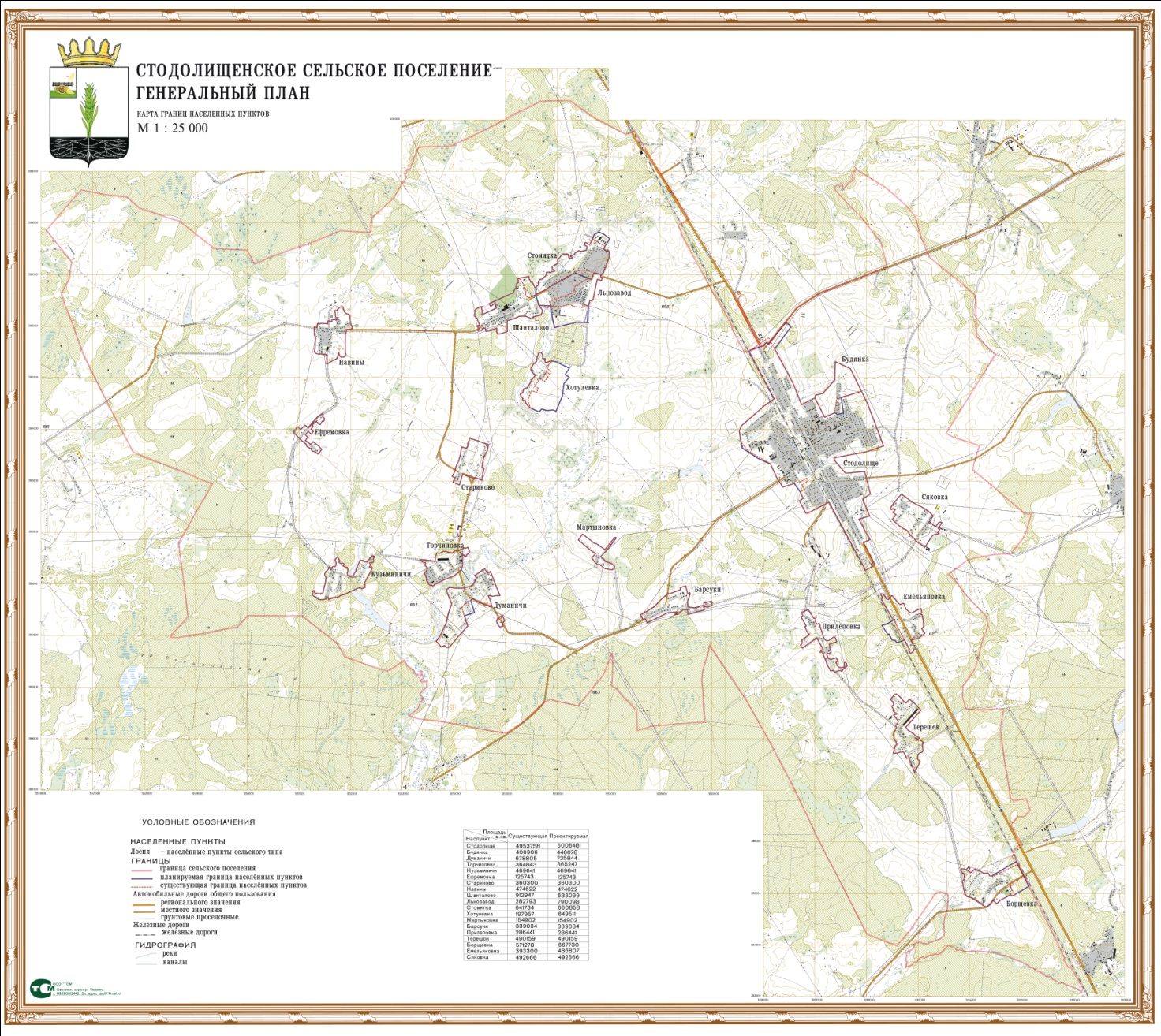 Рис. 1. – Схема территории Стодолищенского сельского поселенияГеографические данныеРасположено сельское поселение в южной части Починковского района, общая площадь поселения 204,69 км². Сельское поселение граничит на севере – с Васьковским сельским поселением, на востоке – с Лысовским сельским поселением, на юге – с Рославльским районом, на западе – с Краснознаменским сельским поселением, на северо-западе – с Хиславичским районом.По территории поселения проходит автодорога А141 Орёл - Витебск.По территории поселения проходит железная дорога Рига – Орёл, станции: Стодолище, о.п. 304-й км.Крупная река - Стометь.Картографическое описание границ муниципального образования Стодолищенское сельское поселение Смоленской областиВ настоящем проекте для расчетов приняты площади и границы населенных пунктов, установленные в составе  графического приложения к Закону Смоленской области от 28 декабря 2004г. № 132-з «О наделении статусом муниципального района муниципального образования «Починковский район» Смоленской области, об установлении границ муниципальных    образований, территории которых входят в его состав, и наделении их соответствующим статусом» статусом сельского  поселения, в границах которого местное самоуправление осуществляется населением непосредственно и (или) через выборные и иные органы местного самоуправления.По смежеству с муниципальным образованиемВаськовское сельское поселение (узловая точка 24 - узловая точка 21)Узловая точка 24 находится на границе между муниципальным образованием "Починковский район" Смоленской области и муниципальным образованием "Хиславичский район" Смоленской области, в лесном массиве, в 1,8 километра северо-восточнее водонапорной башни в деревне Мадеевка, в 0,8 километра юго-западнее места слияния двух безымянных ручьев.От узловой точки 24 граница проходит 3,4 километра на юго-восток по лесному массиву до пересечения с полевой дорогой, ведущей в деревню Михайловка;- далее идет 2,4 километра на северо-восток по лесному массиву до места пересечения полевой дороги, соединяющей деревни Жигалово и Навины, с полевой дорогой, ведущей в деревню Шанталово;- далее проходит в том же направлении до места впадения безымянного ручья в реку Гарския;- далее идет 1,1 километра по середине реки Гарския вверх по течению;- далее проходит 2,7 километра на северо-восток до западной границы лесного массива;- далее идет 1,3 километра на юго-восток до места пересечения с автомобильной дорогой Орел - Брянск - Смоленск - граница Республики Беларусь;- далее проходит 0,4 километра в том же направлении по автомобильной дороге Орел - Брянск - Смоленск - граница Республики Беларусь до места ее пересечения с железной дорогой Смоленского отделения Московской железной дороги;- далее идет 4,5 километра на юго-восток по железной дороге Смоленского отделения Московской железной дороги;- далее проходит 0,2 километра на северо-восток до места пересечения автомобильной дороги Орел - Брянск - Смоленск - граница Республики Беларусь с автомобильной дорогой Стодолище - Белик;- далее идет 2,8 километра на северо-восток по автомобильной дороге Стодолище - Белик;- далее проходит на северо-запад до места пересечения с рекой Стометь;- далее идет 0,9 километра по середине реки Стометь вверх по течению;- далее проходит 3,5 километра на юго-восток, пересекая автомобильную дорогу Стодолище - Белик и огибая с запада лесной массив, до пересечения с грунтовой проселочной дорогой, соединяющей деревни Боговка и Лысовка;- далее идет 0,8 километра на юг, затем 0,5 километра на юго-восток по грунтовой проселочной дороге, соединяющей деревни Боговка и Лысовка, до узловой точки 21.По смежеству с муниципальным образованиемЛысовское сельское поселение (узловая точка 21 - узловая точка 20)Узловая точка 21 находится на середине грунтовой проселочной дороги, соединяющей деревни Боговка и Лысовка, в 2 километрах юго-западнее места впадения реки Миловня в реку Стометь, в 1,9 километра южнее деревни Боговка.От узловой точки 21 граница проходит 1,8 километра на юго-запад по полевому массиву вдоль лесополосы;- далее идет 0,7 километра на юго-восток по полевому массиву до пересечения с автомобильной дорогой, ведущей в поселок Стодолище;- далее проходит 0,3 километра на юго-запад, затем 1,3 километра на юго-восток, огибая южную границу лесного массива, 0,9 километра на юг до пересечения с грунтовой проселочной дорогой, соединяющей деревни Сяковка и Лысовка;- далее идет 1 километр на юго-запад, затем 0,5 километра на юго-восток до пересечения с полевой дорогой, ведущей в деревню Емельяновка;- далее проходит 2,5 километра на юго-запад до места пересечения автомобильной дороги Орел - Брянск - Смоленск - граница Республики Беларусь с грунтовой проселочной дорогой, ведущей в деревню Галаевка;- далее идет 0,8 километра на восток по грунтовой проселочной дороге, ведущей в деревню Галаевка;- далее проходит в юго-восточном направлении по западной границе 37, 39, 41 кварталов Починковского лесхоза до узловой точки 20.По смежеству с муниципальным образованием"Рославльский район" Смоленской области (узловая точка 20 - узловая точка 22)Узловая точка 20 находится на границе между муниципальным образованием "Починковский район" Смоленской области и муниципальным образованием "Рославльский район" Смоленской области, на середине реки Петровка, в 0,4 километра западнее дамбы, в 0,4 километра юго-западнее водонапорной башни, находящейся вблизи дамбы.От узловой точки 20 граница проходит 0,5 километра по середине реки Петровка вниз по течению;- далее идет на юго-восток вдоль полосы отвода земель железной дороги Смоленского отделения Московской железной дороги до места пересечения с рекой Крапивня;- далее проходит по середине реки Крапивня вниз по течению до узловой точки 22.По смежеству с муниципальным образованиемКраснознаменское сельское поселение (узловая точка 22 - узловая точка 23)Узловая точка 22 находится на границе между муниципальным образованием "Починковский район" Смоленской области и муниципальным образованием "Рославльский район" Смоленской области в месте впадения реки Петровка в реку Крапивня.От узловой точки 22 граница проходит по середине реки Петровка вверх по течению до места впадения в нее реки Гребля;- далее идет 0,3 километра по середине реки Гребля вверх по течению;- далее проходит 1,6 километра на юго-запад до юго-восточного угла 35 квартала Починковского лесхоза;- далее идет 5,8 километра на северо-запад по северо-восточной границе 35, 32, 30, 28, 27 кварталов Починковского лесхоза;- далее проходит 1,6 километра на юго-запад по северо-западной границе 27, 28 кварталов Починковского лесхоза;- далее идет 1 километр на запад по лесному массиву до северо-восточной границы 20 квартала Починковского лесхоза;- далее проходит 1,6 километра на северо-запад по северо-восточной границе 20 квартала Починковского лесхоза;- далее идет 1,6 километра на юго-запад по северо-западной границе 20, 21 кварталов Починковского лесхоза до места пересечения с автомобильной дорогой Стодолище - Тростино;- далее проходит 1 километр в том же направлении по автомобильной дороге Стодолище - Тростино;- далее идет 1,7 километра на северо-запад до места пересечения с рекой Стометь;- далее проходит 0,9 километра по середине реки Стометь вверх по течению;- далее идет по северо-восточной границе 12, 11 кварталов Починковского лесхоза 0,5 километра на запад, затем 1,2 километра на северо-запад до пересечения с грунтовой проселочной дорогой, соединяющей деревни Кузьминичи и Ляхтовка;- далее проходит на запад по северной границе 7, 9, 8 кварталов Починковского лесхоза до узловой точки 23.По смежеству с муниципальным образованием"Хиславичский район" Смоленской области (узловая точка 23 - узловая точка 24)Узловая точка 23 находится на границе между муниципальным образованием "Починковский район" Смоленской области и муниципальным образованием "Хиславичский район" Смоленской области, в северо-западном углу 8 квартала Починковского лесхоза, в 1 километре юго-западнее кладбища.От узловой точки 23 граница проходит 1,5 километра в северо-восточном направлении до пересечения с грунтовой проселочной дорогой, ведущей в деревню Рыжевка;- далее идет 0,9 километра в том же направлении до пересечения с рекой Козловка;- далее проходит 1,1 километра в северо-западном направлении до пересечения с лесной дорогой, ведущей в деревню Красиловка;- далее идет 1,3 километра в том же направлении до пересечения с рекой Трахотинка;- далее проходит 1,5 километра на северо-запад, затем 1,7 километра в том же направлении до пересечения с полевой дорогой, ведущей в деревню Новая Рудня;- далее идет 1,5 километра в северном направлении до узловой точки 24.2.2. Административно-территориальное деление2.2.1. Расселение и планировочная структура поселенияЧисленность населения сельского поселения составляет 4152 человек (на 01.01.2013 г.). Плотность населения – 20,29 чел./км2. На территории Стодолищенского сельского поселения в настоящее время находятся 19 населенных пунктов,  д. Рыжевка исключена из состава поселения. Административным центром является поселок Стодолище, который относится к категории крупных сельских населенных пунктов в условиях мелкоселенного расселения сельских поселений. Состав населенных пунктов и численность населения Стодолищенского сельского поселения представлены в таблице 1.Таблица 1.Численность населения Стодолищенского сельского поселения(на 01.01.2013 г.)Границы сельского поселения и сельских населенных пунктов отражены на карте-схеме границ населенных пунктов Стодолищенского сельского поселения. Расселение на территории Стодолищенского сельского поселения определяется главной меридиональной планировочной исторически сложившейся осью расселения – по автодороге А-141 Орел-Витебск.К особенностям состояния Стодолищенского сельского поселения относятся:- сравнительно большая территория;- устойчивое уменьшение численности постоянного населения сельского поселения в целом, его центра и абсолютного большинства населенных пунктов;- наличие очень малых населенных пунктов (до 5 человек – д. Мартыновка, д. Хотулевка) и отсутствие больших населенных пунктов (более 500 человек – кроме административного центра сельского поселения – п. Стодолище);- наличие не обеспеченных транспортным обслуживанием территорий;  - по поселению проходит автодорога А-141 Орел-Витебск.2.2.2. Население Стодолищенского сельского поселенияРасселение на территории Стодолищенского сельского поселения сосредоточено по главной меридиональной планировочной оси расселения на прямой связи с районным центром, по дороге Орел-Витебск (меридиональная транспортно-планировочная ось), на которой стоит центр сельского поселения – поселок Стодолище.Характеризуя сложившуюся планировочную структуру, можно говорить о сложившемся «дереве» расселения. Доступность главной дороги и районного центра для основной части населения, расселяющегося преимущественно по главной оси различная. Для населения большей части населенных пунктов связь с главной дорогой затруднительна. Соответственно характеризуется и доступность железнодорожного транспорта (г. Смоленск, г. Починок).На схеме современного использования территории выделены категории земель населенных пунктов, сельскохозяйственного назначения, объектов промышленности, энергетики, транспорта и связи, лесного и водного фондов, специального назначения, особо охраняемых территорий, зон с особыми условиями использования территории и территорий, подверженных риску возникновения чрезвычайных ситуаций природного и техногенного характера.Самый крупный по численности населения населенный пункт – поселок Стодолище, центр сельского поселения (3122 человека, 75% от численности населения сельского поселения, площадь – 6,65 км2), расположенный в южной части области в 28 км к юго-востоку от районного центра г. Починок и в 30 км к северо-западу от г. Рославль, возле автодороги А141 Орёл-Витебск. Железнодорожная станция на линии Рига—Орёл. Центр Стодолищенского сельского поселения.Второй населенный пункт по численности населения – деревня Шанталово (182 человека, 4,4% от численности населения сельского поселения, площадь – 0,82 км2), расположенный в центральной части области в 22 км к югу от Починка, в 2,5 км к западу от автодороги А141 Орёл-Витебск, на берегу реки Стометь. В 2,5 км к северо-востоку от деревни железнодорожная станция о.п. 304-й км на линии Рига-Орёл. Автобусное сообщение со Стодолищем и Смоленском.Третий населенный пункт по численности населения – деревня  Стомятка, (176 жителей, 4,3% от численности населения сельского поселения, площадь деревни – 0,37 км2). Расположена в центральной части области в 20 км к юго-востоку от Починка, в 2 км западнее автодороги А141 Орёл- Витебск, на берегу реки Стометь. В 5 км северо-восточнее деревни расположена железнодорожная станция Стодолище на линии Смоленск-Рославль.Четвертый населенный пункт – деревня Льнозавод (136 человек, площадь – 0,51 км2) расположена в центральной части области в 22 км к юго-востоку от Починка, в 3 км западнее автодороги А141Орёл-Витебск, на берегу реки Стометь. В 5 км юго-восточнее деревни расположена железнодорожная станция Стодолище на линии Смоленск-Рославль.Пятый по численности населенный пункт – деревня Сяковка (119 человек, площадь – 0,55 км2) расположена в центральной части области в 28 км к юго-востоку от Починка, в 1 км восточнее автодороги А141 Орёл- Витебск. В 3 км северо-западнее деревни расположена железнодорожная станция Стодолище на линии Смоленск-Рославль.Шестой по численности населенный пункт – деревня Думаничи (103 человека, площадь – 0,28 км2) расположена в центральной части области в 27 км к юго-востоку от Починка, в 8 км западнее автодороги А141 Орёл-Витебск, на берегу реки Стометь. В 7 км северо-восточнее деревни расположена железнодорожная станция Стодолище на линии Смоленск-Рославль.Седьмой по численности населенный пункт – деревня Торчиловка (119 человек, площадь – 0,58 км2) расположена в центральной части области в 26 км к юго-востоку от Починка, в 7 км западнее автодороги А141 Орёл-Витебск, на берегу реки Стометь. В 7 км северо-восточнее деревни расположена железнодорожная станция Стодолище на линии Смоленск-Рославль.Восьмой по численности населенный пункт – деревня Будянка (72 человека, площадь – 1,09 км2) расположена в центральной части области в 25 км к юго-востоку отПочинка, в 0,5 км восточнее автодороги А141 Орёл-Витебск, на берегу реки Жадовня. В 1,5 км южнее деревни расположена железнодорожная станция Стодолище на линии Смоленск-Рославль.Девятый по численности населенный пункт – деревня Навины (68 человек, площадь – 0,5 км2) расположена в центральной части области в 21 км к юго-востоку от Починка, в 8 км западнее автодороги А141 Орёл-Витебск. В 10 км юго-восточнее деревни расположена железнодорожная станция Стодолище на линии Смоленск-Рославль.Оставшиеся населенные пункты можно условно разделить на три группы:– населенные пункты численностью от 15 до 40 человек;– населенные пункты малой численности (от 1 до 10 человек);– населенные пункты без постоянного населения.Населенные пункты численностью от 15 до 40 человек.Деревня Барсуки (25 человек, площадь – 0,2 км2). Расположена в центральной части области в 28 км к юго-востоку от Починка, в 5 км западнее автодороги А141 Орёл-Витебск. В 4 км северо-восточнее деревни расположена железнодорожная станция Стодолище на линии Смоленск-Рославль.Деревня Борщевка (18 человек, площадь – 0,13 км2). Расположена в центральной части области в 35 км к юго-востоку от Починка, в 0,8 км западнее автодороги А141 Орёл-Витебск, на берегу реки Петровка. В 3 км севернее деревни расположена железнодорожная станция Терешок на линии Смоленск-Рославль.Деревня Терешок (23 человека, площадь – 0,3 км2), расположена в центральной части области в 32 км к юго-востоку от Починка, в 1 км западнее автодороги А141 Орёл-Витебск, на берегу реки Гребля. В 0,5 км восточнее деревни расположена железнодорожная станция Стодолище на линии Смоленск-Рославль.Населенные пункты численностью от 1 до 15 человек.Деревня Емельяновка (7 человек, площадь – 0,2 км2). Расположена в центральной части области в 30 км к юго-востоку от Починка, в 0,1 км восточнее автодороги А141 Орёл-Витебск. В 2 км южнее деревни расположена железнодорожная станция Терешок на линии Смоленск-Рославль.Деревня Мартыновка (3 человека, площадь – 0,01 км2). Расположена в центральной части области в 27 км к юго-востоку от Починка, в 5 км западнее автодороги А141 Орёл-Витебск, на берегу реки Стометь. В 4 км северо-восточнее деревни расположена железнодорожная станция Стодолище на линии Смоленск-Рославль.Деревня Стариково (9 человек, площадь – 0,18км2). Расположена в центральной части области в 25 км к юго-востоку от Починка, в 7 км западнее автодороги А141 Орёл-Витебск, на берегу реки Стометь. В 7 км северо-восточнее деревни расположена железнодорожная станция Стодолище на линии Смоленск-Рославль.Деревня Хотулевка (4 человека, площадь – 0,06 км2). Расположена в центральной части области в 24 км к юго-востоку от Починка, в 5 км западнее автодороги А141 Орёл-Витебск, на берегу реки Стометь. В 5 км северо-восточнее деревни расположена железнодорожная станция Стодолище на линии Смоленск-Рославль.На территории сельского поселения 3 населенных пункта без постоянного населенияДеревня Ефремовка (площадь – 0,2 км2) расположена в центральной части области в 30 км к юго-востоку от Починка, в 0,1 км восточнее автодороги А141 Орёл-Витебск. В 2 км южнее деревни расположена железнодорожная станция Терешок на линии Смоленск-Рославль.Деревня Кузьминичи (площадь – 0,16 км2). Расположена в центральной части области в 26 км к юго-востоку от Починка, в 10 км западнее автодороги А141 Орёл-Витебск. В 10 км северо-восточнее деревни расположена железнодорожная станция Стодолище на линии Смоленск-Рославль.Деревня Прилеповка (площадь – 0,09 км2), расположена в центральной части области в 30 км к юго-востоку от Починка, в 2,5 км западнее автодороги А141 Орёл-Витебск. В 2,5 км южнее деревни расположена железнодорожная станция Терешок на линии Смоленск-Рославль.Таким образом, система расселения Стодолищенского сельского поселения выглядит следующим образом (рисунок 2).Рис. 2. - Распределение населения по населенным пунктам Стодолищенского сп Плотность постоянного населения распределяется примерно в том же порядке, что и занимаемая площадь населенного пункта. Самая большая плотность населения отмечается в поселке Стодолище (469 человек на 1 км2), далее по плотности –деревня Стомятка (475,7 человека на 1 км2), деревня Думаничи (367,9 человека на 1 км2), деревня Льнозавод (266,7 человека на 1 км2), деревня Шанталово (221,9 человека на 1 км2), деревня Сяковка (216,4 человека на 1 км2), деревня Сяковка (216,4 человека на 1 км2), деревня Торчиловка (205,2 человека на 1 км2), деревня Навины (136 человек на 1 км2), плотность населения в остальных деревнях значительно меньше.Расселение в границах населенных пунктов в абсолютном большинстве случаев имеет линейный характер – вдоль дорог. Большая часть территории населенных пунктов занята индивидуальной застройкой.  Вопрос развития ряда населенных пунктов является проблемным.В соответствии с Законодательством Российской Федерации и Смоленской области, регламентирующим вопросы местного самоуправления, на территории сельского поселения осуществляется местное самоуправление, принят Устав, действуют выборные всеобщим голосованием граждан, проживающих на территории сельского поселения органы исполнительной и представительной властиПлощади функциональных зон сельского поселения представлены в таблице 2. Таблица 2.Площади функциональных зон Стодолищенского СП (м кв.)В соответствии с Законодательством Российской Федерации и Смоленской области, регламентирующим вопросы местного самоуправления, на территории сельского поселения осуществляется местное самоуправление, принят Устав, действуют выборные всеобщим голосованием граждан, проживающих на территории сельского поселения органы исполнительной и представительной власти. Структуру органов местного самоуправления сельского поселения составляют:1) Совет депутатов Стодолищенского сельского поселения Починковского района Смоленской области;2) Глава Стодолищенского сельского поселения Починковского района Смоленской области;3) Администрация Стодолищенского сельского поселения Починковского района Смоленской области.2.3. Природные условия и ресурсы2.3.1. Геологическое строение и минеральные ресурсыГеологическое строение характеризуется широким распространением верхних и среднечетвертичных отложений, залегающих на коренных девонских отложениях. Коренные отложения выходят на поверхность очень редко, в основном в долинах рек. Наиболее наглядно геологическое строение представлено следующим разрезом:- Современные болотные отложения распространены довольно часто в понижениях между холмами, и в поймах рек и ручьев и в бессточных понижениях рельефа. Отложения представлены торфами, заторфованными грунтами, их мощность различна – от 0,5 до 6,0 м на некоторых участках торфомассивов.- Современные и древнеаллювиальные отложения приурочены по всем поймам и надпойменным террасам более крупных рек, представлены песками, чаще всего мелкими и средней крупности. На мелких речках и ручьях могут преобладать глинистые отложения пылеватые супеси, суглинки, заиленные пески. Мощность пойменных отложений до 35м., надпойменных древнеаллювиальных до нескольких метров.- Покровные лессовидные отложения времени валдайского оледенения, которые перекрывают как моренные, так и флювиогляциальные отложения. Мощность их достигает 10-12м, но обычно 2-5м. Чаще всего это пылеватые супеси, суглинки, переходящие в плотные тяжелые суглинки.- Флювиогляциальные отложения времени отступания московского оледенения представлены песками различной крупности, но есть в их толще озерно-ледниковые осадки в виде суглинков и глин. Мощность отложений составляет 8-10 м.- Мореные отложения московского оледенения представлены супесями и суглинками со значительным количеством гравийного материала с прослоями и линзами песков. Мощность достигает 40-50 метров.- Межмореные, днепровско-московские, флювиогляциальные отложения распространены почти повсеместно. Мощность межмореной толщи обычно составляет 10-15 м, но иногда сокращается до полного выклинивания.- Мореные отложения днепровского ледника вскрываются с глубины 40-80 м, мощность отложений 10-15 м. Представлены супесями, суглинками грубосортированными.- Коренные отложения девона подстилают отложения четвертичной системы, представлены известняками с прослоями песков. Данные отложения не входят в активную зону строительных сооружений в виде глубокого залегания.На территории Стодолищенского сельского поеления имеются месторождения с ограниченным количеством нерудных ископаемых, которые представлены месторождением строительных песков Стодолищенское мелкое, запасы его 300 тыс.м3. 2.3.2. Орография и гидрологияСтодолищенское сельское поселение располагается на склоне Смоленско-Московской возвышенности в Остерско-Деснинско-Угранском аллювиально-зандровом округе. Территория обладает высоким естественным дренажем и нуждается в сохранении талых вод, защите склонов долин рек от водной эрозии. Провинция полностью расположена в зоне днепровского оледенения (московской стадии). С северо-востока на юг по территории поселения протекает река Стометь. Протяженность реки более 50 км, впадает она в р. Остер. Водосборная площадь реки составляет около 550 кв.км. Средний годовой расход воды 50% обеспечен в ее устье составляет примерно 3 м3/сек., минимальный среднемесячный 95% обеспеченности – 0,4 м3/сек. Притоками реки Стометь являются малые реки Стомятка, Беличек и ручей без названия у д. Борщевка. Протяженность их небольшая – немногим более 10 км.На ручье Жаривна у п. Стодолище имеется пруд, площадь водного зеркала – 5 га, объем воды – 70 тыс.м3, напор воды – 1,5 м. Ложе пруда зарастает, откосы крутые, неисправно затворное заграждение. Предназначен для культурно-бытовых целей.В последние года наблюдается зарастание кормовых угодий поселения кустарником и мелколесьем. Естественные сенокосы и пастбища имеют неудовлетворительную характеристику. Предотвращение дальнейшей деградации кормовых угодий на селе является одной из важнейших задач сельскохозяйственного производства, связанной с зарастанием и постепенным их переувлажнением.Водный режим рек характеризуется высоким весенним половодьем, низкой летней меженью и периодическими летне-осенними паводками. Основной источник питания рек – талые снеговые воды, определяющие размеры половодья.Возможность использования рек для рекреации ограничена из-за отсутствия или недостатка лесных массивов. Гидрогеологические условия. В зоне строительного освоения четвертичных отложений вскрываются воды грунтовые, спорадического распространения и межпластовые. Грунтовые воды широко представлены в долинах рек и ручьев, в ложбинах стока, в низинной части. Глубина залегания колеблется от 6 до 6,0 м. Интервалы обводненности самые различные. Обводненность песков в толще глинистых грунтов изменяется от тонких прослоек до крупных линз и пропласток, используемых в местном водоснабжении. Водоносные горизонты межпластовых флювиогляциальных днепровско-московских отложений вскрываются не повсеместно, используются в водоснабжении только в сельских местностях, т.к. дебит их не превышает 1 л/сек.Для централизованного водоснабжения используются воды заволжско-задонского, реже ливенско-бурегского водоносных горизонтов, водоносные горизонты среднекаменноугольных отложений. Глубина скважины, эксплуатирующих заволжско-задонский водоносный горизонт от 40 до 200 м, дебиты изменяются в очень широких пределах от 0,06-44 л/сек. (5-3888 м3/сек.). Воды питьевого качества до глубины 200 м, глубже воды становятся минерализованными. Для централизованного водоснабжения рекомендуются воды заволжско-задонского горизонта.Эксплуатационные запасы девонского горизонта следует подсчитывать со средним модулем 2,2 л/сек., каменноугольного 1-1,5 л/сек.В соответствии с Федеральным законом № 73-ФЗ от 03.06.2006 г. «О введении в действие Водного кодекса Российской Федерации» ст. 14, п. 1 земли, покрытые поверхностными водами, сосредоточенными в водных объектах, и занятые гидротехническими и иными сооружениями, расположенными на водных объектах, относятся к землям водного фонда. Территории, которые примыкают к береговым линиям рек, водохранилищ и прудов, являются водоохранными зонами (ВЗ), на которых устанавливается специальный режим осуществления хозяйственной и иной деятельности в целях предотвращения загрязнения, засорения, заиления указанных водных объектов и истощения их вод, а также сохранения среды обитания водных биологических ресурсов и других объектов животного и растительного мира.Статья 65 Водного Кодекса регулирует установление водоохранных зон и прибрежных защитных полос:1. Водоохранными зонами являются территории, которые примыкают к береговой линии рек, ручьев, озер, на которых устанавливается специальный режим осуществления хозяйственной и иной деятельности в целях предотвращения загрязнения, засорения, заиления указанных водных объектов и истощения их вод, а также сохранения среды обитания водных биологических ресурсов и других объектов животного и растительного мира.2. В границах водоохранных зон устанавливаются прибрежные защитные полосы, на территориях которых вводятся дополнительные ограничения хозяйственной и иной деятельности.3. За пределами территорий городов и других населенных пунктов ширина водоохранной зоны рек, ручьев, каналов, озер и ширина их прибрежной защитной полосы устанавливаются от соответствующей береговой линии. При наличии ливневой канализации и набережных границы прибрежных защитных полос этих водных объектов совпадают с парапетами набережных, ширина водоохранной зоны на таких территориях устанавливается от парапета набережной.4. Ширина водоохранной зоны рек или ручьев устанавливается от их истока для рек или ручьев протяженностью:1) до десяти километров - в размере пятидесяти метров;2) от десяти до пятидесяти километров - в размере ста метров;3) от пятидесяти километров и более - в размере двухсот метров.5. Для реки, ручья протяженностью менее десяти километров от истока до устья водоохранная зона совпадает с прибрежной защитной полосой. Радиус водоохранной зоны для истоков реки, ручья устанавливается в размере пятидесяти метров.10. Водоохранные зоны рек, их частей, помещенных в закрытые коллекторы, не устанавливаются.11. Ширина прибрежной защитной полосы устанавливается в зависимости от уклона берега водного объекта и составляет тридцать метров для обратного или нулевого уклона, сорок метров для уклона до трех градусов и пятьдесят метров для уклона три и более градуса.12. Для расположенных в границах болот проточных и сточных озер и соответствующих водотоков ширина прибрежной защитной полосы устанавливается в размере пятидесяти метров.13. Ширина прибрежной защитной полосы озера, водохранилища, имеющих особо ценное рыбохозяйственное значение (места нереста, нагула, зимовки рыб и других водных биологических ресурсов), устанавливается в размере двухсот метров независимо от уклона прилегающих земель.15. В границах водоохранных зон запрещаются:1) использование сточных вод для удобрения почв;2) размещение кладбищ, скотомогильников, мест захоронения отходов производства и потребления, химических, взрывчатых, токсичных, отравляющих и ядовитых веществ, пунктов захоронения радиоактивных отходов;(в ред. Федерального закона от 11.07.2011 N 190-ФЗ)3) осуществление авиационных мер по борьбе с вредителями и болезнями растений;4) движение и стоянка транспортных средств (кроме специальных транспортных средств), за исключением их движения по дорогам и стоянки на дорогах и в специально оборудованных местах, имеющих твердое покрытие.16. В границах водоохранных зон допускаются проектирование, строительство, реконструкция, ввод в эксплуатацию, эксплуатация хозяйственных и иных объектов при условии оборудования таких объектов сооружениями, обеспечивающими охрану водных объектов от загрязнения, засорения и истощения вод в соответствии с водным законодательством и законодательством в области охраны окружающей среды.(в ред. Федерального закона от 14.07.2008 N 118-ФЗ)17. В границах прибрежных защитных полос наряду с установленными частью 15 настоящей статьи ограничениями запрещаются:1) распашка земель;2) размещение отвалов размываемых грунтов;3) выпас сельскохозяйственных животных и организация для них летних лагерей, ванн.18. Установление на местности границ водоохранных зон и границ прибрежных защитных полос водных объектов, в том числе посредством специальных информационных знаков, осуществляется в порядке, установленном Правительством Российской Федерации.(часть восемнадцатая в ред. Федерального закона от 14.07.2008 N 118-ФЗ).Регламенты использования территории водоохранных зон и прибрежных защитных полос представлены в Приложении 2.2.3.3. КлиматСтодолищенское сельское поселение расположено в умеренно континентальном климатическом поясе с теплым летом и умеренно-холодной зимой. Климат мягкий, богатый атмосферными осадками, имеет достаточно длительный вегетационный период, что является благоприятным для успешного возделывания сельскохозяйственных культур. Значительное увлажнение почв в весенний период талыми водами и в летне-осенний период дождевыми водами способствует развитию процессов выщелачивания и заболачивания почв. Преобладает атлантический перенос воздушных масс (повторяемость 73%), что обуславливает повышенную циклоническую деятельность, крайнюю переменчивость погоды, достаточное количество осадков (619 мм в год). Одной из негативных сторон климата являются заморозки поздние весной и летом (конец мая – начало июня), ранние осенью (в конце сентября).Многолетняя среднегодовая температура +4,5- +4,8оС, средняя многолетняя температура зимы –5,7оС, средняя многолетняя лета + 11,5оС. Период с положительной среднесуточной температурой воздуха - 220 – 240 дней. Средняя продолжительность безморозного периода 135-145 дней. Продолжительность вегетационного периода – до 182 дней. Преобладающее направление ветров северо-западное и западное. Средняя скорость ветра зимой 4 - 5 м/сек, что на 0,8 – 1,2 м/сек больше чем летом (3 – 4 м/сек). Погодные условия района в целом благоприятны также для организации отдыха. Наиболее комфортным периодом для летних видов отдыха являются июнь, июль, август со среднесуточной температурой воздуха +16-17 ºС. Для зимнего отдыха благоприятны три зимних месяца со средними температурами -6-9 ºС.На формирование климата оказывают влияние три основных фактора: солнечная радиация, атмосферная циркуляция и подстилающая поверхность.За многолетний период наблюдения средняя относительная влажность воздуха в год составляет 82%. Средняя годовая норма осадков колеблется от 534 до , из них 70% осадков выпадает с апреля по октябрь месяц.Высота снежного покрова 48-, суммарная солнечная радиация составляет 82,9 ккал/см, число солнечных дней в году составляет 252 дня. Среднегодовая облачность 6,7 – 7,0 баллов.Продолжительность безморозного периода порядка 147 дней. Первые заморозки осенью — после 25 октября. Число дней в году с t° выше +10° -142.Первый снег выпадает в конце октября - начале ноября. Наибольшая глубина промерзания почвы - . Как правило, таяние снега начинается в марте-апреле. Период с устойчивым снежным покровом длятся 130-140 дней.Режим ветра на территории поселения относительно однородный. В теплый период (май-сентябрь) преобладают северо-западные, западные ветра. В холодный - юго-западные, южные. Скорость ветра в теплый период - 3-4 м/с, в холодный - 4-5 м/с.Климатические ресурсы территории Стодолищенского сельского поселения обеспечивают в целом нормальные условия для проживания людей и развития многих видов хозяйственной деятельности.Вегетационный период длится до 180 дней. Активная вегетация растений включает период с температурой воздуха выше 10°С. Продолжительность его в среднем составляет 143 дня. В целом температура воздуха на территории поселения является достаточной для вызревания пшеницы, ржи, овса, ячменя, гречихи, гороха, льна, картофеля, капусты и ряда других культур. 2.3.4. Почвенный покровВ прямой зависимости от характера рельефа находится распространение почвообразующих пород. На рассматриваемой территории встречаются почвы моренной возвышенности, развитых на средне- и легкосуглинистых лессовидных породах (1,0-0,49 м). Почвы дерново-средне и сильноподзолистые, изредка оглеенные дерново-глеевые и торфяно-глеевые, высокоплодородные. Особенность этой территории в том, что она занимает заросшую мелколесьем равнину, и процессы водной и ветровой эрозией практически отсутствуют. Среди пахотных угодий почвы с нарушенным верхом составляют 40-60% площади.Полого-волнистые равнины с покровом лессовидных суглинков и супесей занимают подчиненное место. Почвы дерново-среднеподзолистые, реже сильноподзолистые, в понижениях рельефа дерново-подзолистые глееватые и глеевые, дерново- и торфяно глеевые, иногда имеющие обогащение карбонатами. Почвы территории беднее питательными веществами, нередко заболочены, местами каменисты. Это объясняет меньший уровень сельскохозяйственной освоенности, доля пашни снижается, но возрастает доля лугов. Повышается лесистость и закустаренность.Таким образом, на территории поселения преобладают дерново-подзолистые суглинистые и супесчаные почвы, в большинстве случаев подстилаемые лессовидными и моренными суглинками, что благоприятствует сохранению положительных физико-химических свойств и возделыванию различных сельскохозяйственных культур.В целях повышения плодородия пахотных угодий главнейшими задачами являются охрана почв от эрозии, водные мелиорации, выравнивание агрохимических свойств весьма пестрого почвенного покрова. Наблюдается недостаток гумуса, его количество составляет только 1,5-2%. Незначительно в почвах количество азота – оно колеблется от 0,090 до 0,143% и если учесть, что из этого количества лишь очень небольшая часть может быть усвоена растениями – встает необходимость применения азотных удобрений. То же можно сказать и относительно потребности почв в фосфорных и калийных удобрениях. Потребность почв в известковании определяется ее двумя агрохимическими показателями: величиной обменной кислотности и степенью насыщенности основаниями. Определенное сочетание этих величин указывает на необходимость внесения извести. Не менее 75% территории поселения сильно нуждаются в известковании.Таким образом, почвы Стодолищенского сельского поселения, как и всей Смоленской области в целом, обладают невысоким плодородием из-за малой мощности гумусового горизонта, преимущественно кислой реакцией и, часто, избыточным переувлажнением.2.3.5. Растительность и животный мирВ соответствии с зональной дифференциацией территория Стодолищенского сельского поселения, как и весь Починковский район, принадлежит к зоне смешанных широколиственно-тёмнохвойных лесов. Растительность района представлена лесными, луговыми и болотными формациями, распаханные пространства заняты сельскохозяйственными культурами.Леса, покрывавшие в прошлом значительную площадь территории района, занимают в настоящее время очень незначительную часть – всего 0,001 % и представлены отдельными участками, разбросанными среди сельскохозяйственных угодий.Растительность представлена четырьмя типами: лесным, луговым, болотным и водным. В качестве главных лесообразующих пород выступают мелколиственные породы – осина и береза, a также хвойные – сосна и ель. Небольшими участками встречаются дуб, липа, ольха черная. Породный состав характеризуется следующим составом: береза – 54,3%, осина – 18,2%, ель – 14,1%, ольха черная – 6,2%, оставшиеся 7,2% приходятся на сосну, ольху серую и прочие породы (дуб, ясень, липа).В лесном фонде преобладают мягколиственные породы - 75,6% лесопокрытой площади, преимущественно березняки - 58,4%. Площадь осинников значительно меньше - 20,0% площади насаждений. Площадь ольховых насаждений составляет 9,6% и представлена в основном черноольховыми насаждениями.В хвойных древостоях преобладают еловые насаждения, около 9,8 % площадей хвойных хозяйственных секций. Твердолиственные насаждения занимают незначительные площади. Закономерность распределения древесных запасов по насаждениям преобладающих пород примерно аналогичны площадному распределению.Исходя из вышеизложенного, ведение хозяйственной деятельности должно быть направлено на формирование устойчивых и высокопродуктивных лесных насаждений, наиболее подходящих для основных типологических лесорастительных условий территории, и наиболее востребованных при лесопользовании. Из хвойных – еловые насаждения, из мягколиственных - березовые.Среди ельников наибольшее распространение имеют ельники кисличные, липняковые и черничные, занимающие хорошо дренированные суглинистые и супесчаные почвы. Древесный ярус образует ель с березой, осиной, ольхой. В подлеске лещина, липа, рябина, бересклет бородавчатый, крушина и другие. В ельниках липняковых имеется более значительная примесь в подросте широколиственных пород (дуб, клен, ясень, ильм).Они уже отличаются более высокой производительностью (1а-1 бонитета). В траншейном покрове преобладает кислица, копытень, майник, двулистный, черника и др.Сосновые леса встречаются небольшими вкраплениями в отдельных участках и занимают менее плодородные почвы. Наиболее распространены сосняки кисличные, липняковые, черничные, реже брусничные I-бонитета.К сосне в древесном ярусе примешивается ель, береза, осина. В подлеске встречаются рябина, лещина, крушина, липа. В травяном покрове золотая розга, мятлик, кислица и др.Сосновые леса также отличаются высокой производительностью.Широколиственные леса занимают незначительную площадь (около 1%). Они редко образуют оплошные насаждения небольшими участками Дубравы, снытьевые и пойменные встречаются в лесах колхозов и совхозов, хотя в прошлом представляли крупные массивы. Это, как правило, молодые порослевые насаждения. Древесный ярус образует кроме дуба, клен, липа, ясень, осина и единично ель. В подлеске встречаются липа, лещина, бересклет бородавчатый, рябина и др.Травяной покров представлен типичным дубравным широкотравьем, сныть, копытень, зеленчук.Мелколиственные леса, пришедшие на смену хвойным и широколиственным насаждениям, занимают по площади господствующее место в лесах района. Среди березняков и осинников преобладают злаковоразнотравный и кисличный типы лесов.Древесный ярус состоит из березы, осины и ольхи с примесью ели. В подросте преобладает ель. В подлеске и покрове представители коренных типов лесов.В лесах подавляющую площадь занимают молодые насаждения I-II классов возраста (около 50%). Примерно такую же площадь занимают средневозрастные насаждения (44,4%). Приспевающие насаждения сведены к минимуму – 5,9%, а спелые практически отсутствуют – всего 1,1% покрытой лесом площади. В связи с дефицитом спелых насаждений хозяйственное использование лесов для получения деловой древесины в ближайшие 10-15 лет весьма незначительное.Сохранившиеся леса играют большую поле-почвозащитную и водоохранную роль.В лесохозяйственной деятельности первостепенной задачей является увеличение объемов работ по восстановлению наиболее ценных коренных хвойных и широколиственных насаждений, а также по увеличению площади лесов за счет непригодных для сельского хозяйства земель.Луга на территории поселения занимают около 20% его общей площади, преобладают суходольные луга и заливные луга, незначительная часть приходится на заболоченные.В травяном покрове суходольных лугов преобладают низовые злаки, овсяница красная, пахучий колосок, мятлик луговой и другие, дающие мало вегетационной массы. Эти луга используются в качестве пастбищ.На заливных лугах в поймах рек наиболее широко представлена ассоциация лисохвоста лугового с клеверами во втором ярусе.Пойменные заливные луга по составу растительности и урожайности значительно превосходят суходольные материковые луга. Средняя урожайность их достигает 20 процентов сена с 1 га. Они используются в качестве сенокосов.Заболоченные луга, приуроченные к притеррасным понижениям поймы, представлены преимущественно осоковыми ассоциациями. По качеству травостоя они значительно уступают заливным лугам. Имеющиеся на территории луговые угодья способствуют широкому развитию животноводства.Болота. Преобладающую часть болот составляют низинные болота, питающиеся грунтовыми водами, для которых характерны осоки, камыши и влажное разнотравье.Типичной растительностью верховых болот, питающихся атмосферными осадками, являются сфагновые мхи, пушица, клюква, багульник и другие.Иногда верховые болота покрыты низкорослой сосной.Переходные болота более разнообразны по составу, чем верховые. На переходных болотах растительность представляет смесь растительности верховых и низинных болот.Наиболее перспективны для хозяйственного освоения низинные болота, которые используются после осушения под высокопродуктивные сенокосы, пастбища и пашни. В последнее время на необрабатываемых участках полей развиваются самосевные острова синего люпина, которые иногда достигают до 30% общей площадью травостоя.На территории поселения распространены виды животных, типичных для зоны смешанных лесов европейской части РФ. В лесах обитают лось, кабан, лисица, куница, белка, волк и др. Количество их незначительное из-за отсутствия крупных лесных массивов. Из птиц в лесах распространены дятлы, зяблики, дрозды, тетерева, глухари и другие. На полях и лугах широко представлены заяц-русак, много кротов и мышевидных грызунов, а из птиц – куропатка серая, перепел обыкновенный, жаворонок, коростель и др. В реках водятся окунь, щука, линь, налим, карась и др.2.3.6. Особо охраняемые природные территории Особо охраняемые природные территории относятся к территориям с особым природоохранным режимом, которые также включают в себя земли природоохранного назначения (водоохранные зоны рек и водоемов, городские леса, скверы, парки, городские сады, пригородная зеленая зона, противоэрозионные насаждения); особо ценные природные объекты (родники, верховые болота, малые реки и др.). Территориальная охрана окружающей среды регламентируется Федеральным Законом «Об охране окружающей среды», Федеральным законом «Об особо охраняемых природных территориях», Земельным кодексом РФ, Водным кодексом РФ, Лесным кодексом РФ, специальными статьями Градостроительного Кодекса РФ, а также положениями об отдельных категориях ООПТ, водоохранных зонах водных объектов и некоторыми другими подзаконными актами.Особо охраняемые природные территории (ООПТ) – участки земли, водной поверхности и воздушного пространства над ними, где располагаются природные комплексы и объекты, которые имеют особое природоохранное, научное, культурное, эстетическое, рекреационное и оздоровительное значение, которые изъяты решением государственной власти полностью или частично из хозяйственного пользования и для которых установлен режим особой охраны. К ООПТ относятся государственные природные заповедники, национальные парки, природные парки, государственные природные заказники, государственные природные памятники природы, дендрологические памятники и ботанические сады, лечебно-оздоровительные местности курорты. Правительство РФ и органы исполнительной власти могут устанавливать и иные категории особо охраняемых территорий, которые включают городские леса, городские парки, памятники садово-паркового искусства, охраняемые речные системы, охраняемые природные ландшафты.На территории Стодолищенского сельского поселения особо охраняемых природных территорий, представленных государственными памятниками природы, нет. 2.4. Историко-культурное наследие территории2.4.1. Историческая справкаИсторическое развитие Стодолищенского сельского поселения тесно связано с историей г. Починка и Починковского района в целом. Стодолищенское сельское поселение — муниципальное образование в составе Починковского района Смоленской области. Административный центр – поселок Стодолище. На территории поселения находятся 19 населённых пунктов. Образовано 1 декабря 2004 года.В состав поселения входят населённые пункты, указанные в таблице 1. Общая численность населения – 4152 человека.Стодолище – сто долин. Действительно, долин здесь много. В нынешних границах поселка видны долины четырех ручьев, Жадовня или Жадомля, протекает недалеко от ветлечебницы, второй, Зубовка, около пожарной части, третий – около подстанции, четвертый – в конце Стодолища, недалеко от поворота на деревню Сяковка. Ручьи пересекают и железную дорогу и впадают в Стометь.Поселок Стодолище расположен на территории бывших деревень Малое Стодолище, Большое Стодолище, станции Стодолище и еврейского местечка Стодолище, деревень Сяковка и Будянка.В списке населенных мест Смоленской губернии Рославльского уезда, по сведениям на 1859 год, изданным центральным статистическим комитетом министерства внутренних дел в Санкт-Птербурге в 1868 г., под номером 9870 записано Стодолище – большое при безымянном ручье в 27 верстах от уездного города, в 18 верстах от квартиры станового. Число дворов  - 13. Число жителей  - 59 мужчин и 59 женщин. Под номером 9871 записано Стодолище малое при ручье Зубовке в 28 верстах от уездного города и 19 верстах от становых квартир. Число дворов 11. Число жителей  - 74 мужчины, 89 женщин.По рассказам местных жителей, земли вокруг поселка принадлежали помещику Аничкову, вероятно, коллежскому секретарю, предводителю Рославльского уезда. Он проиграл их какому-то военному в карты, тот, в свою очередь, начал продавать их. Часть земли купил Энгельгардт (мог  купить Александр Александрович Энгельгардт, который состоял чиновником при Министерстве внутренних дел и находился в распоряжении Смоленского губернатора с 1892 года, в 1912 г. награжден званием камергера) и переселил туда крестьян из деревни Сяковка, часть земель помещик Соколов (мог приобрести земли харьковский купец 2-й гильдии Иван Афиногенович Соколов).Шоссе Смоленск-Рославль начало строиться в 1849 г., завершены работы были в 1858 г. Дорога была покрыта булыжником и только перед Великой Отечественной войной 1945 года она была покрыта асфальтом. До 1858 г. почтовый тракт проходил в тороне от Стодолище, через села Ворошилово, Захаровку и до станции Крапивна. С началом движения по новому Рославльскому тракту были построены почтовые станции. Ближайшая к Стодолищу почтовая станция находилась в Слободе. На станции был староста и 7 ямщиков, 21 лошадь.Первая железнодорожная магистраль, проходившая по территории Смоленщины, связывала Ригу с Орлом. Участок Орловско-Витебской железной дороги был открыт для движения поездов 8 октября 1868 г.Стодолище благодаря железной дороге превратилось из маленького полустанка Риго-Орловской железной дороги в крупное торговое село. Именно торговля продуктами земледелия обеспечила Стодолищу бурное развитие. Крупную торговлю льном, пенькой, рожью в Починке и Стодолище вели купцы Тит Фомич Шуканов, Вениамин Куселевич Черняк, Филипп Иванович Зимницкий, Дмитрий Нефедович Демидов и другие. Крупную торговлю лесом вели братья Каган, владелец лесопильного завода Рубинович. Станция Стодолище грузила до 700 тысяч пудов, главным образом лесных материалов.В конце XIX века в Рославльском уезде стали проживать евреи. В Стодолище они селились вдоль Рославльского тракта. Они представляли следующие профессии: портные, продавцы вина, столяры, пекари, повар по приготовлению кислых щей, мастера по изготовлению жестяной посуды, часовых дел мастера, заготовщики обуви, изготовители прохладительных напитков, приказчики у купцов, провизоры, мастера по починке швейных машинок. В поселке была построена синагога, которая располагалась на месте Почтовского озера.В начале XX века в Стодолище велась смешанная торговля в сельской лавке, в которой модно было купить повседневный товар: деготь и гвозди, галоши и ситец, конфеты и ситро, сапоги и шапки.Стодолищенская земская школа была основана в 1891 году.На 1916-1917 учебный год: курс 4 года, 4 отделения; 188 учащихся, в т.ч. 88 девочек. Учебный год 118 дней, 4 учительницы; дополнительные предметы – гимнастика, военный строй; проводились чтения с просмотром туманных картинок; имелись общежитие, библиотека. Школа административно относилась к Полуевской волости, находилась в 27 верстах от Рославля.Полуевский медицинский участок, к которому относилась станция Стодолище, был Ворошиловской волости и находился на расстоянии 4 версты от железнодорожной станции «Васьково» Риго-Орловской железной дороги. Он занимал площадь в 985 кв.верст, при населении в 34,2 тысячи. На 01.01.1911 г. амбулатория Полуевского медицинского участка находилась в с. Шанталово: 1 врач и 2 человека фельдшерско-акушерского персонала. Амбулаторных посещений за 1910 год – 23365.2.4.2. Объекты историко-культурного наследия, расположенные на территории сельского поселенияВ соответствии со статьей 3 Федерального закона от 25.06.2002 № 73-ФЗ «Об объектах культурного наследия (памятниках истории и культуры) народов Российской Федерации» к объектам культурного наследия (памятникам истории и культуры) народов Российской Федерации относятся объекты недвижимого имущества со связанными с ними произведениями живописи, скульптуры, декоративно-прикладного искусства, объектами науки и техники и иными предметами материальной культуры, возникшие в результате исторических событий, представляющие собой ценность с точки зрения истории, археологии, архитектуры, градостроительства, искусства, науки и техники, эстетики, этнологии или антропологии, социальной культуры и являющиеся свидетельством эпох и цивилизаций, подлинными источниками информации о зарождении и развитии культуры.На территории Стодолищенского сельского поселения Починковского района Смоленской области расположены следующие объекты культурного наследия (таблица 3). Таблица 3.Объекты культурного наследия на территории МО Стодолищенского СПВоинские захоронения участников Великой Отечественной войныЦерковь Николы с интерьером в д.ТерешокУсадьба ШанталовоШанталово, дер. бывшее сельцо. Расположено в Починковском районе в 24 км к югу от райцентра, в 7 км от ст. Стодолище, на берегу реки Стомети. Инициатором покупки был его отец, известный русский поэт Алексей Николаевич Плещеев (1825-1893), получивший незадолго до смерти богатое наследство. Он писал сыну: "Если хочешь, купим пополам с тобой с тем, чтобы после моей смерти оно перешло в твое наследство. А пока я жив, чтобы я каждое лето мог туда ездить с семьей и жить вместо дачи". В феврале 1892 г. Н.А. Плещеев переселился в имение Шанталово. Отец помог ему средствами и хлопотами открыть в усадьбе сельскохозяйственную школу (открыта 10 октября 1893 г.).Поэт несколько раз собирался приехать к сыну в Шанталово, но не получилось: в 1892 г. помешала эпидемия холеры, а в 1893 г. – болезнь, которая привела его к смерти. На его похоронах был венок с надписью: "... незабываемому основателю от Шанталовской хозяйственной школы".По ходатайству Н.А. Плещеева Высочайшим указом школа стала именоваться Плещеевской. Содержалась она в основном на средства Н.А. Плещеева при дотации Министерства земледелия и Государственных имуществ и при поддержке местного земства. В первый год в ней обучалось 23 человека, затем число учащихся выросло до 50. Школа давала хорошую подготовку по ведению сельского хозяйства, особенно по садоводству, огородничеству и молочному делу. В 1901 г. школа была представлена на Всемирной выставке в Париже.Имение Н.А. Плещеева было одним из лучших в губернии. Вот его краткая характеристика (газета "Смоленский вестник"): "Имение "Шанталово", в 7 верстах от ст. Стодолище, Николая Алексеевича Плещеева. Хозяйство ведется управляющим состоящего в имении Плещеевской сельскохозяйственной школы. Всего земли в имении 333 дес. 900 кв. саж., из них пахотной 182 дес., заливного луга 50 дес., суходольного 5 дес., леса 65 дес.900 кв. саж., под садом 2,5 дес., под огородом 1 дес.800 кв. саж., под усадьбой. и выгоном 9 дес., под рекою и дорогами 18,7 дес.Полевое хозяйство ведется на 182 дес. по 12-польному севообороту: 1) пар удобренный, 2) рожь озимая с подсевом красного клевера (1 пуд 8 фунтов) и тимофеевки (10 фунтов), 3-4) травы на сено, 6-7) выгон, 8-9) овес, 10) пар с зеленым удобрением, частью с навозом, 11) озимая рожь, 12) яровые.В хозяйстве разводятся: яровая пшеница - безостая "царская", озимая рожь - шланштадтская, зеландская, петкусская; овес - желанный, шатиловский: гречиха - сибирская; ячмень - шестирядный; вика - черная; клевер красный; тимофеевка; картофель - император, розовый ранний, вильгельм корн, силезия, канцлер, амор, ганнибал, меркер и др. Ежегодно продаются из семян: рожь, овес, гречиха, клевер (до 20 пуд.), картофель.Скотоводство. Содержатся: лошади рабочие (до 20 голов) - местные; крупный рогатый скот (коровы) - голландский; свиньи (до 50 голов) – беркширы и моркширы. Молоко переделывается на парижское масло (сбывается в Петербург). Поступают в продажу: голландские бычки..., поросята...Пасека до 25 ульев системы Дадана.Питомник плодовый. Разводятся: яблоки - наливы (красный, желтый, зеленый, императорский, белый), гривенштейнское русское, добрый крестьянин, коробовка, шампанское, путимка, боровинка, бабушкино, черное дерево, апорт осенний, титовка, анисовка, пепин английский, антоновка-каменичка, антоновка-ребристая из Ельца, аркад сахарный, авенариус, варгуль, волошка осенняя, горская зеленая, лимонное, цыганка, штеттинское; груши - бергамот, тонкосветка, бессемянка, царская, полтавская; сливы - венгерка, очаковская белая, скороспелка красная, ренклод черный, королевская ранняя, ренклод огромный, абрикосовая пестрая, ренклод зеленый; вишни – владимирская, шпанка красная и черная; крыжовник - английский белый, красный, желтый и зеленый; малина - белая, красная, усавка красная и др.; смородина - белая, красная, розовая, телесная, черная вишневая, черная неаполитанская, брусковая красная, голландская белая, полосатая, красная голландская и красная вишневая.Продаются: саженцы яблони, груши, сливы, вишни, малины и др.Питомник ивы - дружной (5 видов), медоносной (5 видов), корзиночной (61 вид); черенки продаются...В огороде разводятся на семена: горох сахарный, бобы турецкие, огурцы, свекла столовая и кормовая, капуста разных сортов, цикорий, петрушка, шпинат, скорденер. Семена поступают в продажу.Лес смешанный дровяной, для нужд хозяйства. Кроме естественного возобновления, ежегодно производится посадка на прогалинах в лесу саженцев сосны и ели (до 3-х тыс.) из своего питомника.В хозяйстве содержится Плещеевская низшая сельскохозяйственная школа 1-го разряда. При ней метеорологическая станция 2-го разряда 1-го класса".В 1918 г. имение было национализировано и на его базе создан совхоз. В 1930 г. в усадьбе был открыт сельскохозяйственный техникум (с 1969 г. – совхоз-техникум). Готовит агрономов, агрохимиков и зоотехников. Земельная площадь его учебного хозяйства во много раз превосходит бывшее имение Плещеева и составляет около 2600 га. Восстановлен на старом фундаменте скотный двор. Сохранился парк, хозяйственное здание конца XIX в. и остатки пейзажного парка из смешанных пород деревьев.А.Н. Плещеев (1825—1893) похоронен в Донском монастыре.Церковь Сергия Радонежского, п. СтодолищеВ 1998 г. в поселке Стодолище основана Церковь Сергия Радонежского, дата постройки последнего здания - нач. 2000-х гг. Историческое исповедание – православная.Памятный знак в честь основания поселка Стодолище в 1859 году2.4.3. Сохранение историко-культурного наследия территорииНа территории Стодолищенского сельского поселения Починковского района Смоленской области расположены объекты культурного наследия федерального и регионального значения (см. раздел 2.4.2).Под государственной охраной объектов культурного наследия понимается система правовых, организационных, финансовых, материально-технических, информационных и иных принимаемых органами государственной власти Российской Федерации и органами государственной власти субъектов Российской Федерации, органами местного самоуправления в пределах их компетенции мер, направленных на выявление, учет, изучение объектов культурного наследия, предотвращение их разрушения или причинения им вреда, контроль за сохранением и использованием объектов культурного наследия.На территории Смоленской области государственная охрана объектов культурного наследия осуществляется в соответствии с нормами Федерального закона от 25.06.2002 № 73-ФЗ «Об объектах культурного наследия (памятниках истории и культуры) народов Российской Федерации», областного закона от 31.03.2009 № 10-з «Об объектах культурного наследия (памятниках истории и культуры), расположенных на территории Смоленской области».В соответствии с Положением о зонах охраны объектов культурного наследия (памятников истории и культуры) народов Российской Федерации, утвержденным постановлением Правительства Российской Федерации от 26.04.2008 № 315, в целях обеспечения сохранности объекта культурного наследия в его исторической среде на сопряженной с ним территории устанавливаются зоны охраны объекта культурного наследия: охранная зона, зона регулирования застройки и хозяйственной деятельности, зона охраняемого природного ландшафта.Необходимый состав зон охраны объекта культурного наследия определяется проектом зон охраны объекта культурного наследия.Охранная зона – территория, в пределах которой в целях обеспечения сохранности объекта культурного наследия в его историческом ландшафтном окружении устанавливается особый режим использования земель, ограничивающий хозяйственную деятельность и запрещающий строительство, за исключением применения специальных мер, направленных на сохранение и регенерацию историко-градостроительной или природной среды объекта культурного наследия.Зона регулирования застройки и хозяйственной деятельности – территория, в пределах которой устанавливается режим использования земель, ограничивающий строительство и хозяйственную деятельность, определяются требования к реконструкции существующих зданий и сооружений.Зона охраняемого природного ландшафта – территория, в пределах которой устанавливается режим использования земель, запрещающий или ограничивающий хозяйственную деятельность, строительство и реконструкцию существующих зданий и сооружений в целях сохранения (регенерации) природного ландшафта, включая долины рек, водоемы, леса и открытые пространства, связанные композиционно с объектами культурного наследия.В настоящее время границы территорий и зон охраны объектов культурного наследия, расположенных на территории поселения, не утверждены.2.5. Социально-экономическая характеристика территории2.5.1. Характеристика земельного фондаРаспределение земельного фонда по категориям Все земли, расположенные в границах той или иной территории, рассматриваются как ее земельные ресурсы, которые либо вовлечены в хозяйственный оборот, либо могут быть использованы в нем.По Земельному Кодексу земельный фонд представлен 7 категориями, как части земельного фонда, выделяемые по основному целевому назначению и имеющие определенный правовой режим: земли сельскохозяйственного назначения. К этой категории отнесены земли, предназначенные и предоставленные для нужд сельского хозяйства и расположенные вне границ населенных пунктов. Они выступают в качестве основного средства производства продуктов питания, кормов для животных, сырья для промышленности.	 Земли этой категории имеют особый правовой режим и подлежат особой охране, направленной на сохранение их качества и повышение их продуктивности. Земли сельскохозяйственного назначения предоставляются сельскохозяйственным предприятиям, организациям для сельскохозяйственного производства, научно-исследовательских и учебных целей, а также гражданам для ведения крестьянского (фермерского) хозяйства, личного подсобного хозяйства, садоводства, огородничества, животноводства, сенокошения и выпаса скота;земли населенных пунктов. В эту категорию включены земли, расположенные в пределах границ городов, поселков, а также сельских населенных пунктов; земли общего пользования;земли промышленности, энергетики, транспорта, связи, радиовещания, телевидения, информатики, земли для обеспечения космической деятельности, земли обороны, безопасности и земли иного специального назначения. В данную категорию включены земли, которые расположены за границами населенных пунктов и используются или предназначены для обеспечения деятельности организаций и эксплуатации объектов промышленности, энергетики, транспорта, связи, радиовещания, телевидения, информатики, объектов для обеспечения космической деятельности, объектов обороны и безопасности, осуществления иных специальных задач; (39)земли особо охраняемых территорий и объектов. К категории земель особо охраняемых территорий и объектов отнесены земли, на которых  располагаются природные комплексы и объекты, имеющие особое природоохранное, научное, культурное и оздоровительное значение. Для этой категории земель установлен режим особой охраны;земли лесного фонда. В соответствии с Земельным кодексом Российской Федерации к данной категории относят лесные и нелесные земли. Лесные земли представлены участками, покрытыми лесной растительностью и участками, не покрытыми лесной растительностью, но предназначенными для её восстановления (вырубки, гари т.п.). К нелесным отнесены земли, предназначенные для ведения лесного хозяйства (сельскохозяйственные угодья, просеки, дороги и др.) ;земли водного фонда. В эту категорию вошли земли, находящиеся под реками, водохранилищами, озерами, гидротехническими и другими водохозяйственными сооружениями;земли запаса Землями запаса являются земли, находящиеся в государственной и муниципальной собственности и не предоставленные гражданам или юридическим лицам. Таким образом, земли запаса – это неиспользуемые земли. Общая площадь Стодолищенского сельского поселения составляет 14248 га.Распределение земельного фонда по категориям следующее:земли сельскохозяйственного назначения занимают территорию 13518 га, что составляет 94,8% от всей площади сельского поселения;земли населенных пунктов - 596га – 4,2% площади сельского поселения;земли промышленности, энергетики, транспорта, связи, радиовещания, телевидения, информатики, земли для обеспечения космической деятельности, земли обороны, безопасности и земли иного специального назначении – 60га – 0,4% площади сельского поселения;земли водного фонда – 7 га – 0,05% площади сельского поселения;земли особо охраняемых территорий 67га -0,45% площади сельского поселения;Распределение земельного фонда по собственности представлено в таблице 4.Таблица 4.Распределение земельного фонда по собственностиВ границах Стодолищенского сельского поселения в федеральной собственности находится – 73,3 % общей площади земель, в региональной собственности – 1,6%, в муниципальной – 14,5 %, в частной собственности – 1,7 %, право собственности не установлено на – 8,9 % земель общей площади.2.5.2. Население и демографическая ситуация Демографический фактор оказывает наибольшее влияние на уровень хозяйственного освоения территории и экономического развития общества.По данным, предоставленным Администрацией Стодолищенсого сельского поселения, на начало 2013г. численность населения составила 4152 человека.На общерайонном уровне Стодолищенское сельское поселение с плотностью населения 29,1 чел./кв.км относится к числу средне населенных территорий. Бόльшая часть населения (75,2%) проживает в административном центре поселения – п. Стодолище, а также в д.Шанталово (4,4%), в д.Стомятка (4,2%), в д.Льнозавод (3,3%), д.Сяковка (2,7%), д.Думаничи (2,5%).Численность населения в разрезе населенных пунктов представлена в таблице 1.Динамика изменения численности и структура населения по половому признаку представлены в таблице 5, и на рисунке 3.Таблица 5Динамика численности населения Стодолищенского сельского За период 2007- 2012гг. население Стодолищенского сельского поселения уменьшилось на 558 человек, в том числе мужчин на 296 чел., женщин на 292 чел. Рис.3. Структура населения Стодолищенского сельского поселения по половому признакуПо половому признаку в структуре населения основной удельный вес – 50,8% занимает женское население, на долю мужского соответственно приходится – 49,2%. За анализируемый период по данному признаку структура населения сельского поселения фактически остается стабильной.Динамика основных показателей воспроизводства населения представлена в таблице 6.Таблица 6 Динамика основных показателей воспроизводства населенияКак видно из приведенных выше данных, на начало 2013 года смертность в поселении преобладает над рождаемостью. Как следствие, естественный прирост населения имеет отрицательные значения. Миграционный показатель населения за анализируемый период 2007-2012гг. имеет также отрицательную динамику, число выбытия населения на 162 чел. преобладает над числом прибытия. На снижение численность постоянного населения сельского поселения оказывают влияние следующие факторы:высокий уровень смертности; низкий уровень рождаемости;значительного уровня миграции населения в города и на заработки (индустриальная миграция); отсутствия действующих программ поддержки сельского и традиционного образа жизни.Демографическая структура населения Стодолищенского сельского поселения по возрастным группам представлена в таблице 7, и на рисунке 4.Таблица 7Состав и структура численности населения Стодолищенского сельского поселенияРис.4. Структура населения по возрастным группамВ структуре численности населения сельского поселения, трудоспособное население составляет – 56,0% от общей численности населения, лица пенсионного возраста – 29,0%, дошкольного и школьного возраста -15%.2.5.3. Занятость населенияЗанятость трудоспособного населения характеризуют цифровые данные таблицы 8.Таблица 8Сводный баланс трудовой структуры населения (на 01.01.2013 г.)На предприятиях и хозяйствах сельского поселения занято 52,3%, трудоспособного населения, 2,5% населения занято в домашнем хозяйстве производством товаров и услуг; 2,2% вынуждены искать работу за пределами сельского поселения. Доля населения, находящегося в трудоспособном возрасте и не участвующего в общественном производстве составляет 29% это инвалиды, студенты, льготные пенсионеры. Численность официально зарегистрированных безработных составляет 38 человек. Из общего числа занятых в экономике поселения (1202 чел.) подавляющее большинство обслуживает сферу торговли и общественного питания (таблица 9).Занятость населения во многом определяется специализацией производства и развитием социальной инфраструктуры территории (рисунок 5).Цифровые данные таблицы 9 и рисунок 5 показывают, что основная доля занятых в экономике приходится на сферы и отрасли: «Торговля и общественное питание» - 22,1%, «Образование» - 17,5%, «Отрасли непроизводственной сферы» – 13,7%, «Сельское хозяйство» - 12,2%, «Отрасли материального производства» -11,8%, «Здравоохранение» - 9,5% «Управление»-5,2%, «ЖКХ» - 5,2%. «Обрабатывающее производство» - 5,1%. Наименьшая доля занятых в экономике приходится на «Лесное хозяйство» -1,2%, «Культура» - 1,2%, «Государственное управление» - 0,5%Таблица 9Структура занятости населенияРис.5. Структура занятости населения Стодолищенского сельского поселения.Демографический потенциал сельского поселения определялся на основании таких показателей, как естественный прирост, миграционный прирост, плотность населения и демографическая нагрузка. Естественный и миграционный прирост населения Стодолищенского сельского поселения имеет отрицательное значение. Плотность населения сельского поселения составляет 29 чел/кв.км (п.Стодолище – 22 чел/кв.км, д.Шанталово - 1 чел/кв.км, д.Стомятка – 1 чел/кв.км, д.Льнозавод  – 1 чел/кв.км, в остальных населенных пунктах плотность населения менее 1 чел/га). Коэффициент общей демографической нагрузки – 0,797, т.е. на 1000 человек трудоспособного возраста приходится 797 человека нетрудоспособного возраста. В итоге Стодолищенское сельское поселение отнесено к группе поселений с низким демографическим потенциалом.Оценить уровень жизни населения Стодолищенского сельского поселения не представляется возможным из-за отсутствия информации.	 2.5.4. Современное состояние производственно-хозяйственного комплексаПроизводственно-хозяйственный комплекс Стодолищенского сельского поселения включает в себя отрасли материального производства (промышленность, сельское и лесное хозяйство), а также отрасли социально-культурной ориентации (представлены предприятиями культуры, образования, здравоохранения, социального обеспечения, связи, торговли, общественного питания, жилищно-коммунального хозяйства, бытового обслуживания населения, управления).Отрасли материального производства На современном этапе развития рост промышленного производства является важнейшим фактором экономического подъема Стодолищенского сельского поселения. Промышленность обеспечивает поступление основных средств в бюджет, служит гарантией развития инфраструктуры, обеспечивает занятость населения, без развития данной отрасли невозможен рост непроизводственных отраслей. Отраслевая направленность промышленных предприятий: швейные, деревообрабатывающие и пищевые, энергетические производства. На территории поселения функционируют предприятия промышленности: Починковская швейная фабрика - филиал «Стодолище» (производство швейных изделий), пилорама ЧП Безбородов В.Д. (производство пиломатериалов), ООО ПКП «Искра» (распиловка и строгание древесины; пропитка древесины), Завод №2 ООО «Смолвинпром» (производство этилового спирта из сброженных материалов), Хлебозавод ПО «Колос» (производство хлеба и мучных кондитерских изделий недлительного хранения), а также предприятия энергетического комплекса: ООО «Смоленские топливные системы», Филиал ООО «Лентрансгаз», ОАО «Смоленскэнерго», МП РЭО «Починковское»,Сельское хозяйство на территории Стодолищенского сельского поселения представлено следующими предприятиями: Смоленская государственная областная сельскохозяйственная станция им. Энгельгардта, СПК «Стодолище», Стодолищенская машинно-технологическая станция ГУП. В сельском поселении зарегистрировано 1869 личных подсобных хозяйств.Основная специализация сельскохозяйственных предприятий Стодолищенского сельского поселения представлена зерновым растениеводством, выращивание технических культур и картофелеводством. В настоящее время сельское хозяйство Стодолищенского сельского поселения находится в тяжелом состоянии, в том числе в результате снижения бюджетной финансовой поддержки. Основными проблемами отрасли являются:высокая изношенность производственных фондов – более 90%, в сочетании с их недостатком;опережающие темпы роста цен на основные потребляемые отраслью ресурсы и прежде всего, на энергоносители по сравнению с  ценами на сельхозпродукцию;необоснованно большой разрыв в оплате труда работников, занятых в сельскохозяйственном производстве и неуклонное сокращении численности работников;неудовлетворительные социально-бытовые условия проживания на селе;низкие инвестиционные возможности.В сложившейся ситуации создание условий для развития территорий, сохранения производственного и кадрового потенциала становится приоритетным направлением аграрной политики Стодолищенского сельского поселения.Лесохозяйственная отрасль представлена филиалом ОГУ «Смоленское управление сельскими лесами» основные виды деятельности – лесное хозяйство  и предоставление услуг в этой области, лесоводство и лесозаготовки. Отрасли социально-культурной ориентации Важными показателями качества жизни населения являются наличие и разнообразие объектов обслуживания, их пространственная, социальная и экономическая доступность. Жилищный фонд и жилищное строительствоВ соответствии с законодательством (ФЗ РФ от 06.10.2003 г. N 131-ФЗ "Об общих принципах организации местного самоуправления в Российской Федерации") к вопросам местного значения поселения в данной сфере относятся:- организация строительства и содержание муниципального жилищного фонда;- создание условий для жилищного строительства;- организация в границах муниципального района электро-, тепло-, газо-, водоснабжения населения, организация снабжения топливом;- создание условий для предоставления транспортных услуг населению.На 01.01.2013г объем жилищного фонда Стодолищенского сельского поселения составил 113,673 тыс.кв.м общей жилой площади.В настоящее время жилой фонд сельского поселения представлен  36 многоэтажными кирпичными домами, одноэтажными кирпичными и деревянными домами, а также блочными, кирпичными и деревянными домами усадебной застройки. Средний возраст домов более – 50 лет. Более 90% жилищного фонда имеет степень износа от 30 до 65%. Распределение жилищного фонда сельского поселения по материалу стен, времени постройки и проценту износа представлено в таблице 10.Таблица 10- Распределение жилищного фонда по материалу стен, времени постройки и проценту износаОдним из показателей, характеризующих уровень и качество жизни, является показатель обеспеченности населения жильем (квадратных метров общей площади на одного жителя). По Стодолищенскому сельскому поселению на начало 2013 года приходится 27,3 м2, общей площади жилья на одного жителя что выше среднестатистического общероссийского показателя (20 м2/чел). Среднестатистический показатель по сельской местности Смоленской области (30 м2/чел). Распределение жилищного фонда по формам собственности представлено в таблице 11.Уровень благоустройства жилищного фонда за последние годы несколько изменился. Водопроводом оборудовано 32,8% жилищного фонда, водоотведением (канализацией) – 23,6%, газовым отоплением - 25,0%, в том числе централизованным – 16,7% природным газом – 50,1%, горячим водоснабжением – 0%, ваннами (душем) –25, 0%. Таблица 11Распределение жилищного фонда по формам собственности Объекты социального и культурно-бытового обслуживанияУчреждения образования и воспитанияВ настоящее время на территории Стодолищенского сельского поселения находятся следующие образовательные учреждения:- МОУ СОШ в п Стодолище проектной вместимостью 660 учащихся ;- МОУ ООШ Октябрьская в д. Стомятка проектной вместимостью 60 учащихся;- МДОУ Д/С № 22в п Стодолище проектной вместимостью на 115 человек;- Стодолищенская детская музыкальная школа;- Стодолищенская детско-юношеская спортивная школа;- Борщевская государственная специальная коррекционная школа интернат.В целом сеть образовательных учреждений предоставляет достаточно широкий спектр образовательных услуг, учитывая возрастные, индивидуальные особенности детей и подростков, обеспечивает современное качество образования и его реальную доступность для всех слоев населения. В Стодолищенском сельском поселении (д.Шанталово) осуществляет деятельность федеральное государственное бюджетное образовательное учреждение среднего профессионального образования «Шанталовский сельскохозяйственный техникум» по подготовке специалистов для сельского хозяйства.Учреждения здравоохранения Медицинское обслуживание населения Стодолищенского сельского поселения осуществляет муниципальное медицинское учреждение здравоохранения Стодолищенская районная больница (поликлиника и стационар мощностью 149 посещений в смену и 59 коек). Необходимая вместимость и структура лечебно-профилактических учреждений определяются в соответствии с распоряжением Правительства РФ от 03.07.1996 № 1063-р «Социальные нормативы и нормы», в соответствии с которым требуемая мощность амбулаторно-поликлинических учреждений составляет 181,5 посещений в смену на 10 тыс. жителей, стационарами всех типов – 134,7 коек на 10 тыс. жителей.На сегодняшний день мощность поликлиники удовлетворяет рассчитанной потребности населения сельского поселения на 200% и стационара 107,2%.Для оказания неотложной помощи жителям Стодолищенского сельского поселения на территории поселения функционируют 3 фельдшерско-акушерских пункта в деревнях Терешок, Торчиловка и Шанталово рассчитанные на 20 посещений в смену. Обеспеченность Стодолищенского сельского поселения амбулаторно-поликлиническими учреждениями составляет 100,0%. Культурно - досуговые учрежденияИз учреждений культуры в Стодолищенском сельском поселении функционирует муниципальное учреждение культуры «Централизованная клубная система Стодолищенского сельского поселения». Место нахождения Учреждения: п. Стодолище Починковского района Смоленской областиМБУК «ЦКС Стодолищенского сельского поселения» имеет обособленное структурные подразделения – филиал: Торчиловская СДК. Учреждение создано в целях организации досуга и приобщения жителей муниципального образования к творчеству, культурному развитию и самообразованию, любительскому искусству и ремеслам.В соответствии с нормативами обеспеченности мощность клубных учреждений сельских поселений с числом жителей должна соответствовать нормативу 80 зрительных мест в расчете на 1000 жителей. Фактически клубные учреждения Стодолищенского сельского поселения имеют проектную вместимость в поселке Стодолище - 300 зрительных мест, а в д.Торчиловка -50 зрительных мест. Таким образом, обеспеченность данными объектами составляет 105,4% от нормативного уровня.Общим требованием к организации библиотечной системы в сельских поселениях является обязательное обеспечение возможности получения библиотечных услуг во всех населенных пунктах, в том числе с малой численностью жителей (менее 500 человек). Объем приобретения печатных изданий, изданий на электронных носителях информации, а также аудиовизуальных документов для создаваемой или существующей библиотеки в сельских поселениях рассчитывается в соответствии с нормативом, установленными Модельным стандартом деятельности публичной библиотеки, принятым Российской библиотечной ассоциацией, - от 7 до 9 экземпляров на 1 жителя.Нормативная потребность в библиотеках населения Стодолищенского сельского поселения составляет 29,1 тыс. экземпляров. В настоящее время в поселении функционируют две библиотеки в п. Стодолище, - 19,2 тыс. экземпляров, д. Торчиловка – 4,2 тыс. экземпляров. Обеспеченность населения библиотеками составляет 80,1% от нормативной потребности.Спортивная базаСпортивная база Стодолищенского сельского поселения представлена пятью спортивными залами и четырьмя плоскостным спортивным сооружением.Спортивны залы и плоскостные спортивные сооружения функционируют при Муниципальных образовательных учреждениях в п.Стодолище,  д.Стомятка, а также при ФГБОУ СПО Шанталовский сельскохозяйственный техникум.Нормативная потребность населения сельского поселения в спортивных залах общего пользования составляет 1450 кв.м спортивного пола, плоскостных спортивных сооружениях 3,3 га. Общая площадь спортивных залов сельского поселения 600 кв.м, плоскостных спортивных сооружений 0,9 га. Обеспеченность спортивными сооружениями для сельского поселения составляет : спортивные залы -41,0%, плоскостные спортивные сооружения – 27,2%.Предприятия торговли и общественного питанияНа территории Стодолищенского сельского поселения функционируют 27 магазинов (площадь торгового зала 1097,8 кв.м), 6 торговых павильонов и 11 торговых палаток и киосков (площадь торгового зала 114.8 кв.м), два аптечных магазина и один аптечный киоск (площадь торгового зала 110.0 кв.м). Организацию торговли на территории поселения осуществляют ПО «Колос», ОАО «Фармация Починок» и индивидуальные частные предприниматели. Торговые точки индивидуальных предпринимателей расположены в п. Стодолище и деревнях Стомятка, Шанталово, Льнозавод, Торчиловка. Организация торговли в других населенных пунктах сельского поселения осуществляется с помощью передвижных торговых точек два раза в неделю.Общая торговая площадь существующих магазинов Стодолищенского сельского поселения составляет 1322,6 кв.м. Торговая площадь магазинов всего сельского поселения соответствует 100% нормативной потребности. Из предприятий общественного питания на территории сельского поселения функционируют : - общедоступные столовые – 1 на 80 посадочных места, рестораны, кафе, бары – 2 на 90 посадочных мест,Обеспеченность предприятиями общественного питания составляет 100% нормативной потребности.Кредитно-финансовые учреждения и предприятия связиКредитно-финансовые учреждения в Стодолищенском сельском поселении представлены дополнительным офисом ООО «Рославльское отделение Сбербанка №1562». На территории поселения функционирует отделение почтовой связи.Предприятия бытового и коммунального обслуживанияНа сегодняшний день на территории Стодолищенского сельского поселения из предприятий бытового обслуживания функционируют:- баня на 56 мест;  - две парикмахерские на 4 посадочных кресла.В Стодолищенском сельском поселении имеется 8 действующих кладбищ, общей площадью 5,27 га:Обеспеченность кладбищами традиционного захоронения сельского поселения составляет 500% от нормативной потребности.ПолицияНа территории Стодолищенского сельского поселение функционирует отделение полиции с численностью 4 человека, которое обслуживает и близлежащие сельские поселения. В соответствии с нормативами на 3-3,5 тыс. человек в сельской местности предусмотрен 1 участковый. Потребность существующего населения Стодолищенского сельского поселения в объектах обслуживания рассчитывалась в соответствии с существующей демографической структурой населения, а также в соответствии с нормативами, рекомендуемыми СНиП 2.07.01-89* «Градостроительство. Планировка и застройка городских и сельских поселений» и СП 42.13330.2011, Распоряжением Правительства РФ №1063-р «О социальных нормативах и нормах», Распоряжением Правительства РФ №1683-р «О методике определения нормативной потребности субъектов Российской Федерации в объектах социальной инфраструктуры», Нормативами градостроительного проектирования «Планировка и застройка городов и иных населенных пунктов Смоленской области» в редакция 2012г, и другими отраслевыми нормами.Расчет необходимых мощностей объектов обслуживания согласно действующим нормативам представлен в таблице 12.Таблица 12  Анализ обеспеченности населения Стодолищенского СП объектами социально-культурного и коммунально-бытового обслуживания3. ПРОГНОЗНЫЕ РЕСУРСЫ ДЛЯ РЕАЛИЗАЦИИ ПЕРСПЕКТИВНЫХ НАПРАВЛЕНИЙ РАЗВИТИЯ ПОСЕЛЕНИЯДемографический прогноз Демографический прогноз является неотъемлемой частью комплексных экономических и социальных прогнозов развития территории и имеет чрезвычайно важное значение для целей краткосрочного, среднесрочного и долгосрочного планирования развития территории. Демографический прогноз позволяет дать оценку основных параметров развития населения региона на основе выбранных гипотез изменения уровней рождаемости, смертности и миграционных потоков, таких как половозрастной состав, обеспеченность трудовыми ресурсами, дальнейшие перспективы воспроизводства и т.д.По представленным данным видно, что в Стодолищенском сельском поселении происходит активное естественное и механическое движение населения. На территории Стодолищенского сельского поселения, как и на территории Починковского муниципального образования в целом, наблюдается относительно высокий уровень естественной убыли населения, что связано с низким уровнем рождаемости и высоким уровнем смертности. Миграционный показатель населения за анализируемый период 2007-2012гг. также имеет отрицательную динамику. В итоге Стодолищенское сельское поселение отнесено к группе поселений со средним демографическим потенциалом.К факторам, положительно влияющим на демографический потенциал сельского поселения, можно отнести: значительное преобладание людей среднего возраста, детей, подростков и молодежи над пенсионерами;возвращение части населения "на родину" из городов (деурбанистическая миграция).   К факторам, оказывающим отрицательное влияние можно отнести: стандартные для Смоленской области высокий уровень смертности и низкий уровень рождаемости;значительный уровень маятниковой миграции населения в города и на заработки (индустриальная миграция); отсутствия действующих программ поддержки сельского и традиционного образа жизни.В ситуации неопределенности социально-экономического положения в стране, отсутствия аргументированных прогнозных демографических показателей, по локальным территориям уместны лишь ориентировочные оценки численности населения. Исходя из них возможно рассмотрение двух вариантов развития демографической ситуации Стодолищенского сельского поселения.Характеристика существующей демографической ситуации и прогноз численности населения на расчетный срок производились на основе предоставленных данных по общей численности населения на начало 2013 года, а также сведений о естественной и механической динамике и изменении половозрастной структуры населения. Прогнозирование численности населения производилось на период до 2043 г. Расчетные данные, полученные в результате прогнозирования численности населения с учетом сложившейся тенденции среднегодовой убыли (пессимистичный прогноз) на 2023г., 2033 г. и 2043 г. обобщены в виде таблицы 13.Таблица 13.Прогноз численности населения (пессимистичный прогноз)Для определения расчетной численности населения (оптимистичный прогноз) в прогноз были заложены следующие тенденции естественного и миграционного движения:увеличение общего коэффициента рождаемости с 7,5 человека на 1000 населения в 2012 году до 15человек на 1000 населения к 2042 году;снижение смертности с 19,2 человек на 1000 населения в 2012 году до 10,0 человек на 1000 населения к 2042 году.положительная динамика коэффициента механического прироста населения  до 5 человек на 1000 населения к 2042 году;Таблица 14Прогноз численности населения (оптимистичный прогноз)Для улучшения демографической ситуации в Стодолищенском сельском поселении и достижения прогнозных показателей численности населения рекомендуется реализовать следующие программы:экономической поддержки многоукладного сельскохозяйственного производства;снижения бюрократического давления на производителей сельскохозяйственной продукции и создания юридических преимуществ для деятельного населения;создания условий для снижения односторонней индустриальной миграции населения из села в город, за счет административной поддержки предпринимательства и бизнеса в образовании новых рабочих мест на селе;повышения качества жизни в сельской местности за счет развития инженерно-транспортных коммуникаций;возвращения неиспользуемых земель сельхозназначения в сельскохозяйственный цикл;популяризации сельского образа жизни среди населения;создания условий для деурбанистической миграции (переезда части городских работников в малые города, села и деревни) за счет создания качественных систем телекоммуникаций;создания условий для возникновения циклических возрастных миграций населения по типу: "молодые в города завоевывать мир – зрелые на село рожать и растить детей";социально непопулярным, но действенным механизмом повышения рождаемости на селе могут стать программы по использованию в экономике посильного, оплачиваемого детского и подросткового труда. В этом случае будет снижена "экономическая детская нагрузка" на семьи и восстановлены традиционные циклы крестьянской жизни, в которых дети были помощниками, а не иждивенцами.Социально-экономическое развитиеНа основе оценки исходной социально-экономической ситуации Стодолищенского сельского поселения Починковского муниципального района, для обеспечения всестороннего учета местной специфики, анализа внутренних и внешних факторов, определяющих развитие сельского поселения, определения конкурентных преимуществ и проблем, тормозящих прогрессивное движение, негативных моментов и тенденций, проведен SWOT-анализ социально-экономического развития сельского поселения.Уникальность, конкурентные преимущества, которые должны быть использованы для перспективного развития Стодолищенского сельского поселения Починковского муниципального района, и ключевые проблемы сельского поселения, требующие решения для достижения высокого уровня социально-экономического развития, и на решение которых будут направлены рекомендации по социально-экономическому развитию сельского поселения  представлены в таблице 15. Таблица 15.Уникальность, конкурентные преимущества и ключевые проблемы Стодолищенского сельского поселения Починковского муниципального районаНа следующем этапе SWOT - анализа определены возможности социально-экономического развития Стодолищенского сельского поселения, а также угрозы, которые могут препятствовать дальнейшему развитию.Для выявления приоритетных направлений и рекомендаций социально-экономического развития Стодолищенского сельского поселения подведем итоги анализа действующего экономического развития поселения.К положительным чертам экономического развития сельского поселения можно отнести:- сохранение и развитие промышленного производства на территории сельского поселения; - сохранение индустриальных коллективных сельскохозяйственных производителей;- сохранение личных подсобных хозяйств населения.К отрицательным чертам развития экономики сельского поселения на современном этапе можно отнести:отсутствие  традиционных ремесел и промыслов;недоиспользование потенциала развития индустриальных предприятий; предприятия торговли в сельском поселении в основном ориентированы на продажу "привозной" продукции. Программы продажи продуктов собственного производства нет. Так же как нет и стратегии собственного производства продуктов и  выведения их на рынок;неиспользование рекреационно-туристического потенциала сельского поселения. В сельском поселении отсутствует  программа экономического использования рекреационного ресурса;трудовые ресурсы сельского поселения используются неэффективно так только 52,3% трудоспособного населения заняты на предприятиях сельского поселения.4. ОСНОВНЫЕ мероприятия по ТЕРРИТОРИАЛЬНОМУ ПЛАНИРОВАНИЮ Настоящий раздел содержит проектные варианты решения задач территориального планирования Стодолищенского сельского поселения - перечень мероприятий по территориальному планированию и этапы их реализации.Территория Стодолищенского сельского поселения в соответствии со сравнительным анализом предпосылок его экономического развития наиболее благоприятна для растениеводства в сочетании с животноводством, а также в меньшей степени – для развития рекреационного комплекса совместно с другими видами щадящего землепользования.Система градостроительных мероприятий, разработанных в проекте Генерального плана, направлена на решение основных вопросов текущего и перспективного развития Стодолищенского сельского поселения. Каждый раздел проекта посвящен специализированному направлению в сфере градостроительной деятельности, в целом все решения проекта направлены на улучшение состояния поселенческой среды и достижение современных социальных и экологических стандартов жизни. К основным мероприятиям по территориальному планированию Стодолищенского сельского поселения относятся следующие.4.1. Осуществление градостроительного (территориально-функционального) зонирования территории с целесообразным перераспределением земель по категориямВ Генеральном плане Стодолищенского сельского поселения предусмотрено следующее перераспределение земель по категорииям:Земли сельскохозяйственного назначенияВ их состав входят земли, предоставленные для нужд сельского хозяйства (пашня, сенокос, пастбища). При перспективном планировании их площадь уменьшается на 43,3 га прежде всего за счет перевода сельхозугодий в земли сельских населенных пунктов.Земли населенных пунктовДанная категория включает земли, отделенные границами сельских населенных пунктов от земель других категорий.Генпланом планируется прирост жилых зон на 43,3 га. в населенных пунктах п. Стодолище, д.Сяковка, д.Будянка, д.Шанталово, д.Стомятка, д.Льнозавод, д. Думаничи, д.Торчиловка, за счет увеличения их территорий и соответствующего перевода земель сельскохозяйственного назначения в земли населенных пунктов.Земли промышленности, транспорта, инженерной инфраструктуры Увеличение площади земель в этой категории не планируется.Земли рекреацииГенпланом планируется создание туристско-рекреационных зон в д. Шанталово, д.Стомятка, д.Льнозавод, д.Думаничи, д.Торчиловка.В рекреационных зонах предлагается размещение объектов длительного и сезонного отдыха круглогодичного использования с устройством детского оздоровительного лагеря и туристической базы.Земли лесного фонда Площадь земель лесного фонда в составе земель поселения в перспективе остается без изменения (.Земли водного фондаПлощадь земель водного фонда в составе земель поселения остается без изменения.Земли запасаК данной категории земель относятся земли, находящиеся в государственной или муниципальной собственности и не предоставленные гражданам или юридическим лицам.Использование этой категории допускается после их перевода в другую категорию.Площади функциональных зон населенных пунктов Стодолищенского сельского поселения представлены в Приложении 1.Экспликация земель Стодолищенского сельского поселения представлена в Приложении 2.Границы населенных пунктов сельского поселения установлены в соответствии с делением территории, в соответствии с Областными законами «О наделении статусом муниципального района муниципального образования «Починковский район» Смоленской области, об установлении границ муниципальных образований, территории которых входят в его состав, и наделении их соответствующим статусом» № 132-з от 28 декабря 2004 года, "О внесении изменений в областной закон "О наделении статусом муниципального района муниципального образования "Починковский район" Смоленской области, об установлении границ муниципальных образований, территории которых входят в его состав, и наделении их соответствующим статусом" № 161-з от 29.12.2005 г.Сельское поселение характеризуется инвестиционной привлекательностью и активностью, в соответствии с которой будет улучшена градостроительная ситуация, усовершенствована система расселения.Сложившаяся планировочная организация территории сельского поселения сохраняется на перспективу в своей основе, но при этом она получает дальнейшее развитие и упорядочение в связи с развитием всех опорных элементов современной организации территории: прежде всего с развитием сельских населенных пунктов, модернизацией транспортных коридоров и узлов, развитием сельского хозяйства, туристско-рекреационной деятельности, при максимальном использовании её природных условий и географического местоположения.Основополагающие факторы, влияющие на планировочное развитие территории сельского поселения, и направления такого развития:- территорию поселения в меридиональном направлении пересекает автодорога А141 Орел-Витебск, являющаяся опорным элементом автотранспортного каркаса территории, вдоль которой в центральной части поселения проходит полоса расселения населения;- экономико-географическое положение поселения способствует развитию на его территории небольших предприятий по переработке продукции, сельскохозяйственных предприятий, объектов туризма и рекреации;- поселение обладает длительной историей освоения территории. Исторический потенциал поселения позволяет возродить традиционные промыслы с четким позиционированием их продукции на рынке, традиционные праздники для развития туристического бизнеса и продвижения продукции собственного производства, усадебный тип землепользования для восстановления элементов традиционного общества;-плотность населения сельского поселения составляет 29,1 чел./кв.км. В целях создания благоприятной социальной среды для жителей Поселения и привлечения мигрантов, необходимо создание полноценной среды жизнеобеспечения, включая объекты здравоохранения, культуры, дошкольного образования детей, обеспечения молодых семей жильем;- главным компоновочным центром опорного каркаса района является его административный центр – п Стодолище (численность населения на 01.01.2013 г. – 3122 чел.), которая играет важную роль в развитии территории поселения. Таким образом, данное пространственно-территориальное развитие сельского поселения обеспечит целостность и гармоничность его развития, соблюдение при этом баланса государственных, общественных и частных интересов и создаст условия для устойчивого развития территории.4.2. Жилищное строительствоРазвитие жилищной сферы подразумевает организацию благоприятной и безопасной среды проживания населения, отвечающей его социальным, культурным, бытовым и другим потребностям.Генеральным планом предусмотрено увеличение в прогнозном периоде площади жилой зоны Стодолищенского сельского поселения с 245 га до 288,3 га (на 43,3 га), что позволит существенно увеличить жилой фонд поселения.В границах планируемой территории генеральным планом предлагается сохранение жилой зоны с индивидуальной застройкой усадебного типа с расчетными размерами приусадебных участков не менее 0,08 га (размеры участков подлежат уточнению на стадии разработки правил землепользования и застройки) и малоэтажной секционной застройки (до 3 этажей).Для определения объемов и структуры жилищного строительства расчетная минимальная обеспеченность общей площадью жилых помещений в среднем по области принимается на основании фактических статистических данных по Смоленской области (30 м2 общей площади жилья на одного жителя сельской местности).Расчет требуемой площади жилой застройки Стодолищенского сельского поселения для расселения прогнозного числа населения представлен в таблице 16Таблица 16Расчет требуемой площади территориидля расселения населения в прогнозном периодеТаким образом, увеличение жилого фонда Стодолищенского сельского поселения должно составить не менее 54207 м2 (167880м2(план) – 113673  м2 (факт)). Учитывая потенциальное увеличение механической миграции это число может быть увеличено. Исходя из того, что региональными нормативами определена площадь земельных участков при одноквартирных домах усадебного типа (для индивидуального жилищного строительства) на новых периферийных территориях или при реконструкции существующей усадебной застройки малых городских поселений, в сельских населенных пунктах, на резервных территориях, в новых и развивающихся населенных пунктах в размере не более 1200 м2 (включая площадь застройки) и средней площади жилого дома - 150  м2– общее количество новых домов, которое может быть построено в Стодолищенском сельском поселении должно составить не менее 361 ед. Расчет территории для жилищного строительства в Стодолищенском сельском поселении произведен исходя из размера среднего усадебного участка – 1200 м2 и средней площади жилого дома - 150  м2.Согласно мероприятиям Генерального плана развития сельского поселения под новое жилищное строительство предусматривается выделение 43,3 га территории. Площадки нового жилищного строительства предусмотрены в п. Стодолище, д. Хотулевка.Организация нового строительства должна осуществляться параллельно с реализацией комплекса мероприятий по инженерной подготовке и защите территорий, мероприятиями по развитию инженерной инфраструктуры, озеленению и благоустройству.В проекте генерального плана определены следующие стратегические принципы градостроительной организации жилых зон:Проектные предложенияПервоочередные мероприятия:обеспечить условия для увеличения объемов и повышения качества жилищного фонда городского поселения при выполнении требований экологии, градостроительства и с учетом сложившейся архитектурно-планировочной структуры;провести капитальный ремонт существующего муниципального жилищного фонда со значительной степенью износа (до 65 %); разработать программу содействия индивидуальному строительству, включая ремонт жилищного фонда и благоустройство территории общего пользования и индивидуальных участков;разработать программу обеспечения жильем привлекаемых мигрантов, включая специалистов; обеспечить комплексное благоустройство новых жилых кварталов.Мероприятия на расчетный период:размещение необходимых в течение расчетного срока объемов жилищного строительства в Стодолищенском сельском поселении;строительство нового жилищного фонда поселения на экологически безопасных территориях с учетом системы нормативных планировочных ограничений;постепенная ликвидация ветхого и аварийного жилищного фонда, строительство на освободившихся площадках новых жилых зданий и обслуживающих объектов;комплексная застройка и благоустройство районов нового жилищного строительства с полным инженерным оборудованием территории и строительством объектов социальной сферы, устройством спортивных и зеленых зон;эффективное использование территории – выборочное уплотнение территорий существующих жилых районов в соответствии с нормативами плотности; размещение обслуживающих объектов в комплексе с существующими и новыми жилыми зданиями;комплексная реконструкция и благоустройство сложившихся жилых зон – ремонт и модернизация жилищного фонда; модернизация инженерных сетей и сооружений; ремонт и усовершенствование улично-дорожной сети; благоустройство и озеленение жилых зон.Места размещения объектов жилой инфраструктуры показаны на соответствующих схемах в восточной части п. Стодолище.4.3. Мероприятия по развитию центров населенных пунктов, системы общественных зон и комплексовАнализ динамики сельского расселения Района показывает, что наибольшей устойчивостью обладают населенные пункты с людностью более 200 человек. На базе таких населенных пунктов в границах поселений формируются внутрипоселенческие первичные системы расселения. В Стодолищенском сельском поселении можно выделить следующие населенные пункты – п. Стодолище (3122 жителя), д.Шанталово (182 жителя), д.Стомятка (176 жителей), д.Льнозавод(136 жителей), д.Сяковка (119 жителей), д.Думаничи (103 жителя), д.Торчиловка (85 жителей), д.Будянка (72 жителя).Для организации эффективного обслуживания населения социальными, инженерными  и коммерческими объектами, близко расположенные друг к другу и связанные между собой автомобильными дорогами населенные пункты, условно объединяются в экономико-географические агломерации. В агломерации не входят отдаленные, анклавно расположенные населенные пункты и садоводческие товарищества.В Стодолищенском сельском поселении можно выделить три агломерации.Первая агломерация расположена в центральной части сельского поселения и объединяет три населенных пункта: административный центр сельского поселения п.Стодолище - д. Сяковка – д.Будянка. Общая численность населения данной агломерации 3313 человек.Административный центр сельского поселения п.Стодолище, расположенный в центральной части поселения. Это самый многонаселенный пункт сельского поселения, с наиболее развитой социально-культурной инфраструктурой: здесь расположены учреждения сферы образования, здравоохранения, культуры, торговли. Вторая агломерация расположена в северо-восточной части сельского поселения и объединяет три населенных пункта: д. Шанталово – д.Стомятка – д.Льнозавод. Общая численность населения данной агломерации 494человека. Здесь находятся действующие учреждения социально-культурной сферы: образования, здравоохранения, культуры, предприятия торговые. Данную агломерацию целесообразно развивать до уровня автономного центра  проектируемой системы расселения.Третья агломерация расположена в юго-восточной части сельского поселения и объединяет два населенных пункта: д. Думаничи – д. Торчиловка. Общая численность населения данной агломерации 188 человек.Большая часть населенных пунктов сельского поселения имеют планировочные связи с его административным центром – п. Стодолище. Возрождение экономики Стодолищенского сельского поселения в сложившихся условиях возможно по нескольким направлениям:за счет развития индустриального сельского хозяйства на базе существующих хозяйств и вновь создаваемых фермерских хозяйств;развитие перерабатывающих промышленных производств;развитие инфраструктуры, обеспечивающей повышение качества жизни в сельском поселении – улучшение дорог, газификация, обеспечение всей территории поселения услугами сотовой связи и высокоскоростного Интернета;использование рекреационного потенциала территории. Данное направление имеет хорошие перспективы развития при условии повышения общего уровня социальной и инженерно-транспортной инфраструктуры сельского поселения. Основные направления комплексного градостроительного развития каждого из населенных пунктов сформированных агломераций, следующие:продолжение архитектурно-планировочного формирования главных градостроительных узлов центра;комплексное благоустройство и организация рекреационной, зеленой и обслуживающей зон;научная реставрация объектов культурного наследия сельского поселения, их системное изучение, использование с учетом охранных требований;строительство в новых деловых, административных, спортивных, культурно-образовательных и досуговых объектов, реконструкция и ремонт существующих объектов и жилищного фонда;мероприятия по оптимизации транспортного обслуживания, развитию общественного транспорта.4.4. Мероприятия по сохранению историко-культурного наследия территорииВ целях сохранения, использования, популяризации и государственной охраны объектов культурного наследия необходимо осуществлять следующие мероприятия:- оформление охранных обязательств уполномоченным органом исполнительной власти Смоленской области в отношении объектов культурного наследия, находящихся в собственности или пользовании муниципального образования;- проведение работы по формированию перечня объектов культурного наследия местного (муниципального) значения, расположенных на территории муниципального образования;- проведение регулярного обследования и фотофиксации состояния объектов культурного наследия;- разработка нормативной правовой базы муниципального образования в сфере сохранения, использования, популяризации и государственной охраны объектов культурного наследия;- разработка в срок до 2020 года проектов границ территорий и зон охраны объектов культурного наследия в соответствии с нормами Федерального закона от 25.06.2002 № 73-ФЗ «Об объектах культурного наследия (памятниках истории и культуры) народов Российской Федерации», областного закона от 31.03.2009 № 10-з «Об объектах культурного наследия (памятниках истории и культуры) народов Российской Федерации, расположенных на территории Смоленской области», Положением о зонах охраны объектов культурного наследия (памятников истории и культуры) народов Российской Федерации, утвержденным постановлением Правительства Российской Федерации от 26.04.2008 № 315;- в границах охранных зон запрещается любое строительство и хозяйственная деятельность, за исключением специальных мер, направленных на сохранение (регенерацию) историко-градостроительной или природной среды;- проведение ремонтно-реставрационных работ на объектах культурного наследия, находящихся в собственности (пользовании) муниципального образования;- оформление права собственности муниципального образования на объекты культурного наследия.4.5. Мероприятия по комплексному развитию системы объектов социального обслуживания населенияПроектные решения по развитию системы социального обслуживания основаны на прогнозе численности населения и планируемой трансформации системы расселения.Система учреждений (объектов) социального обслуживания населения складывается в Генплане с учетом существующих (сохраняемых, модернизируемых) объектов на территории сельского поселения.Сохраняется исторически сложившаяся структура объектов культурно-бытового обслуживания с изначально заложенной иерархией размещаемых объектов. В этой иерархии акцентируется внимание на относительной концентрации, централизации  объектов и предложении эту концентрацию усилить. Основное внимание уделяется центрам выделенных планировочных агломераций населенных пунктов: п.Стодолище - д. Сяковка – д.Будянка,. д. Шанталово – д.Стомятка – д.Льнозавод, д. Думаничи – д. Торчиловка.К учреждениям и предприятиям социальной инфраструктуры относятся учреждения образования, здравоохранения, социального обеспечения, спортивные и физкультурно-оздоровительные учреждения, учреждения культуры и искусства, предприятия торговли, общественного питания и бытового обслуживания, организации и учреждения управления, проектные организации, кредитно-финансовые учреждения и предприятия связи, научные и административные организации и другие учреждения и предприятия обслуживания.Наличие и разнообразие объектов обслуживания, их пространственная, социальная и экономическая доступность являются важными показателями качества жизни населения.Объекты социально-культурного обслуживания расположены преимущественно в населенных пунктах – п. Стодолище, д.Шанталово, д.Торчиловка, д.Тершок которыми пользуется и население остальных деревень. Поэтому развитие сферы обслуживания и формирование центров услуг строится по принципу частоты пользования учреждениями социально-культурного назначения, размещенными с учетом определенной соподчиненности центров. Сельские поселения должны иметь стандартный набор учреждений обслуживания (детские дошкольные учреждения, школы, ФАПы, магазины).Расчет обеспеченности населения Стодолищенского сельского поселения основными учреждениями культурно-бытового обслуживания представлен в таблице 12.Обеспеченность населения сельского поселения по отдельным видам объектов сферы обслуживания существенно отличается от нормативной. 4.5.1. ОбразованиеВ настоящее время учреждения среднего образования сельского поселения являются востребованными не полностью, это связано в первую очередь с демографической ситуацией – снижением рождаемости и численности населения. Следует рассмотреть возможность использования части помещений общеобразовательных школ под группы детского сада в д. Лучеса и д. Бобыново.Генеральный план предлагает сохранить сложившуюся структуру системы образования с учетом обеспеченности населения учреждениями образования согласно СНиП 2.07.01-89*. Проектные предложенияПервоочередные мероприятия:Капитальный ремонт здания муниципального образовательного учреждения СОШ в п СтодолищеКапитальный ремонт здания муниципального образовательного учреждения ООШ в д. Стомятка. Капитальный ремонт здания муниципального дошкольного образовательного учреждения Д/С № 22 в п СтодолищеНа расчетный срок:Схемой территориального планирования муниципального образования «Починковский район» предусмотрено:строительство образовательных учреждений: школа-интернат п. Стодолище 500 чел.;д/сад п. Стодолище, 150 чел.в соответствии с прогнозируемым увеличением численности детей дошкольного возраста возникает необходимость в организации дошкольных образовательных учреждений в д.Шанталово, д. Стомятка, д.Торчиловка.4.5.2. ЗдравоохранениеПроектные предложенияПервоочередные мероприятия:Капитальный ремонт здания ФАП в д. Терешок. Капитальный ремонт здания ФАП в д. Торчиловка.Капитальный ремонт здания ФАП в д. Шанталово.На расчетный период:Увеличение зон массового отдыха и повышение эффективности использования местных природных факторов для оздоровления населения. строительство поликлиники и стационара на 100 мест, п. Стодолище (предусмотрено Схемой территориального планирования муниципального образования «Починковский район»).Использование новых направлений обслуживания населения: дневные стационары, стационары на дому, центр амбулаторной хирургии, диагностические центры для детей и взрослых.Необходимо и далее поддерживать ситуацию полной комплектации штатов.4.5.3. Объекты культуры, отдыха и спортаВ Стодолищенском СП имеются учреждения культуры периодического обслуживания: клубы, библиотеки. В перспективе целесообразно включение п. Стодолище в комплексную программу поддержки субъектов малого предпринимательства, производящих и реализующих товары в сфере народных ремесел.Проектные предложенияПервоочередные мероприятия:Капитальный ремонт здания СДК в п.Стодолище.Капитальный ремонт здания СДК в д. Торчиловка.Реконструкция открытого плоскостного сооружения в п. Стодолище.Строительство открытых плоскостных физкультурно-спортивных сооружений: в д. Шанталово – строительство хоккейной коробки, реконструкция и оборудование современной спортивной площадки; в д. Торчиловка – оборудование спортивной игровой площадки, строительство хоккейной коробки; в д. Стомятка - оборудование спортивной игровой площадки.На расчетный период:Поддержание в рабочем состоянии СДК и библиотек.Развитие оказания услуг по дополнительному образованию детей при сельском доме культуры (музыкальных, художественных, хореографических занятий и пр.) – 20 мест.Расширение сети учреждений культурно-массовой работы, досуга и любительской деятельности.Строительство спортивного комплекса с универсальным спортивным залом, тренажерным залом, с кардио- и силовыми тренажёрами, а также бассейном, сауной, медицинским кабинетом в п. Стодолище;Строительство детского оздоровительного лагеря и базы отдыха в деревне БорщевкаСтроительство туристического комплекса в д. Шанталово.4.5.4. Объекты торговой стационарной сетиПроектные предложенияОбъекты торговли и общественного питания сохраняются и модернизируются.Строительство объектов общественного питания в деревнях Шанталово (кафе на 100 посадочных мест). Планируемые объекты будут востребованы в связи с развитием туристско-рекреационного потенциала сельского поселения. Для повышения эффективности использования торговых площадей следует разработать механизм, позволяющий использовать торговую сеть для продажи продукции собственного производства.При развитии торговой сети (стационарной и относительно мобильной, быстро реагирующей на запросы рынка) не исключаются передвижные средства сезонного использования, для которых должны быть определены площадки. 4.6. Проектные предложения по развитию экономики сельского поселения Согласно ст. 14 Федерального закона № 131-ФЗ от 06.10.2003 г. к вопросам местного значения поселения относится содействие в развитии сельскохозяйственного производства, создание условий для развития малого и среднего предпринимательства.Из направлений, выделенных на областном уровне, к территории Стодолищенского сельского поселения можно отнести развитие сельского хозяйства с развитием сырьевой базы и предприятий переработки продукции растениеводства и молочно-мясного животноводства. К областным приоритетам с возможностью реализации в Стодолищенском сельском поселении можно отнести и развитие туризма, для этого есть и природные и историко-культурные условия и предпосылки, которые могут быть реализованы. В качестве приоритетных видов функционального развития экономики поселения в перспективе может быть:- развитие перерабатывющих промышленных производств;- сельскохозяйственное производство в сочетании с растениеводством;- рекреационное направление развития сельского поселения. Указанные направления базируются на материалах Схемы территориального планирования Починковского района Смоленской области (2009 г.). При прогнозировании социально-экономического развития Стодолищенского сельского поселения и его населенных пунктов на расчетный срок (2023-2043 гг.) следует учитывать возможности:- установления делового партнерства с ведущими сельскохозяйственными предприятиями, с перерабатывающими предприятиями, включая представителей малого и среднего бизнеса; - использования делового партнерства для повышения эффективности в животноводстве и земледелии, взаимодействие с представителями среднего и малого бизнеса;- использования территории для садово-дачного строительства (при имеющемся существенном количестве дачников с перспективами дальнейшего его увеличения);- маятниковой трудовой миграцией;- использования Смоленского региона как рынка сбыта сельскохозяйственной продукции.4.6.1. Туристско-рекреационный потенциалРазвитие туристско-рекреационного потенциала является важным направлением развития Стодолищенского сельского поселения, что обусловлено природным потенциалом территории, который может привлечь как туристов-любителей пассивного отдыха, так и любителей активного отдыха (рыболовов и охотников). Обеспечение полного комплекса услуг для туристов, включающего проживание (гостевые дома, турбазы, малые частные гостиницы, квартиры в жилых массивах), обслуживание туристов (питание, бытовые услуги), развлечения, справочно-информационное обслуживание, посещение объектов показа (экскурсионное обслуживание), транспортное обслуживание.Виды возможных для реализации туристических направлений: сельский туризм, агротуризм, исторический туризм. В ближайшие годы на развитие туристско-рекреационного комплекса Смоленского региона, повышение качества предоставляемых услуг, продвижение продукта этой отрасли на внутреннем и международном туристских рынках за счет всех источников финансирования будет направлено свыше 640 миллионов рублей. Развитие туристско-рекреационного комплекса на территории Стодолищенского сельского поселения возможно путем получения субсидий на возмещение части затрат на уплату процентов по кредитам, полученным сельскохозяйственными организациями на срок до 5 лет на развитие направлений, связанных с туризмом в сельской местности (агротуризм), включая развитие народных промыслов. Проектные мероприятия по развитию рекреационных зон сельского поселенияНа первую очередь:1 Сохранение, регенерация и развитие территорий зеленых насаждений общего пользования.Восстановление и реабилитация основных структурных элементов ландшафта: крупных оврагов, долин малых рек и ручьев.Благоустройство территорий сельского поселения.Восстановление объектов исторического и культурного наследия.Создание инфраструктуры рекреационного отдыха в деревнях Шанталово, Стомятка, Борщевка, Льнозавод, Торчиловка, Думаничи (в первую очередь обустройство спортивных площадок, беседок для отдыха, мест туристических стоянок и разработка системы сбора ТБО в местах массового отдыха людей);На расчетный срок:Размещение рекреационной зоны в северо-восточной части сельского поселения д. Шанталово - восстановление усадьбы Шанталово (имение Н.А.Плещеева), - создание базы отдыха по типу «Дворянская усадьба», - создание инфраструктуры по обслуживанию базы отдыха.Строительство оздоровительного детского лагеря и базы отдыха в д. Борщевка с типовым модульным универсальным спортивным комплексом (спортзал, бассейн, помещения для занятий лечебной физкультурой). Весь комплекс оснащается современными тренажёрами. Проектирование и размещение в д. Борщевка  лыжной трассы, открытых спортивных сооружений, и иных подобных объектов во взаимосвязи с системой природных и озелененных территорий и транспортной системой сельского поселения4.6.2. Развитие традиционных промысловРазвитие туристско-рекреационной системы Стодолищенского сельского поселения будет способствовать развитию традиционных ремесел и промыслов. В настоящее время ремесла и промыслы на территории сельского поселения не развиты.  Можно рекомендовать развивать следующие направления традиционного производства:изготовление оригинальных (индивидуальных) продуктов питания на базе личных подсобных хозяйств;возрождение ремесел и промыслов, связанных с обработкой дерева:  резьба по дереву, плетение из лыка, бересты, лозы, изготовление хозяйственной утвари; возрождение традиционных женских ремесел - льняное ткачество, вышивка;возрождение исторически сложившихся кружевных и валяльных промыслов, гончарного дела и т.п.;изготовление сувенирной продукции с размещением точек сбыта в местах осмотра достопримечательностей на пути следования туристических маршрутов;4.6.3. Сельское хозяйствоПриродные условия и предшествующий опыт хозяйственной деятельности свидетельствуют о возможной высокой эффективности мясо-молочного животноводства и растениеводства (зерно, кормовые травы, технические культуры и др.).Направлением развития поселения может быть создание благоприятных условий для устойчивого развития сельского хозяйства, повышение мотивации и привлекательности труда в сельскохозяйственном производстве. Реализация этой цели на уровне сельского поселения возможна лишь на основе государственной политики, соответствующего законодательства и программ развития агропромышленного комплекса страны и ее регионов, а также программных документов Смоленской области и соответствующего финансирования, что предусматривает Долгосрочная областная целевая программа «Развитие сельского хозяйства и регулирование рынков сельскохозяйственной продукции, сырья и продовольствия». Возможным направлением животноводства в поселении является мясомолочное скотоводство.Для развития скотоводства в поселении имеются благоприятные условия в связи с наличием кормовых угодий. Существующее поголовье скота может в избытке обеспечиваться кормами местного производства (грубые, сочные, зелёные, концентрированные).В перспективе рост объемов производства продукции животноводства будет способствовать увеличению потребности в продукции растениеводства, используемой на корма животным. Развитие кормовой базы должно быть основано на производстве культур, обеспечивающих скот сбалансированными кормами с содержанием белка. Развитие сельского хозяйства поселения желательно проводить в рамках модели сбалансированных, многоукладных, агропромышленных кластеров. Такие кластеры развиваются эволюционно за счет следующих факторов:создания семейных хозяйств, которые занимаются традиционным земледелием или промыслами, характерными для данной территории. Организация хозяйств возможна в любом месте, но наиболее оправдана на периферийных территориях в малых деревнях или на хуторах. В основе экономического существования семейных хозяйств лежит внутренний рынок сбыта и условие, что цены на их продукцию будут выше, чем цены на конечную продукцию индустриальных хозяйств. В настоящее время, в связи с диспропорцией между закупочными ценами на сельхозпродукцию и ценами на основные средства производства этой продукции, естественное возникновение традиционных хозяйств оправданно;создания фермерских хозяйств с использованием элементов индустриального сельского хозяйства и наймом рабочей силы со стороны. Организация таких хозяйств оправдана на базе деревень с незначительной численностью населения и гарантированным рынком сбыта за пределами сельского поселения;создания коллективных индустриальных хозяйств (СПК) на базе сел с высокой численностью населения и гарантированным рынком сбыта продукции в городе, области и федерации;объединения разных типов хозяйств в вертикально и горизонтально интегрированные агропромышленные комплексы вокруг предприятий по переработке и продаже сельскохозяйственной продукции. Уровень развития и сложность сельскохозяйственного кластера во многом определяется востребованностью продукции и активностью жителей по ее продвижению на рынок. При организации кластера необходимо учитывать, что территория сельского поселения по своему экономико-географическому положению находится в зоне эффективного ведения индустриального сельского хозяйства на основе СПК и фермерских хозяйств.  Проектные предложения по развитию сельского хозяйства предусматривают:Стимулирование развития ЛПХ. Для этого необходима организация площадок-рынков сбыта продукции ЛПХ. Такие рынки лучше всего размещать в местах пересечения автомагистралей, связывающих "кусты" деревень с дорогами регионального и федерального значения. Функция рынка не только продажа конечной продукции. На нем могут так же продаваться традиционные технологии изготовления товаров (мастерские и мастер-классы, местная и традиционная кухня и пр.). В таком виде рынок станет служить реальной точкой рекламы возможностей жителей любого территориального образования: от хутора до поселения и района. Еще один путь развития ЛПХ, это "горизонтальное" объединение нескольких хозяйств вокруг небольшого предприятия по переработке сельскохозяйственной продукции или для производства и продажи оригинальной продукции. В этом случае возможно разделение труда между отдельными ЛПХ и повышение эффективности их производства в целом. Административную поддержку крестьянско-фермерских хозяйств. Для организации эффективных фермерских хозяйств  рекомендуется: создавать фермерские хозяйства полного цикла переработки продукции с организацией производства оригинальных товаров;интегрировать фермерские хозяйства в агропромышленный комплекс сельского поселения за счет заключения договоров между фермерами и предприятиями по переработке продукции. Развитие коллективных индустриальных хозяйств (СПК) на базе сел с высокой численностью населения (д.Стомятка) и гарантированным рынком сбыта продукции в городе, области и федерации.4.6.4. Промышленное и перерабатывающее производствоПерспективы развития промышленного производства в сельском поселении можно рассматривать в следующих направлениях:- строительство завода по производству реагентов «БИНИТ» и микроудобрений в п. Стодолище; модернизация функционирующего на территории сельского поселения хлебозавода ПО «Колос», организация производства новых видов хлебо-булочной продукции (п.Стодолище);организация производства по переработке плодово-ягодной и овощной продукции(п.Стодолище);организация производства и переработки высококачественных видов грибной продукции (Вешенка, Фламулина бархатистая, Шиитаке и др.). Ввод в эксплуатацию субстратного цеха позволит создать корпорацию для массового производства грибного продукта с участием всех заинтересованных юридических и физических лиц (личные подсобные хозяйства, фермерские и крестьянские хозяйства, предприятия, организации, предприниматели и т.д.). развитие малого бизнеса: автосервис, ремонт фермерской техники, сфера ЖКХ, сбор и утилизация отходов ТБО, бытовые услуги населению и пр.Малый бизнес в экономике поселения присутствует в сфере торговли и бытового обслуживания населения. Современное состояние малого предпринимательства в поселении имеет низкий уровень развития. Потенциал для его роста возможен с учетом следующего:- развития туризма, народных ремесел и промыслов;- расширения сферы розничной торговли (с развитием туризма в поселении появится спрос, в том числе, и на сувенирную продукцию);- организации общественного питания (кафе для отдыхающих, придорожные кафе);- участия малого предпринимательства в сферах обслуживающего производства (автосервис, ремонт фермерской техники, сфера ЖКХ, сбор и утилизация отходов ТБО, бытовые услуги населению и пр.).Для более интенсивного и эффективного включения малого бизнеса в экономику поселения должны быть созданы соответствующие условия для поощрения предпринимателей на начальной стадии развития бизнеса. На местном уровне таким способом поддержки могут стать:- предоставление земельных участков на льготных условиях;- организация информационно-консультативной поддержки;- выделение субсидий для субъектов малого предпринимательства;- выделение бюджетных кредитов для юридических лиц;- привлечение субъектов малого бизнеса к выполнению муниципальных заказов и обеспечение при этом режима конкуренции.Для реализации инвестиционного потенциала Стодолищенского сельского поселения в части развития промышленности необходимо организовать пропаганду своих инвестиционных возможностей, а в будущем и рекламу собственных предприятий в сети Интернет за счет использования сайта сельского поселения и муниципального образования «Починковский район».Проектные предложения по развитию экономики Стодолищенского сельского поселения, которые могут представлять интерес для потенциальных инвесторов, представлены в таблице 17.Таблица 17.Основные направления развития Стодолищенского сельского поселения4.7. Мероприятия по развитию транспортной инфраструктурыТранспортная инфраструктураТранспортная инфраструктура поселения включает дороги регионального и местного значения, а также улично-дорожную сеть отдельных населенных пунктов.4.7.1. Внешний транспортАвтомобильный транспортСистема внешнего транспорта Стодолищенского сельского поселения представлена автомобильным и железнодорожным транспортом. Основное место здесь занимает автомобильный транспорт, на долю которого приходится основная нагрузка как в грузо-, так и пассажироперевозках.Автодорожное сообщение является устойчивой внешней транспортной связью сельского поселения. Транспортная инфраструктура Стодолищенского сельского поселения включает дороги федерального, регионального и местного значения, а также улично-дорожную сеть отдельных населенных пунктов. По территории поселения проходит дорога федерального значения Орел-Витебск, ее протяженность по территории Стодолищенского СП – 19 км, тип покрытия - асфальт. По этой автодороге осуществляется автобусное сообщение с областным центром. Дорога имеет асфальтовое покрытие и находится в удовлетворительном состоянии, в  п. Стодолище расположена автостанция.В п. Стодолище расположена АЗС №4 ООО «СТС» 296 км на трассе А 141 Орел-ВитебскОснову дорожной сети составляют местные (внутрихозяйственные) дороги, по которым осуществляются межхозяйственные связи районного значения. Общая протяженность автодорожной сети общего пользования сельского поселения составляет 38,5 км, дорог с твердым покрытием в населенных пунктах сельского поселения нет. В условиях ограниченного финансирования дорожных работ с каждым годом увеличивается протяженность дорог, требующих ремонта. В результате разрушение таких дорог идет прогрессирующими темпами, а стоимость их ремонта становится сопоставимой со стоимостью новых  дорог. Пассажирские перевозки осуществляются по пригородным и межмуниципальным маршрутам (таблица 18). Таблица 18 Основные направления автобусного сообщения Стодолищенского СПС целью развития транспортной инфраструктуры, системы внешних связей с прилегающими территориями, а также упорядочения внутренних связей муниципального образования, генеральным планом разработан комплекс мероприятий:строительство улиц и дорог для обслуживания проектируемых функциональных зон;реконструкция существующих улиц и дорог поселения, усовершенствование покрытий существующих жилых улиц;организация безопасных пешеходных переходов.При организации новых транспортных связей необходимо произвести выделение земельных отводов под их строительство.Дальнейшее развитие транспортной структуры поселения должно происходить не только за счет повышения значимости уже сложившихся осей и доведения их технического состояния до уровня более высоких категорий, но и за счет включения в ее структуру новых и дополнительных направлений и выделения узлов развития. Это, прежде всего, проектируемые территории под размещение объектов придорожного сервиса и промышленных объектов.Железнодорожный транспортПоселок Стодолище – участковая станция, код станции 17700, грузовая, расположена на участке железной дороги Смоленск-Починок-Рославль. Через станцию в п. Стодолище проходят поезда дальнего следования: «Смоленск – Брянск», «Смоленск – Адлер - Калининград», «Мариуполь – Санкт-Петербург». Через станцию проходят транзитные поезда, грузовые и пассажирские поезда местного сообщения, выполняются также операции по грузообороту промышленных предприятий поселка.Основными проблемами для содержания железнодорожного сообщения являются: требования обеспечения безопасности, рост расходной части технического содержания и обслуживания железнодорожных вагонов (пассажирских и грузовых), локомотивов, имеющих предельные сроки эксплуатации, поддержание железнодорожных путей в исправном состоянии.Железнодорожный вокзал находится в удовлетворительном состоянии.Речной транспорт В Стодолищенском сельском поселении имеются реки, которые не являются судоходными.Воздушный транспортВоздушный транспорт в поселении отсутствует. Существующая взлетно-посадочная полоса в настоящее время по назначению не используется. В перспективе планируется строительство вертолетной площадки.В качестве основных проблем развития транспортного комплекса сельского поселения следует отметить:- недостаточное количество транспортных выходов в соседние сельские поселения, районы, области;- высокий процент износа существующих транспортных путей;- малое количество и низкий уровень обслуживания объектов придорожного сервиса, в том числе станций технического обслуживания.Схемой территориального планирования МО «Починковский район» выявлены следующие основные задачи развития транспортного комплекса:- усиление транспортных выходов в соседние районы, области, регионы;- усовершенствование существующих транспортных путей;- развитие новой транспортной сети с учетом новых транзитных транспортных коридоров регионального значения;- устранение структурных дефектов сети автодорог района: строительство периферийных участков сети, обеспечивающих ее закольцовывание;- ремонт и асфальтирование твердых покрытий дорог;- замена внутрихозяйственных грунтовых дорог на дороги с твердым покрытием;- повсеместное устройство дорог с твердым покрытием в населенных пунктах.В соответствии с Федеральным законом от 08.11.2007 г. №257-ФЗ «Об автомобильных дорогах и дорожной деятельности в РФ» вдоль автомобильных дорог общего пользования устанавливаются придорожные полосы. Границы придорожных полос установлены для дорог I - II технической категории – , III – IV технической категории – , для дорог V технической категории –  от границы полосы отвода автодороги (согласно кадастровому плану дороги). В границах придорожных полос областных автомобильных дорог общего пользования нормативным правовым актом главы администрации Смоленской области устанавливается особый режим использования земель, который может включать запрет на возведение капитальных зданий и сооружений, прокладку коммуникаций, ограничение на осуществление рекламной и иных видов хозяйственной деятельности, которые могут снизить безопасность дорожного движения, условия эксплуатации автомобильных дорог и расположенных на них сооружений (с учетом перспективы реконструкции автомобильных дорог), а также создающих угрозу безопасности населения, участников дорожного движения, пользователей автомобильных дорог. По решению органов санитарно-эпидемиологического надзора в границах придорожных полос могут вводиться ограничения на ведение сельскохозяйственной деятельности.4.7.2. Улично-дорожная сетьРешение проблем развития транспортной инфраструктуры Стодолищенского сельского поселения - одна из приоритетных задач, определяющих возможность активизации экономических, культурных связей поселения и улучшение качества жизни.  В Генеральном плане предусмотрено: организация системы транспортных связей согласно Схеме территориального планирования Смоленской области (2007 г.), которая замкнет многочисленные ветки дорог преимущественно на периферии области и объединит центры административных районов между собой и с центрами областных планировочных районов, образующих внутриобластное транспортное кольцо;выделение дополнительных территорий для стоянки автотранспортных средств для туристов, клиентов планируемых баз отдыха;организация трасс общепоселенческого значения для усиления транспортных связей внутри сельского поселения и создание дополнительных выходов на внешние автодороги;оснащение магистральной улично-дорожной сети необходимыми транспортными сооружениями (остановки, ограждения и др.);реконструкция существующей улично-дорожной сети, развитие сети жилых улиц;обеспечение безопасности движения пешеходов путем создания ограничения движения в местах туристических и рекреационных маршрутов. Для улучшения транспортного обслуживания проектом предлагается система мероприятий по развитию пассажирского транспорта, которая должна обеспечить потребности жителей в поездках с наименьшими затратами времени и достаточным комфортом. Характеристика улично-дорожной сети Стодолищенского сельского поселения представлена в таблице 19.Таблица 19Улично-дорожная сеть Стодолищенского сельского поселенияКак видно из таблицы, не все жилые улицы на территории п. Стодолище, а также деревень сельского поселения имеют твердое покрытие, общее протяжение освещенных частей улиц составляет 21,3 км. Общая площадь улично-дорожной сети – 2300 тыс. м2.Проектные предложенияПервоочередные мероприятия:Строительство улиц и проездов в районе новой застройки - северная часть п. Стодолище.Проектом предусматривается проведение работ по новому строительству и капитальному ремонту улиц населенных пунктов Стодолищенского сельского поселения (таблица 19).4.8. Мероприятия по развитию и реконструкции инженерной инфраструктуры4.8.1 ЭлектроснабжениеРаздел «Электроснабжение» для генерального плана Стодолищенского сельского поселения Починковского района Смоленской области на расчетный срок выполнен на основании задания на проектирование, архитектурно-планировочных решений, принятых при разработке генерального плана, и исходных данных, выданных заказчиком, и может быть откорректирован на дальнейших стадиях проектирования.Основной задачей, определяющей развитие электросетей, является обеспечение надежного и качественного электроснабжения потребителей электроэнергии, для решения которой необходимы реконструкция, техническое перевооружение действующих электрических сетей и строительство новых.На территории Стодолищенского сельского поселения обслуживание сетей электроснабжения и линий наружного освещения осуществляется через филиал ОАО «МРСК Центра» – «Смоленскэнерго», которое предоставляет электроэнергию юридическим лицам и населению, а также осуществляют эксплуатацию систем электроснабжения и систем наружного освещения.Выбор основных параметров подлежащих строительству, расширению, реконструкции или техническому перевооружению электрических сетей (сечение проводов, мощность силовых трансформаторов и т.д.) производился исходя из прогнозируемых нагрузок. Распределение нагрузок по подстанциям Стодолищенского РЭС представлено в таблице 20.Таблица 20.Распределение нагрузок по подстанциям Стодолищенского РЭСРаспределительная электрическая сеть выполнена на напряжении 0,4 и 10 кВ. Большинство ВЛ 10 и 0,4 кВ имеют значительный процент износа и требуют замены. Кабельные линии электропередач 10 и 0,4 кВ находятся в удовлетворительном состоянии. Характеристика линий электропередачи представлена в таблице 21Таблица 21.Состояние электросетей Стодолищенского СПОбеспеченность жилищного фонда электроснабжением составляет 100%.Проектные предложения. Электроснабжение Стодолищенского сельского поселения на расчетный период генплана сохранится по сложившейся схеме.Для обеспечения надежного и качественного электроснабжения потребителей, проектом предусматривается развитие сетей Стодолищенского сельского поселения посредством реконструкции, технического перевооружения действующих электрических сетей.  Выполнение работ по обеспечению освещения улиц поселения, не имеющих фонарей уличного освещения.Внутрипоселковые электрические сети выполнены в воздушном исполнении на напряжении 10 и 0,4 кВ. Распределительная электрическая сеть, находящаяся в эксплуатации длительный период, физически и морально устарела. Обеспеченность жилищного фонда электроснабжением составляет 100%.Проектом СТП Починковского района предусматриваются следующие мероприятия:- замена трансформаторов на современные типы без увеличения мощностей;- замена в ОРУ 110 кВ отделителей (ОД) и короткозамыкателей (КЗ) на элегазовые выключатели (ЭВ), а так же замена в перемычке масляных выключателей (МВ) на ЭВ.Большое значение имеет также реализация Федерального закона Российской Федерации об энергосбережении. Настоящий Закон устанавливает правовые, экономические и организационные основы государственной политики в области  энергосбережения и повышения эффективности использования энергетических ресурсов на территории Российской Федерации.4.8.2. ГазоснабжениеРаздел «Газоснабжение» в составе проекта «Генеральный план муниципального образования Стодолищенского сельского поселения Починковского района Смоленской области» выполнен в соответствии с заданием на проектирование и картой существующих сетей газопроводов, выданных заказчиком и может быть отредактирован на дальнейших стадиях проектирования.В настоящее время Стодолищенское сельское поселение газифицировано на 42%. Поставщиком природного газа для поселения является «Смоленскоблгаз». Состояние системы газоснабжения оценивается как удовлетворительное. Газоснабжение оставшихся населенных пунктов осуществляется привозным сжиженным газом в баллонах.В настоящее время проводятся мероприятия по газификации сельского поселения сетевым газом. В основе этих мероприятий лежит Долгосрочная областная целевая программа "Газификация Смоленской области" на 2012-2015 годы.Список населенных пунктов, нуждающихся в газификации в первую очередь (до .):п. Стодолище, ул.Первомайская;п. Стодолище, ул.Пушкина;п. Стодолище, ул.Советская;д. Льнозавод;д. Стомятка;д. Шанталово.Проектные предложения Проектно-изыскательские работы и разработка проектно-сметной документации объектов газификации п. Стодолище, д. Льнозавод, д. Стомятка, д. Шанталово.Для населенных пунктов, к которым подводится природный газ, проектом предлагается:- на первом этапе освоения 100% газификация природным газом усадебной застройки;- газификация административных и сельскохозяйственных объектов.Проект предусматривает полную газификацию сельского поселения на расчетный срок с учетом ввода нового жилья. Потребителями природного газа будут являться:- население усадебной застройки на нужды отопления, горячего водоснабжения и приготовления пищи – 1040 нм3/год на одного человека;- административные объекты - на нужды отопления, горячего водоснабжения и приготовления пищи – 1040 нм3/год на одного человека;- сельхозпредприятия и прочие потребители – для технологических нужд и вспомогательных работ.4.8.3. Теплоснабжение Существующая застройка Стодолищенского сельского поселения состоит из жилого фонда, учреждений культурно-бытового назначения и сельхозпредприятий. Жилищный фонд состоит в основном из одноэтажного частного сектора с печным отоплением. Индивидуальные жилые дома отапливаются от внутридомовых источников тепла. Основными видами топлива для них являются природный газ, торфобрикет, уголь и дрова.На территории Стодолищенского СП находятся 4 котельные:Котельная, КЧМх2-2000, КСТГ-16_2001, АОГВ-23х2-2001, 03, АОГВ-31,5-2001, п.Стодолище, ул. Советская, д.117; годовой объем потребляемой тепловой энергии (мощности) – 4862,0 Гкал;Котельная, КВМ-125х2, КСТГВ-31,5х3, КСТГ-16х2, АОГВ-23, АОГВ-11,6х2, п. Стодолище, Стодолищенская ЦРБ; годовой объем потребляемой тепловой энергии (мощности) – 532,833 Гкал, отапливаемая площадь – 2414 м2;Котельная в д. Шанталово;Котельная в д. Борщевка.Проектные предложенияПервоочередные мероприятия:Применение газа на всех источниках теплоснабжения (котельных, локальных системах отопления в малоэтажной застройке).Применение для строящихся тепловых сетей труб повышенной надёжности.Использование для районов нового строительства блок-модульных котельных (БМК) полной заводской готовности, для индивидуальной застройки – автономных генераторов тепла, работающие на газе.Каждый источник теплоснабжения, котельные, должны работать локально на свою зону. Подача тепла должна осуществляться по тепловым. Тепломагистрали должны пролегать подземно: в каналах, бесканально, надземно на опорах. В настоящее время проводятся мероприятия по газификации сельского поселения. Развитие газификации позволит оборудовать потребителей источниками теплоснабжения на газовом топливе.4.8.4. ВодоснабжениеВ настоящее время водоснабжение объектов сельского поселения осуществляется из подземных водоисточников - артезианских скважин (10 скважин), обслуживаемых ООО «Стодолищенский ЖЭУ».Водопроводная сеть Стодолищенского СП является комплексом технологически связанных между собой инженерных сооружений, предназначенных для транспортировки воды. Система водоснабжения Стодолищенского сельского поселения включает в себя:- артезианские скважины (10 скважин);- водопроводные сети протяженностью 15,3 км, из которых 13,6 км находятся в муниципальной собственности и являются ветхими; - водонапорные башни.Состояние системы водоснабжения сельского поселения оценивается как неудовлетворительное.Характеристика система хозяйственно-питьевого водоснабжения Стодолищенского СП представлена в таблице 22.Таблица 22.Характеристика централизованной системы хозяйственно-питьевого водоснабжения (на 01.01.2012 г.)Следует отметить, что качество забираемой воды насосными станциями первого подъема (скважинами) в местах водозабора на соответствие питьевой воды требованиям СанПиН 2.1.41074-01 не определено (по состоянию на 01.01.2013 г.).Информация о количестве и производственной мощности насосных станций первого подъема по состоянию на 01.01.2013 г. (таблица 23). Насосных станций второго подъема в сельском поселении нет.Таблица 23.Количество насосных станций и их производственная мощность (на 01.01.2012 г.) Водоочистных комплексов хозяйственно-питьевого водоснабжения по состоянию на 01.01.2013 г. в сельском поселении нет.В Стодолищенском СП реализуется Программа модернизации системы водоснабжения сельского поселения, которая предусмотрена на срок до 2017 г. (таблица 24). Таблица 24.Программа модернизации системы водоснабжения Стодолищенского сельского поселенияВ наиболее крупных сельских населенных пунктах имеются сооружения водопровода, состоящие, как правило, из 1-2 артезианских скважин, водонапорной башни и тупиковых водопроводных сетей. Водозабор осуществляется, в основном, из водоразборных колонок. Системами водопровода оборудованы капитальные жилые дома, общественные здания и животноводческие постройки. Значительная часть населения пользуется шахтными колодцами. Системы водоснабжения низкого давления обеспечивают хозяйственно-питьевые нужды населения, бытовые и частично производственные нужды предприятий, противопожарные и поливочные нужды. В сельских населенных пунктах, где отсутствует водопровод, предусматривается децентрализованная система водоснабжения: шахтные колодцы и отдельные скважины.Сооружений по водоподготовке в поселении нет.Общее количество водозаборов и насосных станций водопровода, по всем видам собственности в сельском поселении – 8 единиц, их характеристика представлена в таблице 25. Эксплуатируемый Горизонт – D3fm2, фактический водоотбор – 409 м3/сут.Таблица 25Паспорт водозаборов ООО «Стодолищенский ЖЭУ», Починковский район, Смоленская областьНеобходимо отметить, что в последние годы из-за частых преобразований сельскохозяйственных объектов в различные формы собственности, часть артезианских скважин оказались бесхозными или заброшенными, в связи с этим существует реальная угроза загрязнения подземных вод отходами сельскохозяйственного производства, что может нести угрозу здоровью населению.Зоны санитарной охраны источников питьевого водоснабженияВ соответствии с СанПиН 2.1.4.1110-02 и СНиП 2.04.02-84* источники хозяйственно питьевого водоснабжения должны иметь зоны санитарной охраны (ЗСО).Основной целью создания и обеспечения режима в ЗСО является санитарная охрана от загрязнения источников водоснабжения и водопроводных сооружений, а также территорий, на которых они расположены.Эксплуатация существующих и проектирование новых скважин и систем хозяйственно-питьевого водоснабжения должны осуществляться в соответствии с «Положением о порядке проектирования и эксплуатации зон санитарной охраны источников водоснабжения и водопроводов хозяйственно питьевого назначения» №2640, действующих норм СНиП 2.04.02-84* «Водоснабжение. Наружные сети и сооружения» и СанПиН 2.1.4.1110-02 «Зоны санитарной охраны источников водоснабжения и водопроводов питьевого назначения», СП 2.1.5.1059-01 «Гигиенические требования к охране подземных вод от загрязнений».Зоны санитарной охраны представляют собой специально выделенную территорию, в пределах которой создается особый санитарный режим, исключающий возможность загрязнения подземных вод, а также ухудшения качества воды источника и воды, подаваемой водопроводными сооружениями.Устройство зон санитарной охраны (ЗСО) и санитарно-защитных полос источников водоснабжения и водопроводов предусматривается в целях обеспечения санитарно-эпидемиологической надежности системы хозяйственно питьевого водоснабжения. Для водозаборных скважин зоны санитарной охраны представлены I-ым поясом (строгого режима). Граница ЗСО I пояса для артезианских скважин устанавливается на расстоянии 30 м от центра каждой скважины и ограждением по периметру. Площадки благоустраиваются и озеленяются. Контроль за соответствием государственных санитарно-эпидемиологических правил и нормативов осуществлять согласно СП 1.1.1058-01 «Организация и проведение производственного контроля за соблюдением санитарных правил и выполнением санитарно-противоэпидемических (профилактических) мероприятий».В целях рационального использования и охраны подземных вод в процессе эксплуатации водозаборных скважин необходимо в соответствии с лицензионным соглашением:производить замеры динамического уровня подземных вод в скважинах;вести достоверный учет объема добываемых вод;производить отбор проб подземных вод из водозаборных скважин на химические анализы по контролируемым показателям;соблюдать условия ведения мониторинга, представлять отчеты о добыче подземных вод и результаты химических анализов в контролирующие органы по установленным срокам и формам;соблюдать условия эксплуатации I-го пояса зон санитарной охраны водозаборных скважин.Регламенты использования территории санитарно-защитных зон предприятий инженерной инфраструктуры и зон санитарной охраны источников водоснабжения представлены в Приложениях 3, 4 .Не допускается прокладка водоводов и водопроводов по территории свалок, полей ассенизации, полей фильтрации, полей орошения, кладбищ, скотомогильников, а также прокладка магистральных водоводов по территории промышленных и сельскохозяйственных предприятий.В Стодолищенском сельском поселении все источники хозяйственно питьевого водоснабжения имеют  зоны санитарной охраны в соответствии с СанПиН 2.1.4.1110-02 и СНиП 2.04.02-84*, их эксплуатация осуществляется в соответствии с установленными нормативными требованиями.Проектом предлагается строительство локальных систем водоснабжения. Предварительный состав водозаборных сооружений:  водозаборные скважины с погружными насосами; станция водоподготовки; водоводы и разводящая уличная водопроводная сеть с пожарными гидрантами; водонапорная башня.Проектные предложенияПервоочередные мероприятия:Модернизация существующей уличной водопроводной сети,  водозаборов подземных вод и водопроводов в п. Стодолище, д. Борщевка, д. Будянка, д. Думаничи, д. Емельяновка, д. Льнозавод, д. Навины, д. Стариково, д. Стомятка, д. Сяковка, д. Терешок, д. Торчиловка, д. Шанталово с использованием современных технологий прокладки и восстановления инженерных сетей (Программа модернизации системы водоснабжения Стодолищенского сельского поселения (2012-2017 гг.), на общую сумму - 65,136 млн.руб.).Проведение ремонта колодцев во всех населенных пунктах сельского поселения.Оборудование всех объектов водоснабжения системами автоматического управления и регулирования.Водоснабжение объектов соцкультбыта.На расчётный период:провести разведку подземных вод для нужд населенных пунктов геологоразведочной экспедицией, которая занимается разведкой подземных вод в данном регионе;разработать проект и осуществить строительство артезианских скважин и станций водоподготовки для централизованного обеспечения водой территорий новой (проектируемой) застройки с прокладкой сетей водопровода;разработать систему мер в отношении бесхозных объектов коммунальной инфраструктуры.Расход воды на пожаротушениеВ населенных пунктах предусматривается объединение противопожарного и хозяйственно-питьевого водопровода.Расчетный расход воды на наружное пожаротушение и расчетное количество одновременных пожаров принимается в соответствии с таблицей 5 СНиП 2.04.02-84*. Расчетная продолжительность тушения одного пожара составляет 3 часа (п. 2.24 СНиП), а время пополнения противопожарного запаса 24 часа (п. 2.25 СНиП). Противопожарный расход определяется суммарно на пожаротушение жилой застройки и промышленных предприятий.Для сельских населенных пунктов с численностью населения от 1 тыс. до 5 тыс. человек: на первый этап развития  и на планируемый срок принимается один пожар в населенном пункте, с расходом воды на наружное пожаротушение 5 л/сек.Требуемый противопожарный запас воды составит:(10 х 3600 х 3) : 1000 = 108 м3.Вода для тушения пожара хранится в противопожарных резервуарах, каждый поселковый водопровод должен иметь их не менее двух.В населенных пунктах, где нет централизованной системы водоснабжения, должно быть предусмотрено строительство местных противопожарных водоемов. Во всех случаях необходимо устройство подъездов к искусственным водоемам и водотокам для забора воды на пожаротушение.На территории сельского поселения имеются следующие источники противопожарного водоснабжения:- п. Стодолище – пожарные гидранты, пожарный водоем;- д. Барсуки – водоем;- д. Будянка – пожарный водоем, 1500 куб.м;- д. Емельяновка – пожарный водоем, 1500 куб.м;- д. Льнозавод – пожарный водоем, 500 куб.м;- д. Навины – водоем, 550 куб.м;- д. Сяковка – искусственный водоем, 500 куб.м; - д. Терешок – водоем, 1500 куб.м.Таким образом, половина населенных пунктов имеют источники противопожарного водоснабжения (за исключением д. Борщевка, д. Думаничи, д. Мартыновка, д. Стариково, д. Стомятка, д. Торчиловка, д. Хотулевка, д. Шанталово)Проектные предложенияПервоочередные мероприятия:1.	Оборудовать пожарные водоемы в деревнях: д. Борщевка, д. Думаничи, д. Мартыновка, д. Стариково, д. Стомятка, д. Торчиловка, д. Хотулевка, д. Шанталово.На расчетный период:Обеспечение беспрепятственного проезда пожарной техники к месту пожара.Обеспечение связи и оповещения населения о пожаре.Организация обучения населения мерам пожарной безопасности, содействие распространению пожарно-технических знаний.4.8.7. ВодоотведениеЦентрализованной системы канализации Стодолищенское сельское поселение не имеет. Очистных сооружений канализации и коллекторов в сельском поселении нет, в п. Стодолище есть канализационная насосная станция. Застройка населенных пунктов оборудована выгребами.Проводя анализ существующего положения канализации сельского поселения,  можно заключить, что основными проблемными вопросами дальнейшего развития системы отвода и очистки бытовых отходов являются:- обязательность охвата домохозяйств системами бытовой канализации;- обеспечение полной биологической очистки стоков.Сведения о состоянии главных коллекторов по состоянию на 01.01.2013 г. по муниципальному образованию Стодолищенского сельского поселения представлены в таблице 26.Таблица 26Информация о состоянии главных коллекторов в разрезе населенных пунктов по Стодолищенскому сельскому поселениюСведения о состоянии канализационных сетей по состоянию на 01.01.2013 г. по муниципальному образованию Стодолищенского сельского поселения представлены в таблице 27.Таблица 27Информация о состоянии канализационных сетей в разрезе населенных пунктов по Стодолищенскому сельскому поселениюТаким образом, представленная информация свидетельствует, что состояние системы водоотведения Стодолищенского сельского поселения можно оценить как неудовлетворительное, в поселении отсутствуют очистные сооружения.Мероприятия по модернизации системы водоотведения представлены в таблице 28.Таблица 28Программа модернизации системы водоотведения Стодолищенского сельского поселения (2012-2017 гг.)Проектные предложенияПервоочередные мероприятия:Строительство очистных сооружений в п. Стодолище. Разработан проект «Строительство очистных сооружений с сетями канализации и ремонт существующей КНС в п. Стодолище Починковского района Смоленской области» (2008 г.) Срок реализации проекта – 2017 г.Модернизация КНС, главных канализационных коллекторов и уличных канализационных сетей в п. Стодолище, д. Думаничи, д. Шанталово (Программа модернизации системы водоснабжения Стодолищенского сельского поселения (2012-2017 гг.), на общую сумму - 65,136 млн.руб.).Проведение мероприятий по снижению объемов водоотведения за счет введения систем оборотного водоснабжения, создания бессточных производств и водосберегающих технологий.4.	Канализование новых площадок строительства и существующего неканализованного жилого фонда самотечными коллекторами.5.	Канализование проектируемых объектов соцкультбыта.Мероприятия на расчетный срок:Развитие систем водоотведения в населенных пунктах сельского поселения, в долгосрочной перспективе, необходимо проводить последовательно:на первом этапе выгребные ямы заменяются на системы автономной переработки стоков (септики + дренажные системы);на втором этапе в населенных пунктах строятся очистные сооружения, и организуется вывоз ила и стоков из септиков при помощи машин ассенизации; В большинстве деревень сельского поселения на приусадебных участка площадью более 2000 кв.м наиболее эффективным будет создание индивидуальных систем канализации и почвенной фильтрации. Желательно, чтобы эти системы создавались по единым стандартам, которые гарантируют их экологическую безопасность и упрощают их обслуживание. Для остальных населенных пунктов развитие систем канализации должно происходить естественным путем от автономных до коллективных центральных, по согласованию между гражданами населенных пунктов в рамках государственных и частных программ инвестирования проектов.В строительных нормах и правилах сельского поселения должны быть введены нормы, связывающие ввод водопровода в дом с обязательной организацией системы сбора и очистки стоков.Эффективная утилизация стоков может быть организована за счет применения экологически сбалансированных систем включения стоков в естественные циклы природопользования. Для этого можно использовать:технологии подготовки плодородных грунтов из торфа, соломы и стоков;технологии разделения "белых" (душ, мойка) и "серых" (туалет) сточных вод с последующей раздельной фильтрацией и использованием в качестве технической воды и удобрений;технологии использования сточных вод для создания автоматических систем подкормки растений.4.8.8. Связь и информатизацияСвязь является составной частью хозяйственной и социальной инфраструктуры поселения. Она обеспечивает потребности органов государственной власти и управления, безопасности и правопорядка, хозяйственных субъектов и физических лиц в услугах почтовой связи, телефонной и передаче данных.В настоящее время Стодолищенское сельское поселение телефонизировано, в населенных пунктах имеются уличные телефоны. Связь между центральной автоматической телефонной станцией п. Починок и АТС сельских поселений осуществляется по воздушным и кабельным линиям связи.В п. Стодолище находится почтовое отделение, обеспечивающее все виды почтовых услуг. Проектные предложенияПервоочередные мероприятия:Развитие сетей фиксированной связи. Телефонизация вновь строящихся объектов в рамках формирования широкополосных абонентских сетей доступа, обеспечивающих абонентов наряду с телефонной связью услугами по передаче данных и видеоинформации. Развитие сетей сотовой подвижной связи. Повышение степени проникновения сотовой подвижности. Увеличение числа абонентов.Развитие почтовой связи. Техническое перевооружение и внедрение информационных технологий почтовой связи.На расчётный период:Развитие сетей фиксированной связи. Переход от существующих сетей с технологией коммуникации каналов к мультисервисным сетям с технологией коммуникации пакетов.Развитие телекоммуникационных сетей Расширение сети «Интернет». Обеспечение доступа сельского населения к универсальным услугам связи. Строительство широкополосных интерактивных телевизионных кабельных сетей и сетей подачи данных с использованием новых технологий.Развитие сетей сотовой подвижной связи. Замена аналоговых сетей цифровыми.Развитие систем телевидения, радиовещания и СКТ. Переход на цифровое телевидение стандарта DVB. Объединение сетей кабельного телевидения в единую областную сеть. Места размещения объектов инженерной инфраструктуры показаны на соответствующих схемах.4.8.9. Санитарная очистка территорииОсновную часть отходов составляют твердые бытовые отходы, образующиеся у населения, поэтому  проблема обращения с отходами является одной из серьезных экологических проблем для сельских поселений является.На данный момент в Стодолищенском СП нет оборудованного полигона  твердых бытовых и производственных отходов. Предприятием ООО «Стодолищенский ЖЭУ» твердые бытовые отходы вывозятся на поселковую свалку севернее д. Прилеповка которая находится на экологически безопасном расстоянии. Ее территория обвалована, занимаемая площадь составляет 72363 м2. В настоящее время планируется разработка проекта по строительству полигона ТБО на указанной территории. Проектные предложенияПервоочередные мероприятия:1.	Развитие обязательной планово-регулярной системы сбора, транспортировки  бытовых отходов (включая уличный смёт с усовершенствованных покрытий) и их обезвреживание и утилизация (с предварительной сортировкой).2. Разработка генеральной схемы очистки территории сельского поселения. В качестве возможного варианта можно использовать предлагаемую концепцию утилизации твердых бытовых отходов (Приложение 6). Планово-регулярная система включает подготовку отходов к погрузке в собирающий мусоровозный транспорт, организацию временного хранения отходов (и необходимую сортировку), сбор и вывоз отходов с территорий домовладений, организаций, зимнюю и летнюю уборку территорий, утилизацию и обезвреживание специфических отходов и вторичных ресурсов, утилизацию и обезвреживание отходов на специальных сооружениях.3. Нормы накопления отходов принимаются на расчетный срок –  на 1 человека в год (440 кг/чел/год).4. Предусматривается рост объемов ТБО вследствие улучшения благосостояния жителей.5. В приведенных нормах 5 % составляют крупногабаритные отходы.6. Разработка мероприятий по обустройству скотомогильников в соответствии с требованиями «Ветеринарно-санитарных правил сбора, утилизации и уничтожения биологических отходов». На территории Стодолищенского сельского поселения находятся два скотомогильника (таблица 29).Таблица 29.Сведения о местах утилизации биологических отходов (скотомогильниках)в Стодолищенском СП7.	Выявление всех несанкционированных свалок и их рекультивация.8.	Строительство в населенных пунктах п. Стодолище, д. Барсуки, д. Борщевка, д. Будянка, д. Думаничи, д. Льнозавод, д. Навины, д. Стомятка, д. Сяковка, д. Терешок, д. Торчиловка, д. Шанталово контейнерных площадок для сбора и временного накопления отходов, с установкой контейнеров емкостью 30 м3, оснащенных системой «Мультилифт», с последующим вывозом отходов на полигон ТБО.9.	Строительство на территории рекреационных зон контейнерных  площадок  для сбора и временного накопления отходов, с установкой контейнеров емкостью 0,75 м3.10. Организация обслуживания мест сбора ТБО. Своевременный вывоз мусора с территории жилой застройки.На расчетный срок:Ликвидация несанкционированных свалок на территории поселения.Введение элементов финансового поощрения добровольных бригад, собирающих несанкционированно складированный мусор и транспортирующих его на полигон ТБО (подобно тому, как это происходит в случае сбора металлолома или стеклотары).Жидкие отходы от индивидуальной неканализованной застройки предусматривается вывозить ассенизационными машинами. В соответствии с приложением 11 СНиП 2.07.01-89*, количество жидких отходов из выгребов принимается – 2,0 м3 в год на человека.Учитывая то, что в настоящее время вывоз мусора становится прибыльным бизнесом, необходимо содействовать выходу на этот рынок индивидуальных предпринимателей. За счет этого появится конкуренция и можно ожидать снижения стоимости утилизации отходов. В качестве стартовых площадок для индивидуальных предпринимателей могут быть объекты сбора, накопления и хранения ТБО на специально обустроенных площадках при населенных пунктах, а также организация вывоза ТБО на районные полигоны для захоронения.5. ОГРАНИЧЕНИЯ ГРАДОСТРОИТЕЛЬНОГО РАЗВИТИЯ. ЗОНЫ С ОСОБЫМИ УСЛОВИЯМИ ИСПОЛЬЗОВАНИЯ ТЕРРИТОРИИ	Градостроительные ограничения - важный элементов по выбору градостроительного решения. Они базируются на положениях нормативных правовых документов от федерального до муниципального уровней. На картах (схемах), утвержденных в составе СТП Починковского района, были показаны ограничения, послужившие основой для материалов обоснований генерального плана Стодолищенского сельского поселения. Более подробно источники ограничений Стодолищенского поселения с соответствующими зонами с особыми условиями использования территории обозначены на карте «Схема ограничений использования территории».5.1. Зоны охраны историко-культурного наследияМатериалы приведены в подразделе 2.4.2. «Объекты историко-культурного наследия». 5.2. Водоохранные зоныприбрежные защитные полосы рек шириной 50 м;водоохранные зоны рек и их притоков – 200 м;зоны санитарной охраны (ЗСО) источников водоснабжения питьевого назначения;ЗСО от поверхностных источников (от уреза воды при летне-осенней межени) – источников водоснабжения питьевого назначения:- 100-метровая зона II-го пояса санитарной охраны,- 500-метровая зона II-го пояса санитарной охраны.	Водоохранные зоны - это территории, которые примыкают к береговой линии морей, рек, ручьев, каналов, озер, водохранилищ и на которых устанавливается специальный режим хозяйственной и иной деятельности в целях предотвращения загрязнения, засорения, заиления указанных водных объектов и истощения их вод, а также сохранения среды обитания водных биологических ресурсов и других объектов животного и растительного мира (ч.1 ст.65 Водного Кодекса РФ). В границах водоохранных зон устанавливаются прибрежные защитные полосы, на территориях которых вводятся дополнительные ограничения хозяйственной и иной деятельности (ч.2 ст.65 ВК РФ).Регламенты использования территории в границах водоохранных зон установлены ч.15 и ч.16 ст. 65 ВК РФ, а в границах прибрежных защитных полос – наряду с ограничениями, установленными вышеуказанной ч.15, также регламентами ч.17 ВК РФ (Приложение 4).ЗСО от подземных источников: граница 1-го пояса - от стен сооружений (водонапорных башен) – на менее 15 м. По согласованию с СЭС 1-й пояс зоны отдельно стоящих сооружений (в частности водонапорных башен), работающих без разрыва струи можно не предусматривать. 5.3. Санитарно-защитные зоны от источников негативного воздействия на окружающую средуСанитарно-защитные зоны – специальные территории с особым режимом использования вокруг объектов и производств, являющихся источниками воздействия на среду обитания и здоровье человека. Установление размеров санитарно-защитных зон осуществляется согласно разделу IV «Санитарно-защитные зоны и санитарная классификация предприятий, сооружений и иных объектов. Санитарно-эпидемиологические правила и нормативы СанПиН 2.2.1/2.1.1.1200-03», а режим территории санитарно-защитной зоны  – согласно разделу V СанПиНа 2.2.1/2.1.1.1200-03.Территория санитарно-защитной зоны предназначена для:- обеспечения снижения воздействия до требуемых гигиенических нормативов по всем факторам воздействия (химическим и физическим) за ее пределами;- создания санитарно-защитного барьера между территорией предприятия (группы предприятий) и территорией жилой застройки;- организации дополнительных озелененных площадей, обеспечивающих экранирование, ассимиляцию и фильтрацию загрязнителей атмосферного воздуха.Достаточность ширины санитарно-защитной зоны по принятой классификации с СанПиН 2.2.1/2.1.1.1200-03 подтверждается расчетами рассеивания выбросов в атмосферу для всех загрязняющих веществ, распространения шума, вибрации и электромагнитных полей. Для групп промышленных предприятий должна быть устанавливается единая санитарно-защитная зона с учетом суммарных выбросов и физического воздействия всех источников.Регламенты использования территории СЗЗ, определенные СанПиН 2.2.1./2.1.1.1200-03, представлены в Приложении 3. Предприятия и объекты инженерной инфраструктуры, расположенные на территории Стодолищенского сельского поселения, проектов санитарно-защитных зон не имеют.На Схеме границ зон с особыми условиями использования территории сельского поселения санитарно-гигиенические ограничения показаны нормативные размеры СЗЗ на основании СанПиН 2.2.1./2.1.1.1200-03. В связи с этим необходимо разработать проекты СЗЗ для предприятий и объектов инженерной инфраструктуры.В нормативные санитарно-защитные зоны отдельных инженерных объектов попадает селитебная зона.	Размер санитарно-защитной зоны для котельных тепловой мощностью менее 200 Гкал, согласно СанПиН 2.2.1/2.1.1.1200-03, должен определяться расчетной концентрацией в приземном слое и по вертикали с учетом  высоты жилых зданий в зоне максимального загрязнения атмосферного воздуха от котельной, но не должен быть менее . Перечень предприятий и объектов инженерной инфраструктуры – основных источников загрязнения и их санитарно-защитные зоны представлены в таблице 30.Таблица 30.Перечень предприятий и объектов инженерной инфраструктуры – основных источников загрязнения и их санитарно-защитные зоны5.4. Территории природно-экологических ограниченийзащитные леса;болота проходимые;заболоченные территории;земли высокого качества для развития АПК. Природные и экологические градостроительные ограничения для территории Стодолищенского сельского поселения установлены по результатам комплексной оценки и анализа на основании соответствующих нормативно-правовых актов федерального и регионального уровня.5.5. Территории, подверженные риску возникновения чрезвычайных ситуаций природного и техногенного характераЧрезвычайные ситуации природного и техногенного характера согласно постановлению Правительства РФ от 21 мая . № 304 «О классификации чрезвычайных ситуаций природного и техногенного характера» подразделяются:локального характера; муниципального характера; межмуниципального характера; регионального характера; межрегионального характера; федерального характера.Катастрофы техногенного и природного характера приводят к следующим возможным последствиям:пожары;взрывы;человеческие жертвы;массовые заболевания населения;перебои в обеспечении электроэнергией, водой, теплом.Для разработки инженерно-технических мероприятий гражданской обороны необходимо учесть данные о группе и категории по ГО рядом расположенных объектов и городов. В соответствии с Постановлением Правительства РФ от 3 октября 1998г. №1149 «О порядке отнесения территорий к группам по гражданской обороне», Стодолищенское сельское поселение, как объект, расположенный на территории Починковского района, характеризуется следующими параметрами: поселение может быть отнесено к 3-й группе по ГО; территория поселения находится в зоне возможного сильного радиоактивного заражения от Смоленской АЭС; в соответствии с положениями СНиП 2.01.51-90 поселение находится в зоне светомаскировки. Инженерные коммуникации: существующие и резервные источники водоснабжения обеспечивают бесперебойное обеспечение водой; предусмотреть подачу воды на территории поселения в случае рассредоточения и эвакуации населения при аварии на Смоленской АЭС.Для разработки инженерно-технических мероприятий по предупреждению ЧС природного и техногенного характера необходимо отметить, что в Починковском районе опасных природных процессов (землетрясения, оползни, сели, лавины, абразии, карстовые явления, суффозии, просадочность пород, наводнения, подтопления, эрозии, ураганы, смерчи, цунами и др.), требующих превентивных защитных мер, не наблюдалось.1. Возможными источниками ЧС природного характера могут быть метеорологические:- сильный дождь,- сильный снегопад,- гололед, - усиление ветра до 20-25 м/с.2. На территории Стодолищенского сельского поселения химически опасных объектов нет.3. Серьезных угроз затоплений жилой зоны в Стодолищенском сельском поселении не отмечается, в связи с чем для обеспечения безопасности населения от возможных подтоплений в паводковый период специальных инженерно-технических мероприятий не требуется.4. По территории Стодолищенского сельского поселения проходит магистральный нефтепровод «ГНПС «Унеча» – НПС «Андреаполь» ОАО «МН «Дружба», (протяженность 279,498 км), диаметр - 1020 мм, давление - 1,2 МПа, скорость перекачки – 2,39 м/с(8,6 км/ч), подземный, год ввода в эксплуатацию – 2011 г. Зона возможного теплового воздействия при аварии на нефтепроводе составит до 200 м. В зону  действия поражающих факторов максимальной гипотетической аварии территории населенных пунктов не попадают. Проводится авиационная разведка Ми-2 (2-5 раз в неделю). Охранная зона нефтепровода 25 м вдоль трассы по обе стороны.В соответствии с постановлением Правительства Российской Федерации от 2.03.93 г. № 178 предусмотрена объектовая система оповещения населения о пожаре и других ЧС, создания в поселении локальной системы оповещения не требуется.В периоды жаркой и сухой погоды (отсутствие осадков в течение декады и более), наблюдается нарастание горимости до 4 класса (высокая горимость), в этих условиях возникает вероятность возникновения лесоторфяных пожаров.5.6. Охранные и санитарно-защитные зоны, полосы отвода и технические  коридоры транспортазащитные полосы вдоль автодорог федерального и регионального значения;охранные зоны вдоль железных дорог.Градостроительные ограничения, связанные с транспортной инфраструктурой.Согласно Федеральному закону об автомобильных дорогах и дорожной деятельности в Российской Федерации величина придорожной  полосы автомобильных дорог в зависимости от технической категории дороги  устанавливается в размере:75 м – для автодорог I,  50 м –  III-IV и 25 м – V категорий.К данным ограничениям относятся также:- защитные полосы лесов вдоль железной дороги – не менее 100 м с каждой стороны;- территории неблагоприятные для строительства по инженерно-строительным условиям.При размещении жилой застройки поблизости от объектов транспорта ограничением являются соответствующие нормативные СЗЗ: для железных дорог - 100 м от полотна железной дороги, для региональных автодорог III категории - 50 м от края автодороги. При размещении предприятий, нуждающихся в железнодорожном транспорте, ограничением можно считать необходимость их размещения в зоне влияния железной дороги (благоприятная для их размещения зона составляет 2-10 км). 5.7.  Территории промышленных и сельскохозяйственных объектов - санитарно-защитные зоны сельскохозяйственных предприятий: - ферм КРС (с/х предприятий III класса) – 300 м;  - санитарно-защитные зоны промышленных предприятий на территории сельского поселения:- кролиководческие фермы, ветеринарные лечебницы, теплицы и парники, склады для хранения минеральных удобрений, ядохимикатов (до 50 т.), цехи по приготовлению кормов; гаражи и парки по ремонту, технологическому обслуживанию и хранению автомобилей и сельскохозяйственной техники, склады горюче-смазочных материалов – 50 м;- хранилища фруктов, овощей, картофеля, зерна; материальные склады; склады сухих минеральных удобрений, химических средств защиты растений (зона до предприятий по хранению и переработке пищевой продукции); санитарно-технические сооружения и установки коммунального назначения – не менее 100 м.5.8. Территории и объекты специального назначениякладбища смешанного и традиционного захоронения площадью от 20 до 40 га. – 50 м;скотомогильники с захоронением в ямах– 1000 м, Скотомогильники с биологическими камерами – 500 м.6. СОСТОЯНИЕ И ОХРАНА ОКРУЖАЮЩЕЙ СРЕДЫК основным источникам (в том числе потенциально опасным) негативных воздействий на природную среду, условия проживания и отдыха населения сельского поселения относятся следующие территории и функциональные объекты:- воздушные линии электропередачи;- производственные и коммунальные объекты;- животноводческие объекты;- сброс неочищенных сточных вод;- скотомогильники;- кладбища;- нарушенные территории (карьеры, отвалы, несанкционированные свалки мусора, торфоразработки и пр.).Состояние атмосферного воздухаСостояние воздушного бассейна является одним из основных экологических факторов, определяющих экологическую ситуацию и условия проживания населения. Атмосферный воздух, кроме таких важнейших компонентов, как азот, кислород, углекислый газ, содержит в разных количествах и множество других веществ. Первые относятся к естественным составляющим атмосферного воздуха, вторые его загрязняют. Основным источником загрязнения атмосферы в Стодолищенском сельском поселении является автотранспорт. Транспорт имеет прямое отношение ко всем аспектам проблемы охраны окружающей среды. Эта отрасль хозяйственной деятельности прямо воздействует на биосферу через парк автомобилей и мелкие транспортные предприятия (заправочные станции, вокзалы). Сюда же относится строительство автомобильных дорог. Загрязненность среды, вызываемая работой транспорта, локализуется в первую очередь вдоль магистралей. Отработанные газы двигателей автомобилей, обладают повышенной опасностью для здоровья населения. Основными нормируемыми ингредиентами в их составе являются: оксид углерода, оксиды азота, сернистый агидрид, углеводороды, среди которых наиболее опасен канцерогенный бен(а)пирен, аэрозоль и фотооксиды, формирующие смоговое загрязнение атмосферы. Никаких целенаправленных работ в направлении улучшения экологического состояния воздушного бассейна не проводится по ряду объективных причин, поскольку в настоящее время отсутствует: - нормативно-правовая база, определяющая необходимость проведения работ, направленных на снижение загрязнения окружающей среды; - долгосрочная программа снижения загрязнения окружающей среды автомобильным транспортом и единый координирующий центр по решению проблем; - финансирование работ по снижению загрязнения окружающей среды и условия привлечения необходимых средств и инвестиций. Состояние водных ресурсовНаиболее опасными техногенными процессами на территории Стодолищенского сельского поселения Починковского района является загрязнения поверхностных и подземных вод. Наиболее распространенными являются отклонения подземных вод по жесткости, железу, марганцу. Повышенные концентрации железа обычно отмечаются в водах карбоната. Природные аномалии рассматриваемых компонентов обусловлены наличием в территориальных отложениях различных минералов, содержащих железо, в терригенно-карбонатных и карбонатных породах и гипсах – флюорита, стронцианита, целестина. Наблюдаемая в настоящее время мера техногенного загрязнения подземных вод зависит от степени урбанизации территории. Большинство подземных вод, использующихся для питьевых целей на территории, залегают на глубине 60-80 м и более, что делает безупречным в санитарном отношении их бактериальный состав за редким исключением случаев загрязнения через скважины.Контроль за качеством воды, подаваемой населению сельского поселения, осуществляют лаборатории Роспотребнадзора. Результаты контроля показывают, что качество воды централизованной системы водоснабжения не отвечает требованиям, установленным СанПиН 2.1.4.1074-01 «Питьевая вода» по содержанию железа, жесткости, марганца и бора. Мерой защиты подземных вод является установление зон санитарной охраны источников водоснабжения в составе трех поясов. Первый пояс (строгого режима) включает территорию расположения водозаборов, площадок расположения всех водопроводных сооружений и водопроводящего канала. Его назначение – защита места водозабора и водозаборных сооружений от случайного или умышленного загрязнения и повреждения.Второй и третий пояса (пояса ограничений) включают территорию, предназначенную для предупреждения загрязнения воды источников водоснабжения.В каждом из трех поясов устанавливается специальный режим и определяется комплекс мероприятий, направленных на предупреждение ухудшения качества воды.В третьих поясах водозаборов расположено неканализованное жилье и производственные объекты, автодороги.Источниками загрязнения водных объектов являются неочищенные и недостаточно очищенные коммунальные стоки предприятий, объектов сельского хозяйства, жилой застройки. К загрязнению рек приводит и несоблюдение сельскохозяйственными предприятиями противоэрозионных агротехнических мероприятий по обработке почв, распашке земель территорий, прилегающих к водным объектам, внесение минеральных удобрений и пестицидов в неоправданно высоких дозах. Земельные ресурсыСпецифика Починковского муниципального района находит свое отражение в структуре распределения земельного фонда (суши) в пределах Стодолищенского  сельского поселения – значительная часть его приходится на земли категории «сельскохозяйственного назначения».Почва является местом сосредоточения всех загрязнителей, главным образом поступающих с воздухом. Перемещаясь воздушными потоками на большие расстояния от места выброса, они возвращаются с атмосферными осадками, загрязняя почву и растительность, вызывая разрушения самой экосистемы. Почва является важнейшим объектом биосферы, где происходит обезвреживание и разрушение подавляющего большинства органических, неорганических и биологических загрязнений окружающей среды. Уровень загрязнения почвы оказывает заметное влияние на контактирующие с ней среды: воздух, подземные и поверхностные воды, растения. Загрязнение почвенного покрова связано с образованием и накоплением отходов на территории сельского поселения. Также к загрязнению почв приводит неправильное хранение отходов.Другой причиной деградации почв является нарушение земель в результате добычи нерудных полезных ископаемых. Как уже было отмечено, на территории сельского поселения велась добыча строительного песка. При эксплуатации карьера необходимо соблюдение всех природоохранных норм и своевременная рекультивация выработанных участков. Такое состояние карьера может способствовать нарушению земель (активизация эрозионных, обвальных процессов), загрязнению и понижению уровня подземных вод.На экологическое состояние почв сельскохозяйственных угодий оказывает влияние использование ядохимикатов и минеральных удобрений, а это сказывается на качестве и экологичности производимой сельскохозяйственной продукции.Вредное воздействие на состояние земель оказывает ряд других факторов, прежде всего, это техногенное загрязнение земель: засоление, загрязнение пестицидами, сточными водами, отходами производства и потребления и разрушение в ходе проведения землеройных работ при прокладке труб. Такие загрязнения локальны и приурочены к территориям производственных объектов, продуктопроводов, автодорог и т.д.Отходы производства и потребленияНакопление значительного количества отходов, в случае несвоевременной и недостаточно полной их утилизации, значительно ухудшает санитарно-экологическое состояние мест проживания населения. Неудовлетворительное качество захоронения и складирования отходов, несоблюдение технологии эксплуатации полигонов, а также мест временного размещения отходов оказывает вредное, а порой и губительное влияние на окружающую среду. В Стодолищенском сельском поселении многие предприятия, пусть и не в значительном количестве и жилой сектор в той или иной степени являются источниками образования отходов. Состояние зеленых насажденийВ создании благоприятных гигиенических условий участвуют зеленые насаждения. Они поддерживают ход естественных биосферных процессов, снижают антропогенное воздействие на окружающую среду, улучшая условия хозяйственной деятельности, проживания и отдыха населения.В настоящее время система зеленых насаждений в населенных пунктах Стодолищенского сельского поселения не сформирована. Озеленение поселения представлено лесами, лугами, зарослями кустарников и т.д.В теплое время года рекреационную нагрузку претерпевают озелененные территории у населенных пунктов вдоль берегов поверхностных водотоков, что отрицательно сказывается на состоянии озелененных территорий.Кроме этого, загрязнение среды (особенно автотранспортом) вызывает неспецифические ответные реакции у растений, выражающиеся в нарушении процессов метаболизма, нарушении пигментов и отмирании тканей. Самыми распространенными физиогномическими индикаторными признаками служат биогеохимические эндемии: хлороз и некроз различной формы и интенсивности.Объекты охраныК объектам и территориям, подлежащим охране, относятся природные и природно-антропогенные комплексы, выполняющие средообразующие, буферные, компенсирующие функции, функции жизнеобеспечения и создания комфортных экологических условий на межселенных территориях:- территории отдыха и лечения населения (рекреационные зоны, лечебные учреждения и др.);- озелененные территории общего пользования и специального назначения;- водозаборные скважины, водозаборные узлы и сооружения;- магистральные водоводы;- территории водного фонда (водотоки, водоемы, водно-болотные комплексы);- пойменные участки долин рек;- особо охраняемые природные территории;- леса, кустарники, фруктовые сады, пашни, кормовые угодья прочие и открытые природные пространства.Зоны с особыми условиями использования территорииОсновными средствами, направленными на охрану окружающей среды и поддержание благоприятной санитарно эпидемиологической обстановки при разработке градостроительной документации, является установление проектных границ зон с особыми условиями использования территории, определение мест размещения объектов капитального строительства, природоохранного назначения.В соответствии с Градостроительным кодексом РФ на территории проектом определены следующие виды зон с особыми условиями использования:-санитарно защитные зоны предприятий, сооружений и иных объектов;-санитарно защитные и охранные зоны объектов транспортной и инженерной инфраструктуры;-водоохранные зоны;-зоны санитарной охраны источников водоснабжения.Состояние и охрана воздушного бассейнаВ целом по поселению основными загрязняющими веществами, поступающими в атмосферу, являются углеводороды, оксид углерода, диоксид азота, диоксид серы, твердые вещества. По метеорологическим условиям рассеивания вредных примесей в атмосфере, территория поселения относится к зоне умеренного потенциала загрязнения. Благодаря невысокой численности населения сельского поселения, слабому развитию транспорта, значительной лесистости и особенностям циркуляции атмосферы, процессы ухудшения среды обитания характеризуются низкой интенсивностью.По состоянию воздушного бассейна Стодолищенское сельское поселение относится к зоне умеренного потенциала загрязнения воздуха, т.е. в пределах сельского поселения складываются примерно равновероятные условия, как для рассеивания примесей, так и для их накопления. В сельском поселении нет крупных источников загрязнения воздушного бассейна. Одним из направлений в работе по сохранению чистоты воздушного бассейна Стодолищенского сельского поселения может являться организация работы по проведению хозяйствующими субъектами инвентаризации источников загрязнения воздуха и оформления проектов ПДВ. Работа проводится совместно с инспекторами по охране природы управления Росприроднадзора и Департамента Смоленской области по природным ресурсам, так же необходимо создание зеленых защитных полос вдоль автомобильных дорог, озеленение и благоустройство населенных пунктов.Состояние и охрана водного бассейнаМатериалы приведены в разделе 5 «Ограничения градостроительного развития. Зоны с особыми условиями использования».Основными источниками загрязнения поверхностных вод на территории сельского поселения, являются агротехнические стоки, животноводческие стоки, хозяйственно-бытовые стоки жилого сектора. Первоочередными задачами по предохранению поверхностных вод от загрязнения являются:внедрение экологически правильных агротехнологий;реконструкция существующих очистных сооружений канализации и строительство новых; работа по проведению хозяйствующими субъектами инвентаризации источников загрязнения водоемов сельского поселения и оформления проектов НДС (нормативов допустимых сбросов веществ и микроорганизмов в водные объекты для водопользователей). Работа проводится совместно с инспекторами по охране природы управления Росприроднадзора и Департамента Смоленской области по природным ресурсам и экологии.Почвы и их охранаНеорганизованный выпас скота, низкая культура земледелия приводят к размыву плодородного слоя почвы в результате водной эрозии. Ежегодно с пахотных земель смывается с почвой большое количество гумуса. Происходит отрицательный баланс питательных веществ в почве. В результате, потери урожая доходят до 50%. В результате эрозии, переуплотнения и уменьшения водопроницаемости почв пашни, стабильного снижения запасов гумуса и биогенных элементов, происходит деградация земель. В условиях возрастающего антропогенного воздействия на природную среду, сельскохозяйственное производство должно быть адаптировано к природным особенностям и возможностям конкретного ландшафта, т.е. в основу совершенствования современных систем земледелия, в основу внутрихозяйственной организации территории должен быть положен ландшафтно-экологический подход. Главная цель – сохранение, а в ряде случаев восстановление экологического баланса в ландшафтах. Одним из ведущих принципов ландшафтно-экологического подхода является дифференциация использования земель, т.е. наиболее рациональное использование каждого агротехнически однородного земельного участка под определенный вид угодий или севооборот с учетом ландшафтообразующих факторов, в первую очередь свойств почвы. Для того чтобы сельскохозяйственный ландшафт был экологически сбалансированным и устойчивым, необходимо строить систему земледелия на закономерностях природного ландшафта с интегральной системой почвозащитных мероприятий.Нерациональное использование и отсутствие должного ухода за сенокосами и пастбищными угодьями способствуют ухудшению культуртехнического состояния и развитию негативных процессов (закочкаривание и зарастание кустарником).Состояние и охрана природных ландшафтов, растительного и животного мираПриродные ландшафты на территории Стодолищенского сельского поселения подвержены отрицательному воздействию как природных, так и антропогенных факторов. Основную антропогенную нагрузку природные ландшафты проектируемой территории испытывают от сельскохозяйственных предприятий, жилищно-коммунального хозяйства, автомобильного транспорта и нерегулируемой рекреации. Антропогенные воздействия на эту территорию выражаются в основном в техногенных воздействиях (загрязнение окружающей среды сбросами и выбросами загрязняющих веществ, нерациональное и несанкционированное ресурсопользование) и рекреационных нагрузках, которые имеют особенно ощутимые последствия в пределах поселения. Популярные места отдыха страдают от вытаптывания напочвенного покрова, костровищ, механических повреждений деревьев и кустарников, возникновения несанкционированных свалок бытовых отходов. Нерегулируемая рекреация недопустима в водоохранных зонах, на территориях запретных нерестовых полос.В части охраны животного мира проектом предлагается руководствоваться Областным законом «Об охране окружающей среды в Смоленской области» № 9-з от 04.03.2005 г.Для сохранения животного мира при сельскохозяйственных работах необходимо учитывать особенности поведения животных и птиц. Например, полевые работы предлагается начинать от центра участка к окраинам. При такой технологии в «разгон» птицы и животные получают возможность уйти в укрытие, если таковое имеется. Для этого мелкоконтурные поля должны обрамляться куртинами леса, крупные поля, кроме этого, должны иметь небольшой островок леса в середине. Таким образом, культура ландшафта в нашей лесной зоне подразумевает особую мозаику сочетания полей с островными и полосными лесами. Последние создают более благоприятный микроклимат угодий, способствуют сохранению, восстановлению плодородия почв. Весь облик ландшафта становится более разнообразным. В островных и полосных лесах поселяются насекомые – опылители растений, и как следствие, птицы, являющиеся действенным средством биологической защиты сельхозкультур от вредителей. Служат они также местом отдыха для перелётных птиц и, конечно, имеют непреходящее значение для представителей охотничьей фауны. В сельскохозяйственном производстве, в части охраны ландшафтов, большое значение имеет правильный подбор ассортимента возделываемых культур и установление их оптимальных площадей в хозяйствах. Для предотвращения деградации плодородия пахотных земель и его воспроизводства необходимо восстановить систему применения органических и минеральных удобрений, проводить известкование, фосфоритование, внесение калийных удобрений.Наиболее эффективными видами удобрений следует считать органо-минеральные смеси и торфяные компосты с минеральными добавками.Наличие запасов торфа в регионе позволяет организовать его переработку в органические удобрения. Очень важно применение микроудобрений.Одним из важных вопросов в системе удобрений в условиях поселения является эффективность калия, его лучше вносить в «запас» на ряд лет.Минеральные удобрения при правильном подборе форм и норм, а также органические удобрения, повышают плодородие почв, урожайность и качество получаемой продукции. При правильном определении норм, способов, сроков внесения удобрения сокращаются нерациональные потери питательных веществ, снижается возможность попадания их в грунтовые воды, водоисточники и накопление в растениях в нежелательных количествах. Лучше использовать локальное внесение, дробное внесение азотных удобрений, применение микроэлементов. Несбалансированное применение удобрений, особенно азотных, приводит к снижению активности азотфиксаторов почвы и загрязнению среды нитратами и нитритами. Завышение доз фосфорных удобрений уменьшает количество усваиваемых растениями микроэлементов в почве и способствует загрязнению среды фтором. Избыток калийных удобрений нарушает баланс магния, натрия, кальция, бора. Излишнее известкование нарушает баланс марганца в почве, недостаток которого вызывает серьёзные заболевания у растений и животных.Анализируя существующее положение в Стодолищенском сельском поселении, необходимо отметить, что в последнее время сильно сократилось внесение органических удобрений. Выход навоза с существующего поголовья скота позволяет вносить 1,5 т/га пашни. Иногда навоз вносится в свежем виде и расталкивается бульдозерами, что приводит к засоренности полей и пестроте плодородия.Также к числу проблем можно отнести низкую обеспеченность животноводческих ферм навозохранилищами, слабую базу для изготовления торфокомпостов и комплексных удобрений с минеральными удобрениями.Навоз используется в качестве органического удобрения, однако, внесение необработанного (не обеззараженного) навоза в почву приводит к её загрязнению гельминтами, патогенной микрофлорой, появлению сорняков, распространению запахов и загрязнению атмосферного воздуха. Необходимо компостирование с торфом, суперфосфатом. Необходимо шире использовать комплексный способ утилизации навоза, переработку его в удобрение, топливо, кормовую добавку. Внесение должно быть в оптимальные сроки – летне-осенний период.При защите растений от вредителей и болезней используются пестициды, применение которых способствует увеличению урожайности сельхозкультур, однако, в последнее время значительно снизилось число защитных мероприятий, что мгновенно отразилось на увеличении числа сорняков, вредных насекомых, возбудителей болезней.В растениеводстве химические препараты должны использоваться строго по каталогу разрешённых пестицидов. Существует ряд синтетических препаратов, позволяющих в 10 – 20 раз сократить расход пестицидов; значительный эффект дает применение гранулированных препаратов, имеющих длительное защитное действие (от 10 дней до 2 месяцев); применение биологических методов. В настоящее время переходят на интегрированную систему защиты сельхозкультур от вредных организмов. Она основана на использовании устойчивых сортов, рациональном и безопасном применении пестицидов и биологически активных веществ, совершенствовании ассортимента пестицидов и технологии их внесения. Применение краевых обработок полей, выборочная обработка в очагах размножения дает хорошие результаты. Применение минеральных удобрений в сочетании с инсектофунгицидами и гербицидами препятствует отчуждению сорняками питательных элементов из почвы. Смеси гербицидов и удобрений не образуют пыли и не подвержены сносу.Исходя из вышеизложенного, необходимо уделять больше внимания биологическому земледелию (органической системе земледелия), основанному на исключении или значительном сокращении применения минеральных удобрений и пестицидов, что даёт высокое качество сельхозпродукции, уменьшение загрязнения окружающей среды, сохранение и повышение почвенного плодородия, производство экологически чистой сельхозпродукции. Таким образом, проблема охраны животных и растений тесно связана с культурой ландшафта.7. ЗАКЛЮЧИТЕЛЬНЫЕ ПОЛОЖЕНИЯРеализация Генерального плана – сложный и достаточно длительный процесс, направленный на формирование благоприятной поселенческой среды. Его успех определяется деятельностью местных властей, служб поселения, проектировщиков и в большой мере зависит от заинтересованности и включенности в эту деятельность поселенческого сообщества в целом. В перспективе предстоит большая работа по разработке Правил землепользования и застройки Стодолищенского сельского поселения, специализированных программ по отдельным направлениям поселенческого хозяйства, а также разработка специализированных проектов инженерных и транспортных систем, охраны окружающей среды.Проведение комплекса целенаправленных градостроительных мероприятий будет способствовать формированию поселенческой среды Стодолищенского поселения в русле общечеловеческих духовных и культурных ценностей, содействовать развитию экономики, открытости поселения и дальнейшему формированию межрегиональных и международных экономических и культурных связей.ПРИЛОЖЕНИЕ 1ПРИЛОЖЕНИЕ 2Регламенты использования территории водоохранных зон и прибрежных защитных полос(«Положение о водоохранных зонах водных объектов и их  прибрежных защитных полосах» №1404 от 23 ноября .)ПРИЛОЖЕНИЕ 3.Регламенты использования территории санитарно-защитных зон предприятий инженерной инфраструктурыПРИЛОЖЕНИЕ 4.Регламенты использования территории зон санитарной охраны поверхностных источников водоснабженияПРИЛОЖЕНИЕ 6.Концепция утилизации твердых бытовых отходов Система утилизации твердых бытовых отходов включает в себя следующие блоки:1. Разделение мусора населением. 2. Раздельное выбрасывание в мусоросборники. Социальный подход предполагает разделение гражданами на составляющие бытовых отходов (мытье бутылок, удаление крышек) и последующую доставку этих разделенных отходов в специально отведенные контейнеры (мусоросборники). 3. Раздельный вывоз с площадок. Некоторые виды отходов представляют опасность не только для окружающей среды, но и для человека. Они являются очагом распространения инфекций, местом обитания зараженных животных и скопления вредных газов. Вывоз и транспортировка опасных, отходов необходимо вывозить раздельно, в раздельных контейнерах.4. Сепарация мусора. Сепарация позволяет разделить отходы, подвергнуть сепарации по группам, если таковая имеет смысл исходя из технико-экономических соображений. Чаще всего используют сухие способы сепарации ТБО. 5. Подготовка к перевозке мусора. В целях уменьшения их объема при транспортировке целесообразно перед погрузкой в машину воспользоваться методами прессования и измельчения мусора.6. Перевозка и раздельное хранение. Важно обеспечить раздельное хранение бытовых отходов и пищевых отходов в сборниках, шлака и строительного мусора на специально отведенных местах, а также содержание в чистоте ближайшие территории, где располагается мусор (санитарно-эпидемиологическая обработка).Для реализации концепции утилизации твердых бытовых отходов необходимо:1. Проведение социальной рекламы. Развитие системы экологического просвещения и пропаганды экологических знаний среди населения города. Главная цель – мотивация населения к оказанию помощи властям и бизнесу в реализации совместных усилий по утилизации твердых бытовых отходов с целью снижения их объемов и уменьшения и локализации негативного воздействия бытовых отходов на состояние окружающей среды.2.Оборудование площадок для сбора отходов 2.1. Гидроизоляция пола 2.2. Ограждение, и перекрытие2.3. Специальные контейнеры для различных видов отходов. Возможно составление графика выброса мусора: органика утром и вечером, стекло, пластик - понедельник, вторник, бумага – среда, четверг, металл – пятница и т.д..Вывоз мусора контейнером — один из самых удобных и экологичных способов вывоза отходов. Для этих целей могут быть использованы контейнеры объемом от 0.36 до 1.1 м.куб., а для строительного мусора контейнеры от 8.0 до 26 м.куб.. Установить контейнеры можно в любой точке населенного пункта.Мешки для утилизации, временного хранения и удаления отходов желательно помещать в контейнеры, предназначенные для вывоза бытового мусора. Пакет укладывается в бак для сбора отходов, заполняется на две трети, после чего из него выпускается воздух, подписывается, прилагающаяся к пакету, бирка, поддевается на стяжку и стяжкой перетягивается горловина пакета, после этого герметично закрытый пакет с отходами можно отправлять на хранение и дальнейшую утилизацию.2.4. Установка информационных щитов с указанием номера площадки, вида собираемых отходов,  графика вывоза различных видов мусора, ответственность за несоблюдение санитарных требований, контактные телефоны обслуживающей организации, местоположение ближайших площадок для мусора.3. Организация площадки по сепарации мусора (мусоросортировочный комплекс) Мусоросортировочные комплексы производства позволят обеспечить выполнение всех требований, предъявляемых к переработке твердых отходов, как поступающих от жилого сектора и предприятий, так и имеющихся на мусорных полигонах. Технология сортировки, применяемая в комплексах, предполагает выделение из совокупности всего мусора ценных составляющих, пригодных для вторичной переработки, с последующим их уплотнением и пакетированием. Процесс сортировки ТБО имеет несколько этапов. Первоначально при помощи ковша экскаватора отделяются крупногабаритные отходы, представляющие собой цельные куски или фрагменты. Они удаляются за пределы загрузочного отделения мусоросортировочного комплекса. Остальной материал подаётся на вибрационную деку для предварительной сепарации. Следующим этапом является ручная сепарация, на которую материал подаётся посредством ленточного конвейера. В процессе ручной сепарации происходит отбор основных ценных составляющих:- стекло;- бумага;- металлы;- текстиль;- резинотехнические изделия;- строительные материалы;- биомасса и т. д.Отсортированные таким образом отходы идут на дальнейшую переработку в зависимости от состава и фракции, а оставшаяся масса, непригодная для переработки, вывозится на полигон для захоронения. В зависимости от состава мусора и выдвигаемых требований к автоматизации процесса, могут быть использованы различные варианты комплектации мусоросортировочных комплексов с использованием магнитных или гравитационных сепараторов, облегчающих процесс выделения ценных составляющих. Также возможно применение модулей фотосепарации, например, для сепарации стекла по цвету.Как показывает опыт других территорий, переработка мусора с полигонных захоронений является перспективным направлением для бизнеса, об этом свидетельствует нарастающий интерес со стороны местных компаний. 3.1. Удаление от жилья – 300 метров, согласно действующим санитарным нормам. В специально отведенном и огражденном месте, чтобы не затруднять движение пешеходов и транспорта. 3.2. Наличие твердого покрытия3.3. Контейнер для выгрузки и транспортер3.4. Измельчитель. На специальной установке отходы измельчаются и из них удаляются остатки неорганики: песок, металл, стекло и т.д.3.5. Пресс. Пакетировочные прессы должны устанавливаться в помещениях или крытых площадках, так чтобы они не подвергались действию осадков. Место установки пресса должно иметь хорошее освещение. Складирование тюков вторичного сырья допускается на открытой охраняемой площадке. Компакторы устанавливаются на открытых  площадках. Технически, отдельные модели стационарных компакторов  предназначены для установки вплотную к сооружениям, что обеспечивает их загрузку с защитой от  осадков. Отдельные модели компакторов, как стационарных, так и мобильных  оснащаются механизмом загрузки для контейнеров различной конструкции. Большинство конструкций компакторов приспособлено для транспортировки на грузовиках, оснащенных крюковым захватом. Компакторы небольших габаритов могут быть приспособлены для транспортировки грузовиками с рамным погрузочным механизмом.Использование пресса позволяет:•	Уменьшить до 20 раз площадь "временного" хранения мусора и позволяет использовать склад более рационально. Для хранения 1 тонны прессованных отходов требуется 1,5 - 3 кв. метра. •	Сократить до 20 раз расходы на вывоз мусора, облегчить его перемещение и погрузку. •	Устранить нарекания пожарной и экологической инспекций. •	Снизить вероятность пожара (запрессованные отходы менее горючи). •	Ликвидировать захламленность. •	Для эксплуатации пресса потребуется площадь всего в 1,5 - 3 кв. метра. •	Работа на прессе не требует специальных знаний и навыков. Возможность  прессовать отходы:•	Вторичное сырьё - это макулатура (бумага, картонные коробки), полимерная плёнка, пластиковые канистры и бутылки, поролон, алюминиевые банки, тряпьё. •	Любые смешанные отходы - консервные банки, пакеты из-под сока и молока, стаканчики из-под йогурта, одноразовая посуда. Весь мусор, который накапливается в пластиковых (мусорных) мешках, загружается в камеру пресса и сжимается до получения плотного брикета, при этом первоначальный объём отходов уменьшается до 20 раз. Брикет (кипа) перевязывается капроновым шпагатом (или проволокой), а далее механизированным способом извлекается из камеры пресса.  3.6. Кран для погрузкиКран должен быть многофункциональным. Широкий спектр его назначения - от погрузки сыпучих материалов и единичных грузов в муниципальном строительстве, до утилизации отходов и различных работ на строительной площадке.3.7. Большегрузный автомобиль для транспортировки подготовленных отходовБольшегрузный автомобиль (мусоровоз) предназначен для механизированной загрузки твердых бытовых отходов из передвижных контейнеров, уплотнения массы, транспортировки и разгрузки на мусороперегрузочных станциях или в местах утилизации и захоронения ТБО.3.8. Автопарк для перевозки мусора с площадокНаличие современного автопарка с достаточным количеством необходимых транспортных средств, даст возможность оказывать любые услуги, вывоз мусора различного назначения, в том числе, вывоз строительного мусора.4. Организация пунктов приема химически активных отходов (батарейки, аккумуляторы, бытовая и радиоаппаратура) – пункты организовывать при магазинах продажи электротоваров, выделять муниципальные средства на поощрение сдающих.5. Организация пунктов приема ненужной одежды и вещей при химчистках и прачечных с возможностью передачи хороших вещей, после санитарной обработки, нуждающимся. 6. Организация пунктов приема металлолома на территории городов и поселков, определив зоны ответственности7. Организация графика вывоза мусора из деревень сельских поселений 8. Провести разовую очистку территорий рекреационных зон, оборудовать площадки по сбору мусора, назначить ответственное предприятие за уборку и вывоз мусора.9. Мусор разделять по составу:- Бумага, картон, тряпье- Металл- Пластик, полиэтилен- Стекло- Биологические отходы – органика- Химически активные элементы10. Оборудовать раздельные хранилища мусора:– хранение отходов стекла, - бумага - крытый навес рядом с прессом, - биологические отходы на комплексе по биотермической переработке отходов в органические удобрения.11. Полигоны ТБО обеспечить гидроизоляцией и асфальтированием подъездных путей. При эксплуатации полигонов ТБО, должно быть обеспечено надлежащее содержание (гидроизоляция и ровно положенный асфальт) и освещение подъездных путей, погрузочно-разгрузочных площадок, которые должны иметь твердое покрытие. С целью исключения загрязнения транспортными средствами проезжей части при перевозке ТБО, полигоны должны быть оборудованы пунктами мойки колес автотранспорта.12. Необходимо построить дорогу до полигона ТБО.13. Провести конкурс на лучшую социальную рекламу с призовым фондом.14. На первом этапе в течение 2-3 месяцев осуществлять контроль на площадках в утренние и вечерние часы, затем выборочный контроль.15. Закупка разноцветных пакетов для каждого вида мусора и их раздача населению 16. Обязать рынки, предприятия и торговый точки разделять мусор вплоть до запрета вывоза несортированного мусора.17. Ужесточить административную ответственность за несанкционированные свалки.1. ВВЕДЕНИЕ42. Анализ состояния территории и направлений её комплексного развития72.1. Особенности географического положения территории72.2. Административно-территориальное деление. 112.2.1. Расселение и планировочная структура поселения112.2.2. Население Стодолищенского сельского поселения122.3. Природные условия и ресурсы182.3.1. Геологическое строение и минеральные ресурсы182.3.2. Орография и гидрология192.3.3. Климат222.3.4. Почвенный покров232.3.5. Растительность и животный мир242.3.6. Особо охраняемые природные территории 272.4. Историко-культурное наследие территории272.4.1. Историческая справка272.4.2. Объекты историко-культурного наследия, расположенные на территории сельского поселения292.4.3. Сохранение историко-культурного наследия территории352.5. Социально-экономическая характеристика территории362.5.1. Характеристика земельного фонда362.5.2. Население и демографическая ситуация382.5.3. Занятость населения412.5.4. Современное состояние производственно-хозяйственного комплекса433. ПРОГНОЗНЫЕ РЕСУРСЫ ДЛЯ РЕАЛИЗАЦИИ ПЕРСПЕКТИВНЫХ НАПРАВЛЕНИЙ РАЗВИТИЯ ПОСЕЛЕНИЯ513.1. Демографический прогноз513.2.Социально-экономическое развитие534. ОСНОВНЫЕ МЕРОПРИЯТИЯ ПО ТЕРРИТОРИАЛЬНОМУ ПЛАНИРОВАНИЮ604.1. Осуществление градостроительного (территориально-функционального) зонирования территории с целесообразным перераспределением земель по категориям604.2. Жилищное строительство624.3. Мероприятия по развитию центров населенных пунктов, системы общественных зон и комплексов644.4. Мероприятия по сохранению историко-культурного наследия территории664.5. Мероприятия по комплексному развитию системы объектов социального обслуживания населения674.5.1. Образование674.5.2. Здравоохранение684.5.3. Объекты культуры, отдыха и спорта684.5.4. Объекты торговой стационарной сети694.6. Проектные предложения по развитию экономики сельского поселения704.6.1. Туристско-рекреационный потенциал704.6.2. Развитие традиционных промыслов724.6.3. Сельское хозяйство724.6.4. Промышленное и перерабатывающее производство744.7. Мероприятия по развитию транспортной инфраструктуры764.7.1. Внешний транспорт764.7.2. Улично-дорожная сеть794.8. Мероприятия по развитию и реконструкции инженерной инфраструктуры834.8.1. Электроснабжение834.8.2. Газоснабжение854.8.3. Теплоснабжение 864.8.4. Водоснабжение874.8.5. Зоны санитарной охраны источников питьевого водоснабжения934.8.6. Расход воды на пожаротушение954.8.7. Водоотведение964.8.8. Связь и информатизация984.8.9. Санитарная очистка территории995. ограничения градостроительного развития. зоны с особыми условиями использования1025.1. Зоны охраны историко-культурного наследия1025.2. Водоохранные зоны1025.3. Санитарно-защитные зоны от источников негативного воздействия на окружающую среду1035.4. Территории природно-экологических ограничений1045.5. Территории, подверженные риску возникновения чрезвычайных ситуаций природного и техногенного характера1045.6. Охранные и санитарно-защитные зоны, полосы отвода и технические  коридоры транспорта1065.7. Территории промышленных и сельскохозяйственных объектов1065.8. Территории и объекты специального назначения1076. СОСТОЯНИЕ И ОХРАНА ОКРУЖАЮЩЕЙ СРЕДЫ 1087. Заключительные положения116ПРИЛОЖЕНИЯ 117№ п/пНаименование населенных пунктовПроживает населенияКоличество хозяйствРасстояние до административного центра – г. Починка, км1.п. Стодолище31221260282.д. Барсуки251043.д. Борщевка1811114.д. Будянка72260,55.д. Думаничи10343126.д. Емельяновка7517.д. Ефремовка--248.д. Кузьминичи--269.д. Льнозавод13662810.д. Мартыновка31511.д. Навины68302012.д. Прилеповка--3013.д. Стариково971414.д. Стомятка17678715.д. Сяковка11929216.д. Терешок2312517.д. Торчиловка85371218.д. Хотулевка421019.д. Шанталово182899ИТОГО41521712-ЖилаяПроизводственнаяОбщественно-деловаяРекреационнаяИнженерно-транспортнаяСельско-хозяйственного назначенияСпециального назначенияООТПроектируемая площадьп. Стодолище3965090,55204383,98133089,90151144,60341391,27381446,341877,46770,455179194,55д. Барсуки323665,2513147,51----2221,43-339034,18д. Борщевка354735,09-132998,49179996,70----667730,28д. Будянка400623,10--46055,34----446678,44д. Думаничи681427,37--22144,30-22271,91--725843,58д. Емельяновка261836,4493506,97-110816,9520646,59---486806,96д. Ефремовка---6452,11-119290,43--125742,54д. Кузьминичи358828,83--110812,46----469641,30д. Льнозавод344418,02246157,7025651,5056947,33-116923,12--790097,67д. Мартыновка-----154901,78--154901,78д. Навины474622,48-------474622,48д. Прилеповка250202,87--36237,98----286440,85д. Стариково360300,28--- -- --360300,28д. Стомятка423802,0551723,69-185332,71----660858,45д. Сяковка492666,16--- ----492666,16д. Терешок369706,94--120451,96----490158,90д. Торчиловка339612,79-11785,6513558,80 ---289,75365247,00д. Хотулевка553318,03--96192,95 ----649510,98д. Шанталово517095,731706,51-163943,37---353,39683099,01№п/пНаименование объекта культурного наследияМестонахождение объекта культурного наследияНормативный акт, на основании которого объект отнесен к памятникам истории и культурыВиды работ по сохранению объектакультурного наследияОбъекты исторического и культурного наследия регионального значенияОбъекты исторического и культурного наследия регионального значенияОбъекты исторического и культурного наследия регионального значенияОбъекты исторического и культурного наследия регионального значенияОбъекты исторического и культурного наследия регионального значения1.Танк "Т-34", установленный в честь сражения 28-й армии с гитлеровцами в июле-августе 1941г.2 км севернее пос. Стодолище, на шоссе Смоленск-РославльРешениеоблисполкома№ 358 от 11.06.74 г.2.Братская могила 179 советских воинов, погибших при освобождении района от фашистских захватчиковпос. СтодолищеРешение облисполкома№ 358 от 11.06.74 г.Текущий косметический ремонт3.Братская могила партизан-коммунистов на месте расстрела их карателямипос. Стодолище, ул. ТитоваРешение облисполкома№ 358 от 11.06.74 г.Текущий косметический ремонт4.Могила генерала Качалова В.Я. установлен бюстпос. Стодолище, ул. ЛенинаРешение облисполкома№ 358 от 11.06.74 г.Текущий косметический ремонт5.Братская могила советских воинов, погибших в борьбе с фашистскими захватчикамипос. Стодолище, на месте бывшего лагеря военнопленныхРешение облисполкома№ 358 от 11.06.74 г.Текущий косметический ремонт6.Церковь Николы с интерьеромс.ТерешокРешение облисполкома№ 358 от 11.06.74 г.7.Могила советского воина Вдовенко Г.Е., погибшего в бою с фашистскими захватчиками в 1941 г.д. КузьминичиРешение облисполкома № 251 от 04.05.84 г.Текущий косметический ремонтВновь выявленные объекты культурно-исторического наследияВновь выявленные объекты культурно-исторического наследияВновь выявленные объекты культурно-исторического наследияВновь выявленные объекты культурно-исторического наследияВновь выявленные объекты культурно-исторического наследия8.Обелиск советским воинам д. ТорчиловкаТекущий косметический ремонт9.Обелиск советским воинам д. ШанталовоТекущий косметический ремонт10.Памятник советским воинам п. Стодолище, территория больницыТекущий косметический ремонт11.Памятник советским воинам п. Стодолище, территория больницыТекущий косметический ремонтМогила генерала Качалова В.Я., установлен бюстп. Стодолище, ул. Ленина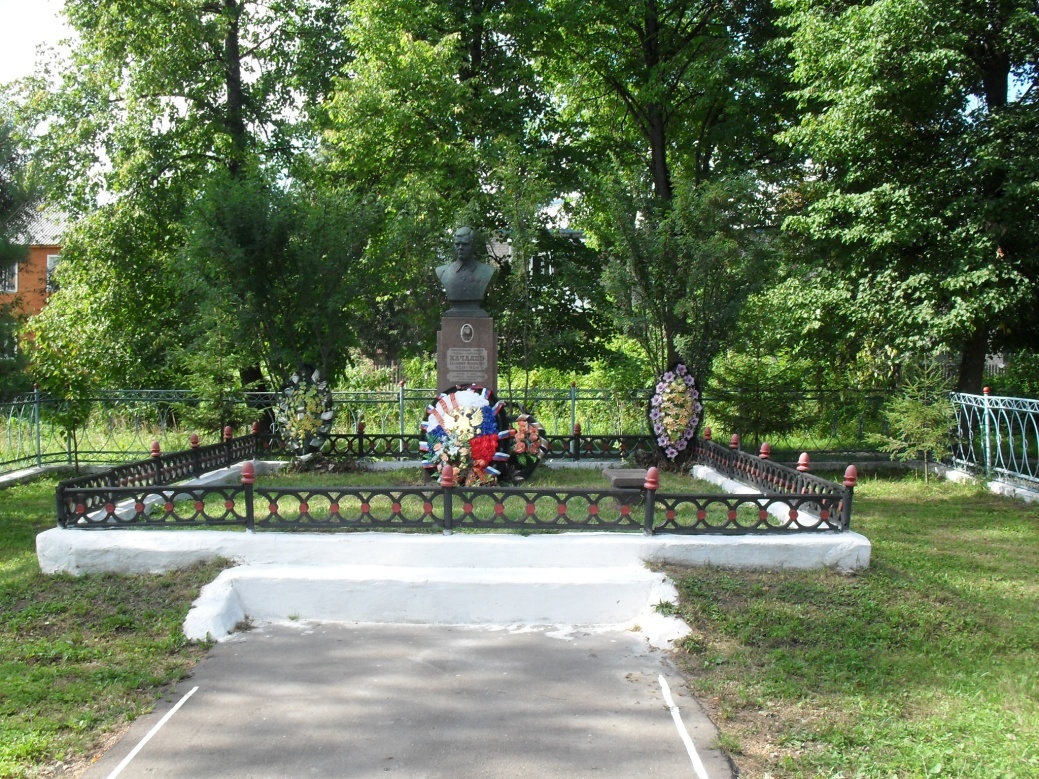 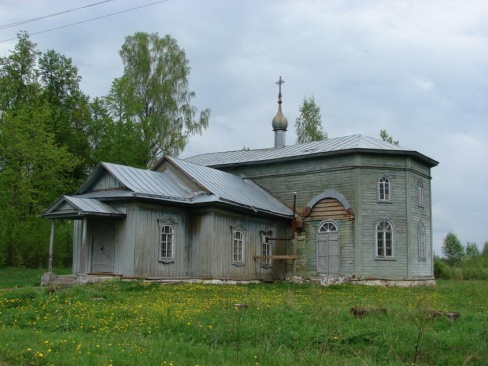 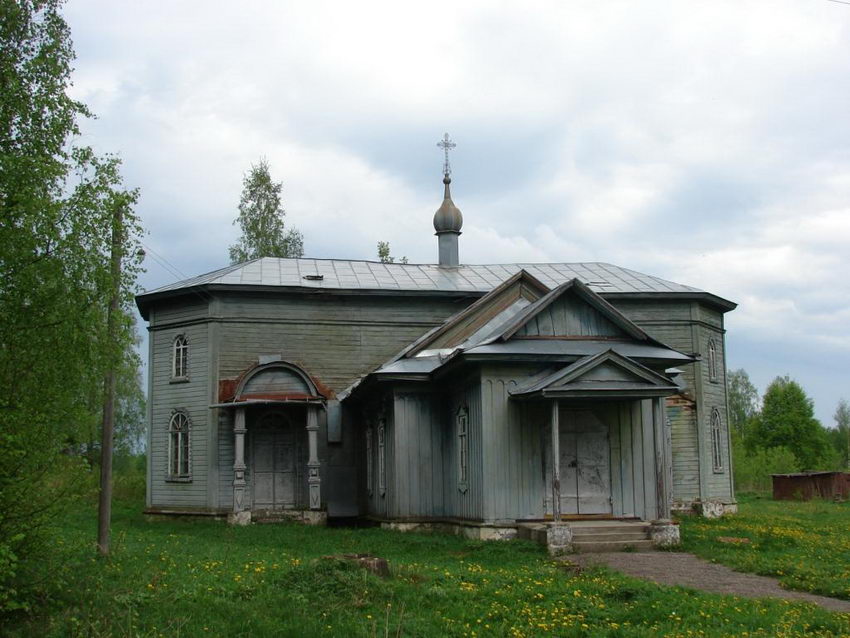 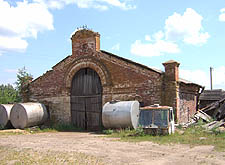 Ранее входила в состав Рославльского уезда. Основателем усадьбы был ротмистр смоленской шляхты князь Михаил Иванович Друцкой-Соколинский (начало ХVIII в.), от которого она перешла к родственникам из другого рода. У их наследников имение с усадьбой " Шанталово" в 1892 г. купил и поселился в нем Николай Алексеевич Плещеев.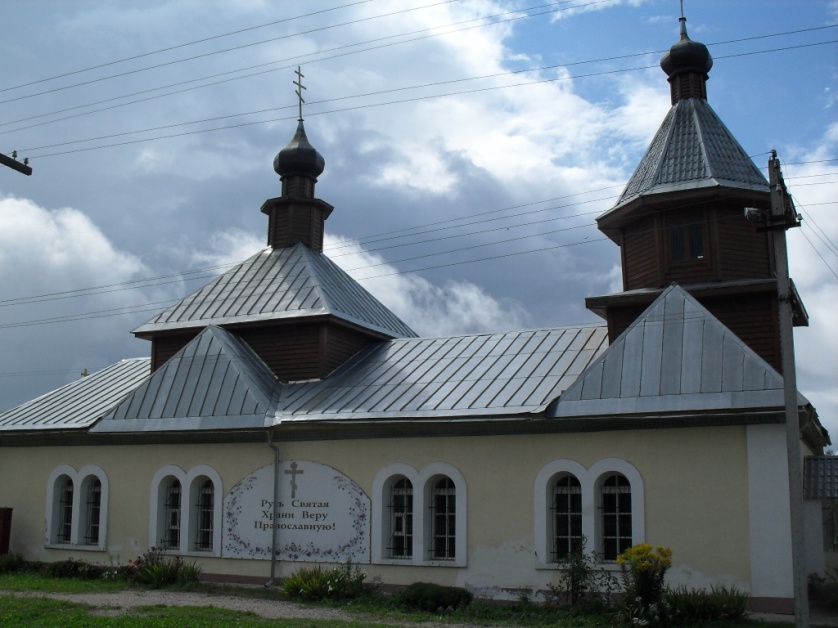 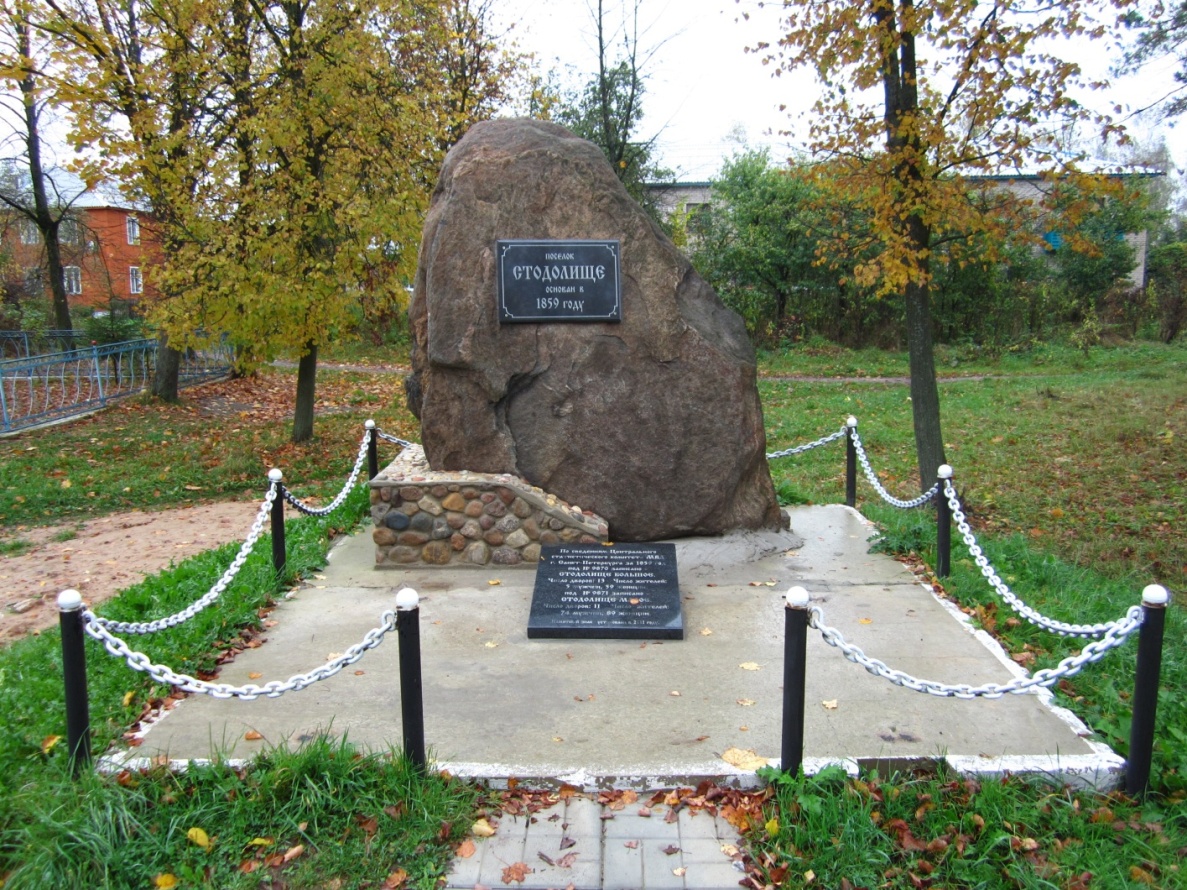 Вид собственностиПлощадь, гаГосударственная федеральная10449Государственная региональная220Муниципальная2067Частная граждан242Юр.лиц2Право собственности не установлено1268ВСЕГО14248Сегментирование населения.2006 г.2007 г.2008 г.2009 г.2010 г.2011 г.2012г.Мужчины -2339229422382101215020652043Женщины -2401236823832178222421872109Всего55614740466246314279437442524152Число родившихся человекЧисло родившихся человек200729200825200927201022201131201231Число умершихЧисло умерших200792200897200985201083201177201279Естественный прирост-348Возрастные группы01.01.201301.01.201301.01.2013Возрастные группыМужчинЖенщинВсегоЧисленность постоянного населения, всего203421184152в том числе:Дошкольного возраста (от 0 до 7 лет)157168325Школьного возраста (от 7 до 16 лет) 142151293Трудоспособного возраста (от 16 до 60 лет)113711732310Старше  трудоспособного возраста (с 61 года)5986261224№ п/пПоказателиВсего человекТрудоспособное население2310                          в том числе:1Занятые в экономике на территории поселения(по месту жительства)12022Работающие пенсионеры1353Работающие на выезде (включая неформальную экономику)514Численность населения в трудоспособном возрасте, не участвующего в общественном производстве (ориентировочно):- инвалиды 1 и 2 группы;- льготные пенсионеры;- учащиеся 16 лет и старше с отрывом от производства;- занятые в домашнем хозяйстве производством товаров и услуг;- зарегистрированные безработные.8542133681785738Показатели..Показателичеловек%Занято всего:1202100В отраслях материального производства14311,8Сельское хозяйство14712,2Строительство--Лесное хозяйство151,2Обрабатывающее производство625,1В отраслях непроизводственной сферы15513,7ЖКХ и непроизводственные виды бытового обслуживания635,2Торговля, общественное питание26722,1Образование21117,5Культура141,2Здравоохранение1149,5Государственное управление110,5Занятое население на крупных и средних предприятиях140Занятое население на мелких предприятиях1062Наименование показателейОбщая площадь жилых помещений, тыс. м2Число жилых домов (индивидуально-определенных зданий)Число многоквартирных жилых домовПо материалу стенПо материалу стенПо материалу стенПо материалу стенкирпичные29,8547831панельные4,90087деревянные 76,0631567-прочие2,75658-По годам возведенияПо годам возведенияПо годам возведенияПо годам возведения1921-19450,60014-1946-197063,0001217111971-199548,60046627после 19951,47314-По проценту износаПо проценту износаПо проценту износаПо проценту износаот 0 до 30%1,47314-от 31% до 65%91,061168127от 66% до 70%---свыше 70%21,1391611Наименование показателейОбщая площадь жилых помещений - всего, тыс. м2в том числе:в том числе:Наименование показателейОбщая площадь жилых помещений - всего, тыс. м2в жилых домах (индивидуально-определенных зданиях)в многоквартирных жилых домахЖилищный фонд - всего113,67385,23528,439в том числе в собственности: частной 67,18348,00019,183из нее:              граждан67,18348,00019,183юридических лиц---государственной---муниципальной46,49037,2359,255НаименованиеЕдиница измеренияНорма на 1000 жителей сельского поселенияВсего необходимо по нормамСуществующее положение на исходный годОбеспеченность,
%НаименованиеЕдиница измеренияНорма на 1000 жителей сельского поселенияВсего необходимо по нормамСуществующее положение на исходный годОбеспеченность,
%Детские дошкольные учреждениямест40-4920011557,5Общеобразовательные школымест71295720250,8Внешкольные учреждениямест10% от школьников2929100,0Больницыкойка13,47 5659105,4Амбулаторно-поликлиническое учреждение (ФАП)посещ./см.18,15 75209278,7Аптекиобъект1 объект на 10 тыс.чел.13300,0Спортзалы общего пользованиякв.м. пола350 1453,260041,2Плоскостные сооруженияга0,7-0,93,30,927,3Бассейныкв.м. зерк.в.25 25отсутствуют0Клубы, Дома культурымест80332350105,4Библиотекитыс.томов7-9 29,123,480,1Магазиныкв.м.торг.пл.300 1245,61322,6 106,8Предприятия питаниямест40 166312188,0Предприятия бытового обслуживанияраб. мест4 16850,0Банимест52556224,0Отделения связиобъектпо расчетам11100,0Полициячел.1 участковый на 3-3,5 тыс.чел.24200,0Кладбищага1,05,2500,0№ п/пНаименование городского (сельского) поселения /                населенного пунктаЧисленность населения на конец 2023 г., чел.Численность населения на конец 2033г., чел.Численность населения на конец 2043 г., чел.1.Стодолищенское сельское  поселение346228872407№ п/пНаименование городского (сельского) поселения/                населенного пунктаЧисленность населения на конец 2023 г., чел.Численность населения на конец 2033 г., чел.Численность населения на конец 2043 г., чел.1.Стодолищенское сельское  поселение458650665596СферыУникальность, конкурентные преимуществаКлючевые проблемы1. Ресурсный потенциал1. Ресурсный потенциал1. Ресурсный потенциал1.1. Географическое положение■ сельское поселение расположено в экологически благоприятном месте с уникальной историко-культурной зоной для туризма, что делает его привлекательным объектом для организации и отдыха населения■ Плохое состояние дорожной сети и необходимость её совершенствования и развития1.2. Природно-ресурсный потенциал■ Благоприятный климат ■ Большое количество сельскохозяйственных угодий ■ Недостаточно эффективное использование водных и земельных ресурсов 2. Качество жизни населения2. Качество жизни населения2. Качество жизни населения2.1. Демография■ Увеличение  уровня рождаемости ■ Сокращение численности населения за счет естественной убыли■ Высокий уровень   смертности населения, превышение смертности   над рождаемостью ■ Высокий удельный вес населения пенсионного и предпенсионного возраста и малый удельный вес населения в возрасте до 18 лет 2.2. Уровень жизни населения, заработная плата■ Возможность получения дополнительных доходов в натуральной форме от ведения личного подсобного хозяйства■ Отставание уровня средней заработной платы от среднеобластного показателя■ Высокий  уровень  межотраслевой дифференциации среднемесячной   номинальной   заработной платы ■ Низкий  уровень  заработной платы в социальной сфере2.3. Социальная защита населения■ незначительный, но рост среднего размера пенсий■ Значительная   доля численности  пенсионеров и малообеспеченных граждан в общей численности населения сельского поселения■ Относительно низкая зарплата работников органов социальной защиты2.4.Жилищно-коммунальная сфера и благоустройство■ Газификация  Сельского поселения■ Действенная система централизованного вывоза ТБО■ Рост стоимости жилищно-коммунальных услуг ■  Слабое внедрение энерго - и ресурсосберегающих технологий ■ Недостаток средств для проведения текущего и капитального ремонта жилищного фонда■ Отсутствие производства по утилизации бытовых и промышленных отходов■ Недостаточное участие жителей, организаций и индивидуальных предпринимателей в благоустройстве населённых пунктов2.5. Транспорт■ Автомобильное  и автобусное  транспортное сообщение с областным центром ■ Полный охват жителей сельского поселения транспортным сообщением ■ Необходимость замены существующих устаревших автобусов на автобусы повышенной комфортности■ Организация   перевозок   населения маршрутными такси2.6. Строительство жилья■ Наличие свободных территорий, пригодных для  жилищной застройки ■ Высокая рыночная стоимость жилья■ Относительно высокая стоимость строительных материалов ■ Отсутствие строительства муниципального и арендного жилья■ Недостаточное развитие инженерной   инфраструктуры    для жилищного строительства 2.7.3дравоохранение■ Обеспеченность  фельдшерско-акушерскими пунктами и амбулаторно-поликлиническими  учреждениями ■  Недостаточное материально-техническое обеспечение лечебных учреждений сельского поселения современным  медицинским оборудованием ■ Дополнительная диспансеризация работающего населения сельского поселения2.8. Образование■ Наличие и функционирование муниципального общеобразовательного  учреждения  ■ Высокий износ зданий и материально-технического фонда учебных заведений2.9. Культура, физкультура и спорт■ Наличие историко-культурного потенциала сельского поселения ■ Сохранение национальных традиций территории■ Недостаточное количество обустроенных мест отдыха граждан■ Недостаточное   развитие   материально-технической  базы спортивных и культурных учреждений, необходимость проведения капитального ремонта ■ Низкая  доля  населения,  регулярно занимающегося физкультурой и спортом 2.10.Информационные ресурсы■    Наличие общедоступной телефонной и мобильной связи■ Недостаточный   уровень   оснащения современных, инновационных методов информатизации сельского поселения   2.11. Потребительский рынок■ Наличие и реализация региональной комплексной программы по защите прав потребителей■ Недостаточное  развитие  бытовых услуг на территории  сельского поселения■ Недостаточное развитие личных подсобных хозяйств (ЛПХ)2.12. Социальная инфраструктура сельских поселений■ Наличие минимально  необходимых элементов современной социальной инфраструктуры■ Обеспеченность социальной и инженерной  инфраструктурой жителей сельского поселения2.13. Состояние окружающей среды■ Поведение жителей сельского поселения направлено на охрану окружающей среды ■ Отсутствие очистных сооружений ■ Отсутствие пунктов переработки твердых бытовых отходов ■ Недостаточная обеспеченность  контейнерных перевозок ТБО  2.14. Общественно-политическая жизнь■    Низкая   инициатива   и   слабое участие жителей в планировании  и  управлении  в  сельского поселения■ Недостаточное        привлечение жителей района к участию в мероприятиях, проводимых администрацией сельского поселения■ Низкая активность      общественных   организаций   в делах, связанных с развитием  сельского поселения 2.15. Молодежная политика■ Трудности при трудоустройстве молодежи  и в решении  жилищных проблем3. Экономический потенциал3. Экономический потенциал3. Экономический потенциал3.1. Производственный потенциал■    Представлен в основном предприятиями агропромышленного комплекса и перерабатывающих производств■ Низкая инновационная и инвестиционная  активность■ Низкая эффективность сельскохозяйственного производства■ Существенный износ  основных производственных фондов 3.2. Предпринимательская деятельность■ Возможность жителей сельского поселения работать в сфере малого бизнеса ■ Недостаток собственных финансовых средств малых предприятий, сдерживающий обновление основных фондов и внедрение новых технологий■ Неразвитость форм взаимодействия внутри  предпринимательского сообщества■ Отсутствие бизнес - центра и программ  по обучению предпринимательству4. Инвестиционный потенциал4. Инвестиционный потенциал4. Инвестиционный потенциал4.1.Инвестиционная привлекательность■ Высокий историко – культурный потенциал сельского поселения, наличие полезных ископаемых на территории поселения и богатый земельный потенциал для ведения сельского хозяйства■ Недостаточная   работа органов исполнительной власти по повышению уровня инвестиционной   привлекательности сельского поселения■ Отсутствие  четкого  правового поля для инвесторов ■ Отсутствие PR-компании по созданию инвестиционно - привлекательного  имиджа  сельского поселения5. Кадровый потенциал5. Кадровый потенциал5. Кадровый потенциал5.1. Трудовые ресурсы и занятость населения■ Наличие потенциально свободной рабочей силы■ Сокращение численности населения в трудоспособном возрасте■ Профессионально-квалификационное несоответствие между требованиями  работодателей и качеством предлагаемой  на рынке труда рабочей силы5.2. Система управления сельского поселения■ Организационная структура, в   основном, соответствует задачам и полномочиям, определенным законодательством и Уставом сельского поселения■ Стремление к  научно-обоснованному управлению сельского поселения■ Конкурентоспособные специалисты с высоким уровнем образования и опытом работы■ Недостаток    квалифицированных управленческих кадров в сфере PR-деятельности и маркетинговой политики ■ Низкий уровень использования современных информационных технологий в практике сельского поселения6. Бюджетный потенциал6. Бюджетный потенциал6. Бюджетный потенциал■ Рост бюджетной обеспеченности на душу населения ■ Значительная экономия бюджетных средств в результате размещения муниципального заказа■ Низкая эффективность использования муниципальной собственности ■Существующее  распределение налоговых поступлений между бюджетами различных уровней не способствует заинтересованности муниципального образования и сельского поселения в расширении и создании новых производствВозможностиУгрозыЭкономическиеЭкономические•привлечение инвестиций в расширение, техническое перевооружение существующих производств, создание новых производств, новых видов продукции, новых брендов;•увеличение объемов производства и расширение рынков сбыта сельскохозяйственной продукции;•развитие малого предпринимательства;•сотрудничество органов местного самоуправления и бизнес - сообщества в  целях развития экономики;•развитие эффективной системы местного самоуправления;•достижение максимально возможного уровня занятости населения, эффективного использования трудовых ресурсов, минимизация уровня безработицы, увеличение доли занятых в малом бизнесе и в домашних хозяйствах;• возможность и поддержка со стороны органов исполнительной власти;• ведение личного подсобного хозяйства с возможностью  производства и реализации товарной сельскохозяйственной продукции•истощение природных ресурсов и сельскохозяйственных угодий в результате неэффективного и нерационального их использования;•нестабильность федерального и регионального законодательства;•зависимость сельского поселения от внешних инвестиций;•неэффективное ведение сельскохозяйственного производства;•значительное увеличение тарифов на газо, электро- и теплоэнергию, что отрицательно сказывается на финансово-экономическом состоянии  предприятий и организаций ;•неразвитость малого бизнеса вследствие       недостаточной поддержки со стороны государства и органов местного самоуправления;•сокращение собственных доходов бюджета, зависимость от бюджетных дотаций и субвенций из областного бюджета; •рост уровня безработицы населения,  нехватка квалифицированных кадров и кадров рабочих профессий;•безынициативность граждан в процессе осуществления управления сельским поселением Социальные Социальные•устойчивый рост среднемесячной номинальной начисленной заработной платы;•рост уровня покупательной способности заработной платы;•рост уровня развития сферы услуг и качества  предоставления услуг;•продолжение реформы ЖКХ, повышение уровня качества жилищно-коммунальных услуг и благоустройства населенных пунктов;•формирование современной эффективной системы здравоохранения,   развитие спорта, укрепление здоровья   населения, снижение заболеваемости;•формирование  современной  эффективной системы образования, повышение уровня образованности населения, модернизация общеобразовательных школ;•повышение уровня культуры и организации досуга населения;•наличие перспективных площадок для организации зон отдыха и оздоровления;•сохранение национальных  традиций  и исторического наследия;•укрепление правопорядка;•сохранение благоприятной экологической обстановки;•формирование  институтов  гражданского сообщества;• создание условий для самореализации молодежи;•улучшение качества и увеличение  объемов  социальных услуг;•создание институтов социального партнерства, включающих в себя представителей  администрации  и деловых кругов  для реализации значимых  социальных программ;•расширение и углубление информационного  пространства;• повышение профессионального уровня специалистов и управленческих кадров•ухудшение демографической ситуации:  низкий уровень рождаемости и высокий уровень смертности;•дифференциация заработной платы между видами экономической деятельности;• неплатежи  за жилищно-коммунальные услуги;•ухудшение  экологической обстановки в связи с плохим качеством водоотведения в частном жилом секторе;•снижение качества услуг здравоохранения, ухудшение здоровья населения;•рост преступности;•снижение  качества образования в результате плохой материально-технической базы и состояния учебных заведений;•повышение стоимости оказания платных и бытовых услуг;•увеличение оттока активной части населения, особенно молодежиЧисленность населения, чел.Расчетная минимальная обеспеченность общей площадью жилых помещений, м2 /чел.Требуемая площадь индивидуальной жилой застройки, м2559630,0167880Сектор экономикиПо состояниюна настоящий моментПерспективы развитиядо 2043 годыПромышленное производствоОтраслевая направленность промышленных предприятий: швейные, деревообрабатывающие и пищевые, энергетические производства. 1. Строительство завода по производству реагентов «БИНИТ» и микроудобрений в п. Стодолище;2.Модернизация функционирующего на территории сельского поселения хлебозавода ПО «Колос», организация производства новых видов хлебо-булочной продукции (п.Стодолище);3.Организация производства по  переработке плодово-ягодной и овощной продукции(п.Стодолище);4.Организация производства и переработки высококачественных видов грибной продукцииСельское хозяйствоОсновная специализация сельскохозяйственных предприятий Стодолищенского сельского поселения представлена зерновым растениеводством, выращиванием технических культур и картофелеводством. Останется базой экономики поселения. Предприятия отрасли будут расти средними темпами.Природные условия и предшествующий опыт хозяйственной деятельности свидетельствуют о возможной высокой эффективности мясо-молочного животноводства. Ключевые проблемы и риски:- наличие рисков ведения земледелия;- низкие закупочные цены на сельскохозяйственную продукцию;- низкий уровень оплаты труда в сельском хозяйстве.Туризм и отдыхСфера развита слабоПерспективная сфера развития. На территории сельского поселения находится усадьба Шанталово (имение А.Н.Плещеева)Важно рассмотреть возможные направления развития исторического, сельского и агротуризма.ЖКХСфера не развитаБудет стабильно развиваться как элемент инфраструктуры сельского поселения.ТранспортСлабо развит внутрипоселенческий транспортПроектом предлагается развивать работу внутрипоселенческого транспорта.Предоставление социальных услугСектор развит слабоБудет развиваться стабильно.Определенные перспективы развития могут быть связаны с возникновением малого предпринимательства в сферах здравоохранения, образования, досуга и в других сферах социального обеспечения.Розничная торговляТорговые предприятия обеспечивают 100% нормативную потребностьБудет стабильно развиваться с увеличением численности населения.Наименование маршрутаПротяженность маршрута, кмТранзитные маршрутыТранзитные маршрутыСмоленск – Рославль 61 Смоленск – Десногорск 61 Смоленск – Ершичи 61 Смоленск – Шумячи 61 Смоленск – Мстиславль 36 Смоленск – Брянск 61 Смоленск – Тула 61 Смоленск – Орел 61 Муниципальные маршрутыМуниципальные маршрутыПочинок – Белик 74 Наименование улицыСобственникПротяженность / ширина,км / мВид покрытияПлощадь покрытия,тыс. м2Планируемые мероприятияп.Стодолище, 1-ый Советский переулокАдминистрация сельского поселения0,3/6асфальт1,8-п.Стодолище, 2-ой Советский переулокАдминистрация сельского поселения0,1/4асфальт0,4-п.Стодолище, ул. ОрджоникидзеАдминистрация сельского поселения0,7/4ПГС2,8капитальный ремонт, устройство асфальто-бетонного покрытияп.Стодолище, ул. ТитоваАдминистрация сельского поселения1/4грунтовая4,0капитальный ремонт, устройство покрытия ПГСп.Стодолище, 1-ый пер. ОрджоникидзеАдминистрация сельского поселения0,7/4ПГС2,8капитальный ремонт, восстановление дорожного покрытияп.Стодолище, 2-ой пер. ОрджоникидзеАдминистрация сельского поселения0,8/4ПГС3,2капитальный ремонт, восстановление дорожного покрытияп.Стодолище, пер.ЖелезнодорожныйАдминистрация сельского поселения1/4ПГС4,0капитальный ремонт, восстановление дорожного покрытияп.Стодолище, ул. 1-ая БазарнаяАдминистрация сельского поселения2/4ПГС8,0капитальный ремонт, восстановление дорожного покрытияп.Стодолище, ул. 2-ая БазарнаяАдминистрация сельского поселения1/4ПГС4,0капитальный ремонт, восстановление дорожного покрытияп.Стодолище, ул. Ново-БазарнаяАдминистрация сельского поселения0,5/4ПГС2,0капитальный ремонт, восстановление дорожного покрытияп.Стодолище, ул. ПервомайскаяАдминистрация сельского поселения1/4ПГС4,0капитальный ремонт, восстановление дорожного покрытияп.Стодолище, ул. СеннаяАдминистрация сельского поселения1/4асфальт4,0-п.Стодолище, ул. ПролетарскаяАдминистрация сельского поселения2/5ПГС10,0капитальный ремонт, восстановление дорожного покрытияп.Стодолище, ул. СадоваяАдминистрация сельского поселения1/4ПГС4,0капитальный ремонт, восстановление дорожного покрытияп.Стодолище, ул. КраснознаменскаяАдминистрация сельского поселения1/6ПГС6,0капитальный ремонт, восстановление дорожного покрытияп.Стодолище, 1-ый Краснознаменский перАдминистрация сельского поселения1/4ПГС4,0капитальный ремонт, восстановление дорожного покрытияп.Стодолище, 2-ой Краснознаменский перАдминистрация сельского поселения1/4ПГС4,0капитальный ремонт, восстановление дорожного покрытияп.Стодолище, ул. Красноармейс-каяАдминистрация сельского поселения1/4асфальт4,0-п.Стодолище, ул. ТвардовскогоАдминистрация сельского поселения0,5/6ПГС3,0капитальный ремонт, восстановление дорожного покрытияп.Стодолище, ул. ГлинкиАдминистрация сельского поселения0,5/6ПГС3,0капитальный ремонт, восстановление дорожного покрытияп.Стодолище, ул. ЛуговаяАдминистрация сельского поселения1/5ПГС5,0капитальный ремонт, восстановление дорожного покрытияп.Стодолище, ул. ЛенинаАдминистрация сельского поселения0,8/8асфальт6,4-п.Стодолище, пер.ЛенинаАдминистрация сельского поселения0,3/4ПГС1,2капитальный ремонт, восстановление дорожного покрытияп.Стодолище, ул. ЧкаловаАдминистрация сельского поселения0,7/4ПГС2,8капитальный ремонт, восстановление дорожного покрытияп.Стодолище, ул. МичуринаАдминистрация сельского поселения0,2/4ПГС0,8капитальный ремонт, восстановление дорожного покрытияп.Стодолище, ул. КачаловаАдминистрация сельского поселения1/6ПГС6,0капитальный ремонт, восстановление дорожного покрытияп.Стодолище, ул. ОктябрьскаяАдминистрация сельского поселения1/6асфальт6,0-п.Стодолище, пер.ОктябрьскийАдминистрация сельского поселения0,8/4ПГС3,2капитальный ремонт, восстановление дорожного покрытияп.Стодолище, ул. ПушкинаАдминистрация сельского поселения1/4грунткапитальный ремонт, устройство покрытия ПГСп.Стодолище, ул. РабочаяАдминистрация сельского поселения1,5/6ПГС9,0капитальный ремонт, восстановление дорожного покрытияп.Стодолище, ул. КолхознаяАдминистрация сельского поселения1/5ПГС5,0капитальный ремонт, восстановление дорожного покрытияп.Стодолище, ул. Большая КолхознаяАдминистрация сельского поселения0,5/4ПГС2,0капитальный ремонт, устройство асфальто-бетонного покрытияп.Стодолище, ул. Малая КолхознаяАдминистрация сельского поселения1/5ПГС5,0капитальный ремонт, восстановление дорожного покрытияп.Стодолище, пер.БазарныйАдминистрация сельского поселения0,5/4ПГС2,0капитальный ремонт, восстановление дорожного покрытияНаселенные пункты сельского поселенияНаселенные пункты сельского поселенияНаселенные пункты сельского поселенияНаселенные пункты сельского поселенияНаселенные пункты сельского поселенияНаселенные пункты сельского поселенияд. БарсукиАдминистрация сельского поселения1/5асфальт5,0-д. БорщевкаАдминистрация сельского поселения2/4грунт-д. БудянкаАдминистрация сельского поселения1/5ПГС5,0капитальный ремонт, устройство асфальто-бетонного покрытияд. ДуманичиАдминистрация сельского поселения3,5/4грунткапитальный ремонт, устройство покрытия ПГСд. ЕмельяновкаАдминистрация сельского поселения0,5/4грунт-д. ЛьнозаводАдминистрация сельского поселения3/4грунт-д. МартыновкаАдминистрация сельского поселения0,5/4грунт-д. НавиныАдминистрация сельского поселения1/5грунткапитальный ремонт, устройство покрытия ПГСд. СтариковоАдминистрация сельского поселения1,5/4грунткапитальный ремонт, устройство покрытия ПГСд. СтомяткаАдминистрация сельского поселения3/4грунткапитальный ремонт, устройство покрытия ПГСд. СяковкаАдминистрация сельского поселения1,5/4грунткапитальный ремонт, устройство покрытия ПГСд. ТерешокАдминистрация сельского поселения1/4грунт-д. ТорчиловкаАдминистрация сельского поселения2/4грунткапитальный ремонт, устройство покрытия ПГСд. ХотулевкаАдминистрация сельского поселения1/4грунт-д. ШанталовоАдминистрация сельского поселения3/4грунткапитальный ремонт, устройство покрытия ПГС№ п/пНаименование подстанций / Основные потребителиПоказатели подстанцийПоказатели подстанцийПоказатели подстанций№ п/пНаименование подстанций / Основные потребителиНапряжение, кВтНагрузкиТрансформаторы, шт. кВт1Подстанция 110/35/10 СтодолищеТ1 110/35/10Т2 110/35/10Т1110- 5 Ам35 - 4 Ам10 - 38АмТ2110- 3 Ам35 - 3 Ам10-34 Ам1/ТМТ 63001/ТМТН 63002Подстанция 110/35/10 ВаськовоТ1 110/35/10Т2 110/35/10Т1110- 2 Ам35 - 2 Ам10 – 8 АмТ2110- 8 Ам35 - 16 Ам10-10 Ам1/ТНТН 63001/ТНТН 63003Подстанция 35/10 БеликТ1 35/10Т2 35/10Т110- 3 АмТ210- 5 Ам1/ТМ 25001/ТМН 2500Наименование показателяСовременное состояниеПротяженность линий электропередачи (воздушные), км в том числе:ВЛ-0,4 -6-10 (км)12,8№п/пНаименованиенаселенных пунктовПротяженность водоводов, кмПротяженность водопроводных сетей, кмСрок эксплуатации, летФизический износ водоводов, %1д.Стодолище2,722,787более 20 лет1002д. Думаничи0,81,4до 20 лет903д. Емельяновка0,40,8более 20 лет1004д. Льнозавод0,41,9более 20 лет1005д. Стомятка0,22,0более 20 лет1006д. Сяковка-0,5более 20 лет1007д. Шанталово0,42,0более 20 лет100ИТОГО4,9221,387№п/пНаименованиенаселенных пунктовКоличество насосных станций первого подъема, ед.Установленная производственная мощность насосных станций первого подъема, тыс. куб. м/суткиФизический износ насосных станций первого подъема, %1д.Стодолище30,6 / 0,6 / 0,1561002д. Думаничи10,24903д. Емельяновка10,3841004д. Льнозавод10,1561005д. Стомятка10,241006д. Сяковка10,241007д. Шанталово10,156100ИТОГО:92,772Наименование территориальных единицНаименование мероприятиявсего, млн. руб.Объем финансирования, млн. руб.Объем финансирования, млн. руб.Объем финансирования, млн. руб.Объем финансирования, млн. руб.Объем финансирования, млн. руб.Наименование территориальных единицНаименование мероприятиявсего, млн. руб.в том числе по годамв том числе по годамв том числе по годамв том числе по годамв том числе по годамНаименование территориальных единицНаименование мероприятиявсего, млн. руб.20132014201520162017п. Стодолище-1Модернизация водозаборов подземных вод3,175-0,2822,6432,7930,100п. Стодолище-1Модернизация водоводов и уличной водопроводной сети31,467-1,54711,8949,0009,026д. БорщевкаМодернизация водозаборов подземных вод0,050--0,0500,0000,000д. БудянкаМодернизация водозаборов подземных вод0,100--0,1000,0000,000д. ДуманичиМодернизация водозаборов подземных вод1,025--0,0940,8810,050д. ДуманичиМодернизация водоводов и уличной водопроводной сети4,457--0,2122,1002,145д. ЕмельяновкаМодернизация водозаборов подземных вод0,975--0,0940,881-д. ЕмельяновкаМодернизация водоводов и уличной водопроводной сети2,431--0,1162,315-д. ЛьнозаводМодернизация водозаборов подземных вод1,025--0,0940,8810,050д. ЛьнозаводМодернизация водоводов и уличной водопроводной сети4,660--0,2222,2002,238д. НавиныМодернизация водозаборов подземных вод0,100----0,100д. СтариковоМодернизация водозаборов подземных вод0,050----0,050д. СтомяткаМодернизация водозаборов подземных вод1,025---0,0940,931д. СтомяткаМодернизация водоводов и уличной водопроводной сети4,445---2,4452,000д. СяковкаМодернизация водозаборов подземных вод0,050----0,050д. СяковкаМодернизация водоводов и уличной водопроводной сети4,457---2,4572,000д. ТерешокМодернизация водозаборов подземных вод0,050----0,050д. ТорчиловкаМодернизация водозаборов подземных вод0,100----0,100д. ШанталовоМодернизация водозаборов подземных вод1,025---0,9310,094д. ШанталовоМодернизация водоводов и уличной водопроводной сети4,457---2,0002,457Итого по поселению65,1240,0001,82915,51926,33521,441№п/п,место расположения№ скв.паспорт по ГВККод водозабораГод буренияГлубина скважины, мСтатический уровень, мгод замераМарка насосаГлубина погружения, мХимический состав подземных вод по паспорту, мг/дм3Химический состав фактический1п. Стодолище52266203770662193196114210ЭЦВ-6-10-11045Fe - -общ. жест. – 4,5сух. ост. - -CI – 2,5коли-индекс  3Fe – 0,005общ. жест. – 5,0сух. ост. - 380CI – 1,0коли-индекс  32п. Стодолище338766203771662193198614215ЭЦВ-6-10-14055Fe – 0,3общ. жест. – 8,15сух. ост. - 318CI – 5,0коли-индекс  3Fe – 0,005общ. жест. – 4,0сух. ост. - 360CI – 0,5коли-индекс  33п. Стодолище1066204011662193200213017ЭЦВ-6-6,3-8530Fe – 0,23общ. жест. – 5,1сух. ост. – 229,8CI – 4,5коли-индекс  3Fe – 0,01общ. жест. – 6,0сух. ост. – 420CI – 2,0коли-индекс  34д. Стомятка32706620372166201719831233ЭЦВ-6-10-11050Fe – 0,2общ. жест. – 7,3сух. ост. – 342CI – 1,8коли-индекс  3Fe – 0,005общ. жест. – 4,5сух. ост. - 320CI – 4,0коли-индекс  35д. Льнозавод9786620372066201719611372ЭЦВ-6-16-7540Fe - -общ. жест. – -сух. ост. - -CI – -коли-индекс  -Fe – 0,1общ. жест. – 5,2сух. ост. – 380CI – 6,0коли-индекс  36д. Думаничи16620376666204119901056ЭЦВ-6-16-7535Fe - -общ. жест. – -сух. ост. - -CI – -коли-индекс  -Fe – 0,005общ. жест. – 4,0сух. ост. - 360CI – 0,5коли-индекс  37д. Сяковка11966203772662046195614318ЭЦВ-6-10-5045Fe – 0,3общ. жест. – 6,3сух. ост. – 325CI – 4,8коли-индекс  3Fe – 0,005общ. жест. – 4,5сух. ост. - 320CI – 1,0коли-индекс  38д. Емельяновка23466203767662042196312512ЭЦВ-6-10-11070Fe – 0,47общ. жест. – 5,7сух. ост. – 260CI – 4,3коли-индекс  3Fe – 0,1общ. жест. – 5,2сух. ост. – 380CI – 6,0коли-индекс  3№п/пНаименованиенаселенных пунктовЧисленность населенияПротяженность коллекторов, кмСрок эксплуатации, летФизический износ коллекторов, %1д.Стодолище31220,9свыше 20 лет1002д. Думаничи1030,1свыше 20 лет1003д. Шанталово1820,1свыше 20 лет100ИТОГО1,1№п/пНаименованиенаселенных пунктовЧисленность населенияПротяженность канализационных сетей, кмСрок эксплуатации, летФизический износ канализационных сетей, %1д.Стодолище31229,5свыше 20 лет1002д. Думаничи1030,8свыше 20 лет1003д. Шанталово1821свыше 20 лет100ИТОГО11,3Наименование территориальных единицНаименование мероприятияВсего, млн. руб.Объем финансирования, млн. руб.Объем финансирования, млн. руб.Объем финансирования, млн. руб.Объем финансирования, млн. руб.Объем финансирования, млн. руб.Наименование территориальных единицНаименование мероприятияВсего, млн. руб.в том числе по годамв том числе по годамв том числе по годамв том числе по годамв том числе по годамНаименование территориальных единицНаименование мероприятияВсего, млн. руб.20132014201520162017п. Стодолище-1Строительство очистных сооружений канализации42,54010,00012,50011,540--п. Стодолище-1Модернизация главных канализационных коллекторов и уличных канализационных сетей21,3821,0182,03674,0726,1508,106д. ДуманичиСтроительство очистных сооружений канализации5,318---2,3542,964д. ДуманичиМодернизация главных канализационных коллекторов и уличных канализационных сетей1,850---0,0881,762д. ШанталовоСтроительство очистных сооружений канализации5,318-0,2541,5003,564-д. ШанталовоМодернизация главных канализационных коллекторов и уличных канализационных сетей2,262-0,1091,0001,153-Итого по поселению78,67011,01814,89918,11213,30912,832№п/пМесто расположенияВ чьем ведении находитсяСоответствие требованиям ветеринарного законодательстваСтатус1д. ТорчиловкаГНУ «Смоленская  государственная областная сельскохозяйственная опытная станция им. Энгельгардта»Не соответствуетЗаконсервирован. Нетиповой2п. СтодолищеГНУ «Смоленская  государственная областная сельскохозяйственная опытная станция им. Энгельгардта»Не соответствуетДействующий. Нетиповой№п/пНаименование предприятий и объектов инженерной инфраструктурыКласс санитарной опасностиРазмер санитарно-защитной зоны1ТеплоэлектростанцияII5002Газораспределительные пунктыY153Центральные теплопунктыY504Насосные станцииY505ЭлектроподстанцииYв зависимости от количества трансформаторовот 70 до 3006Газонаполнительная станцияIII3007Газораспределительные станцииIII3008Канализационные очистные сооружения4009КотельныеY50Наименование  зонЗапрещаетсяДопускаетсяПрибрежная  защитная  полоса- Использование сточных вод для удобрения почв; - Размещение кладбищ, скотомогильников, мест захоронения отходов производства и потребления радиоактивных, химических, взрывчатых, токсичных, отравляющих и ядовитых веществ; - Осуществление авиационных мер по борьбе с  вредителями и болезнями растений;- Движение и стоянка транспортных средств (кроме специальных транспортных средств),  - Распашка земель; - Размещение отвалов размываемых грунтов; - Выпас сельскохозяйственных животных и организация для них летних лагерей, ванн.Водоохранная  зона -  Использование сточных вод для удобрения почв; - Размещение кладбищ, скотомогильников, мест захоронения отходов производства и потребления радиоактивных, химических, взрывчатых, токсичных, отравляющих и ядовитых веществ; - Осуществление авиационных мер по борьбе с  вредителями и болезнями растений; - Движение и стоянка транспортных средств (кроме специальных транспортных средств),  - Проектирование, размещение, строительство, реконструкция, ввод в эксплуатацию, эксплуатация хозяйственных и иных объектов при условии оборудования таких объектов сооружениями, обеспечивающими охрану водных объектов от загрязнения, засорения и истощения; - Движение транспортных средств по дорогам и  стоянка на дорогах и в специально оборудованных местах, имеющих твердое покрытие.ЗапрещаетсяДопускается- Жилые зоны и отдельные объекты для проживания людей, - Рекреационные зоны и отдельные объекты, - Коллективные или индивидуальные дачные и садово-огородные участки, - Предприятия по производству лекарственных веществ и средств, склады сырья и полупродуктов для фармацевтических предприятий,- Предприятия пищевых отраслей промышленности, оптовые склады продовольственного сырья и пищевых продуктов,- Комплексы водопроводных сооружений для подготовки и хранения питьевой воды,- Спортивные сооружения,- Парки,- Образовательные и детские учреждения,- Лечебно-профилактические и оздоровительные учреждения общего пользования.- Сельхозугодья для выращивания технических культур, не используемых для производства продуктов питания,- Предприятия, их отдельные здания и сооружения с производствами меньшего класса вредности, чем основное производство,- Пожарные депо,- Бани,- Прачечные,- Объекты торговли и общественного питания,- Мотели,- Гаражи,- Площадки и сооружения для хранения общественного и индивидуального транспорта,- Автозаправочные станции,- Связанные с обслуживанием данного предприятия здания управления, конструкторские бюро, учебные заведения, поликлиники, научно-исследовательские лаборатории, спортивно-оздоровительные сооружения для работников предприятия, общественные здания административного назначения,- Нежилые помещения для дежурного аварийного персонала и охраны предприятий,- Местные транзитные коммуникации, ЛЭП, электроподстанции, нефте-газо-проводы,- Артезианские скважины, для технического водоснабжения, водоохлаждающие сооружения для подготовки технической воды,- Канализационные насосные станции,- Сооружения оборотного водоснабжения,- Питомники растений для озеленения промплощадки и санитарно-защитной зоны.Наименование зон  и  поясовЗапрещаетсяДопускаетсяI  пояс  ЗСО- Все виды строительства; - Выпуск любых стоков;- Размещение жилых и хозбытовых зданий;- Проживание  людей; - Посадка высокоствольных деревьев;- Применение  ядохимикатов  и  удобрений;- Купание,  стирка  белья,  водопой  скота.   - Ограждение  и  охрана; - Озеленение; - Отвод  поверхностного  стока  на  очистные  сооружения.II  и  III  пояса - Размещение складов ГСМ, ядохимикатов, минеральных удобрений, накопителей промстоков, шламохранилищ, кладбищ, скотомогильников, полей ассенизации, полей фильтрации, навозохранилищ, силосных траншей, животноводческих и птицеводческих предприятий, выпас скота;- Применение удобрений и ядохимикатов, - Рубка леса главного пользования  и  реконструкции; - Сброс промышленных, сельскохозяйственных, городских и  ливневых  сточных  вод, содержание  в которых химических веществ и микроорганизмов превышает установленные нормы   - При  наличии судоходства сброс фановых и подсланевых вод и твердых отходов.       - Строительство жилых, промышленных и сельскохозяйственных  объектов с отводом стоков на очистные сооружения; - Благоустройство территории населенных пунктов с отводом поверхностного стока на очистные сооружения; - Купание, туризм, водный  спорт, рыбная  ловля  в  установленных  и  обустроенных  местах; - Добыча  песка,  гравия,  дноуглубительные  работы  по  согласованию  с  госсаннадзором; -Использование  химических  методов борьбы с эвтрофикацией  водоемов  по согласованию  с  госсаннадзором; - При  наличии  судоходства  оборудование  судов,  дебаркадеров и  брандвахт  устройствами  для  сбора  фановых  и  подсланевых  вод  и  твердых  отходов; - Оборудование на пристанях сливных станций и приемников для сбора твердых отходов. - Рубки ухода и санитарные рубки леса.